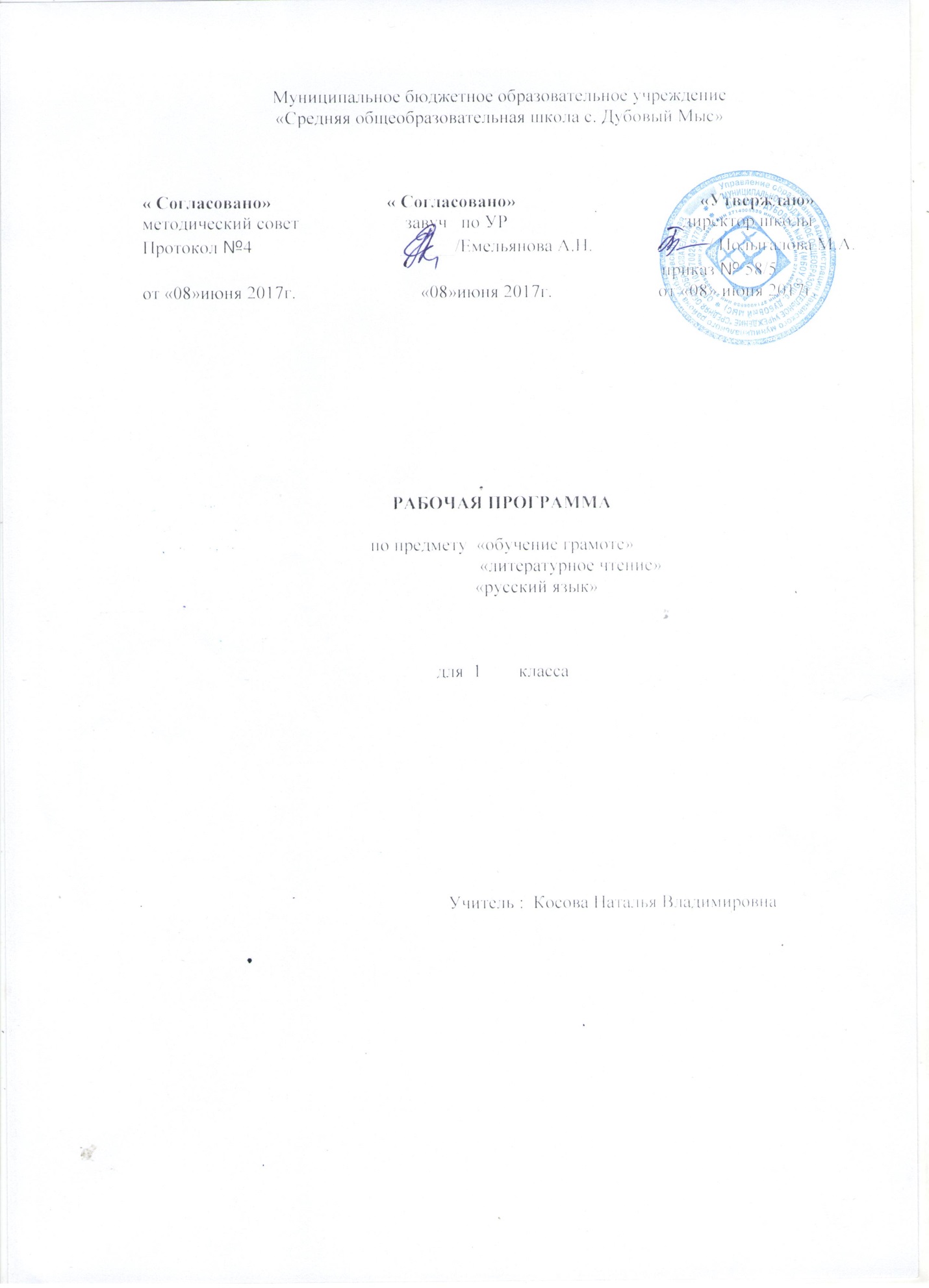 Пояснительная записка Рабочая программа по курсу «Обучение грамоте» составлена на основеРабочая учебная программа по предмету «Обучение чтению ,письмо ,русский язык ,литературное чтение » для 1 класса составлена на основе:Федерального государственного образовательного стандарта начального общего образования (приказ Минобрнауки РФ № 373 от 06.10.2009 г. «Об утверждении и введении в действие федерального государственного образовательного стандарта начального общего образования») (источник сайт Минобрнауки РФ; http//www.mon.gov.ru/) Примерной программы по обучению чтения ,письма,русского языка ,литературного чтения1 класс ФГОС НОО); вторской программы по  обучению чтения ,письма, руского языка, литературного чтения Н.Г.Агаркова,Ю.А.Агарков,Н.А..Чуракова «Программы по учебным предметам», М.:  Академкнига/учебник, 2015 г. – Ч.1: 240 с) Проект «Перспективная начальная школа».  Учебного плана МБОУ СОШ с. Дубовый Мыс на 2017-2018 учебный год.Описание места учебного предмета «Математика» в учебном планеСогласно учебному плану  МБОУ СОШ сДубовый Мыс  2017-2018 уч. года всего на изучение обучения грамоте в1 классе  отводится 92ч. (4ч. - в неделю, 23 учебные недели ,письма в 1 классе отводится 115ч(5ч в неделю,23 учебные недели ),русский язык 50ч(5ч в неделю 10 учебных недель),литературное чтение 40 часов(4 ч в неделю 10 учебных недель0ОБЩАЯ ХАРАКТЕРИСТИКА УЧЕБНОГО ПРЕДМЕТАИзучение русского языка в начальной школе представляет собой первоначальный этап системы лингвистического образования и речевого развития учащихся. Специфика начального курса русского языка заключается в его тесной взаимосвязи со всеми учебными предметами, особенно с литературным чтением. Эти два предмета представляют собой единую образовательную область, в которой изучение русского языка сочетается с обучением чтению и первоначальным литературным образованием.Начальным этапом в первом классе является курс «Обучение грамоте».    Цель курса «Обучение грамоте» — обучение первоначальному чтению и письму на основе ознакомления учащихся с наиболее общими закономерностями устройства и функционирования графической системы русского языка.Систематический курс русского языка представлен в начальной школе как совокупность понятий, правил, сведений, взаимодействующих между собой и являющихся основой для интеллектуального и коммуникативного развития детей. Таким образом, курс имеет познавательно-коммуникативную направленность, что предполагает коммуникативную мотивацию при рассмотрении различных разделов и тем курса, пристальное внимание к значению всех языковых единиц, к их функции в речи. При обучении русскому языку (после обучения грамоте) углубляется изучение системы языка, освоение культуры речи, формирование коммуникативных умений и навыков в ситуациях, актуальных для практики общения младших школьников, овладение реальными речевыми жанрами (записка, письмо, поздравление и т. п.).Орфографические и пунктуационные правила рассматриваются в системе изучения фонетики, морфологии, морфемики, синтаксиса. Предусматривается знакомство учащихся с различными принципами русского правописания (без введения терминологии)Развитие мелкой моторики и свободы движения руки, отработка правильного начертания букв, рациональных соединений, достижение ритмичности, плавности письма являются задачами совершенствования графического навыка при соблюдении гигиенических требований к данному виду учебной работы.Опережающее развитие устной речи по сравнению с письменной в младшем школьном возрасте требует особого внимания к работе над письменной речью — применения достаточного количества письменных упражнений разных видов и представления их в системе от простого к сложному, индивидуализации и дифференциации обучения.ОПИСАНИЕ  МЕСТА  УЧЕБНОГО ПРЕДМЕТА  В   УЧЕБНОМ ПЛАНЕ     На  изучение предмета  «Русский  язык»  в  1  классе  отводится  5  часов в неделю,  в  год 165 часов.Продолжительность раздела «Обучение грамоте» (23 учебные недели, 9 ч в неделю, 207 часов в год) Обучение письму идет параллельно с обучением чтению с учетом принципа координации устной и письменной речи. Дети овладевают начертанием новой буквы, учатся соединять ее с ранее изученными буквами, упражняются в письме буквосочетаний в слогах, словах, предложениях.Наряду с формированием основ элементарного графического навыка и навыка чтения расширяется кругозор детей, развиваются речевые умения, обогащается и активизируется словарь, совершенствуется фонематический слух, осуществляется грамматико-орфографическая пропедевтика.Задачи обучения грамоте решаются на уроках русского языка и литературного чтения. Содержание раздела «Обучение грамоте» подчеркивает интегрированный характер этого периода с учетом специфики учебных предметов «Русский язык» и «Литературное чтение». Раздел «Обучение грамоте» в предмете «Русский язык» длится 115 часов,  а  затем начинается раздельное изучение русского языка и литературного чтения.В 1-м классе на изучение предмета «Русский язык» по программе Н.Г.Агарковой,  М.Л. Каленчук,  Н.А. Чураковой, О.В. Малаховской, Т.А. Байковой, Н.М. Лавровой составляет  50 часов, во 2-м, 3-м и 4-м классах — по 170 часов в год (5 часов в неделю).Систематический курс русского языка представлен в начальной школе как совокупность понятий, правил, сведений, взаимодействующих между собой и являющихся основой для интеллектуального и коммуникативного развития детей. Таким образом, курс имеет познавательно-коммуникативную направленность, что предполагает коммуникативную мотивацию при рассмотрении различных разделов и тем курса, пристальное внимание к значению всех языковых единиц, к их функции в речи. При обучении русскому языку (после обучения грамоте) углубляется изучение системы языка, освоение культуры речи, формирование коммуникативных умений и навыков в ситуациях, актуальных для практики общения младших школьников, овладение реальными речевыми жанрами (записка, письмо, поздравление и т. п.).Орфографические и пунктуационные правила рассматриваются в системе изучения фонетики, морфологии, морфемики, синтаксиса. Предусматривается знакомство учащихся с различными принципами русского правописания (без введения терминологии)Развитие мелкой моторики и свободы движения руки, отработка правильного начертания букв, рациональных соединений, достижение ритмичности, плавности письма являются задачами совершенствования графического навыка при соблюдении гигиенических требований к данному виду учебной работы.Опережающее развитие устной речи по сравнению с письменной в младшем школьном возрасте требует особого внимания к работе над письменной речью — применения достаточного количества письменных упражнений разных видов и представления их в системе от простого к сложному, индивидуализации и дифференциации обучения.Цели и задачи изучения учебного предметаВ системе предметов общеобразовательной школы курс русского языка реализует познавательную и социокультурную цели:-познавательная цель предполагает формирование у учащихся представлений о языке как составляющей целостной научной картины мира, ознакомление учащихся с основными положениями науки о языке и формирование на этой основе знаково-символического и логического мышления учеников;-социокультурная цель изучения русского языка включает формирование коммуникативной компетенции учащихся - развитие устной и письменной речи, монологической и диалогической речи, а также навыков грамотного, безошибочного письма как показателя общей культуры человека.Для достижения поставленных целей изучения русского языка в начальной школе необходимо решение следующих практических задач:-развитие речи, мышления, воображения школьников, умения выбирать средства языка в соответствии с целями, задачами и условиями общения;-освоение первоначальных знаний о лексике, фонетике, грамматике русского языка;-овладение умениями правильно писать и читать, участвовать в диалоге, составлять несложные монологические высказывания и письменные тексты - описания и повествования небольшого объема;-воспитание позитивного эмоционально-ценностного отношения к русскому языку, чувства сопричастности к сохранению его уникальности и чистоты; пробуждение познавательного интереса к языку, стремления совершенствовать свою речь.Цель курса обучения  грамоте — обучение первоначальному чтению и письму на основе ознакомления учащихся с наиболее общими закономерностями устройства и функционирования графической системы русского языка, что является важным и необходимым условием формирования у них полноценных языковых знаний и умений.В начальном обучении предмет «Русский язык» занимает ведущее место, так как направлен на формирование функциональной грамотности и коммуникативной компетенции младших школьников, при этом значение и функции предмета «Русский язык» носят универсальный, обобщающий характер, поскольку успехи в изучении русского языка во многом определяют качество подготовки ребенка по другим школьным предметам.УМК, используемый для достижения поставленной цели в соответствии с образовательной программой учреждения-Агаркова Н.Г., Агарков Ю.А.. Азбука 1 класс: учебник/под ред. М.Л. Каленчук. – М: Академкнига /Учебник, 2011 – 128с.; -Тетради по письму №1,2,3-Н.М. Лаврова, Пишу и проверяю себя. Начала формирования регулятивных УУД. 1 класс, тетради №1,2. – М: Академкнига /Учебник,2011;Ценностные ориентиры содержания учебного предметаВ процессе реализации программы у учащихся формируется следующая система ценностей:Ценность жизни – признание человеческой жизни величайшей ценностью, что реализуется в бережном отношении к другим людям и к природе.Ценность природы - эволюция, родная земля, заповедная природа, планета Земля, экологическое сознание.Ценность человека как разумного существа, стремящегося к добру и самосовершенствованию.Ценность добра – направленность человека на развитие и сохранение жизни, через сострадание и милосердие как проявление высшей человеческой способности – любви.Ценность истины – это ценность научного познания как части культуры человечества, разума, понимания сущности бытия, мироздания.Ценность науки — ценность знания, стремление к истине, научная картина мира.Ценность семьи как первой и самой значимой для развития ребёнка социальной и образовательной среды, обеспечивающей преемственность культурных традиций народов России от поколения к поколению и тем самым жизнеспособность российского общества. Любовь и верность, здоровье, достаток, уважение к родителям, забота о старших и младших, забота о продолжении рода.Ценность труда и творчества как естественного условия человеческой жизни, состояния нормального человеческого существования. Уважение к труду, творчество и созидание, целеустремлённость и настойчивость.Ценность гражданственности – осознание человеком себя как члена общества, народа, представителя страны и государства.Ценность патриотизма – одно из проявлений духовной зрелости человека, выражающееся в любви к России, народу, малой родине, в осознанном желании служить Отечеству.Ценность человечества – осознание человеком себя как части мирового сообщества, для существования и прогресса которого необходимы мир, сотрудничество народов и уважение к многообразию их культур.Требования к уровню подготовки обучающихся Личностные результатыСамоопределение (связано с коммуникацией как взаимодействием).Система заданий, нацеленная на децентрацию младшего школьника, ориентирующая его на учет чужой точки зрения, на оказание интеллектуальной помощи сквозным героям учебников, вторые в этом нуждаются при решении трудных задач.Смыслообразование (связано с коммуникацией как кооперацией).Организация участия детей в действиях интриги, содержащей гуманистический пафос восстановления нарушенного порядка, любовь ко всему живому, ориентирующая младшего школьника помогать героям-животным, попавшим в плен, и решать с этой целью разные интеллектуальные задачи.Контроль процесса и результатов деятельности. Самоконтроль процесса и результатов деятельности.Предметные результатыСодержательная линия «Система языка»Раздел «Фонетика и графика».Обучающиеся научатся:- различать звуки и буквы;- различать буквы и их основные звуковые значения;- различать гласные и согласные звуки; звонкие и глухие согласные; мягкие и твердые с гласные; парные звонкие -глухие согласные; только твердые и только мягкие согласные;- делить слова на слоги, определять ударный слог;- пользоваться способом обозначения твердых согласных с помощью гласных первого ряда (а, о, у, э, ы) и способами обозначения мягких согласных с помощью гласных второго ряда(я, е , ю, ё, и) и мягкого знака;- пользоваться способом обозначения звука [й] в начале слова (с помощью букв е, ё, ю, я)\- пользоваться алфавитом, быстро находить нужную букву в алфавитном столбике; использовать последовательность букв в русском алфавите для расположения заданных слов и фамилий в алфавитном порядке.Раздел «Орфоэпия».Обучающиеся получат возможность научиться:- соблюдать известные орфоэпические нормы речи;- устному повседневному общению со сверстниками и взрослыми с соблюдением норм речевого этикета.Раздел «Морфология».Обучающиеся научатся:- различать слова - названия предметов, признаков, действий;- различать главные и неглавные слова - названия предметов;- определять в тексте слова-помощники.Раздел «Синтаксис».Обучающиеся научатся:- различать предложение и слово;- определять характер предложения по цели высказывания как в устной, так и в письменной речи (без применения терминологии).Содержательная линия «Орфография и пунктуация»Обучающиеся научатся:- определять границы предложения как в устной, так и в письменной речи; правильно обозначать на письме границы предложения (прописная буква в начале и знаки в конце предложения);- писать прописную букву в именах собственных;- делить слова на слоги, определять ударный слог, правильно переносить слова по слогам с одной строчки на другую;- писать слова с сочетаниями жи - ши, ча - ща, чу - щу, ци - це под ударением;- выбирать написание буквы парного согласного на конце слова; написание ь и ъ.- писать словарные слова, определенные программой;- писать под диктовку текст объемом 18-20 слов в соответствии с изученными правилами правописания;- списывать небольшой текст по правилам списывания;- читать и составлять простейшую графическую схему слова и предложеМетапредметные результатыРегулятивные УУДОбучающийся научится:- оценивать свои учебные достижения, поведение.- соблюдать нормы поведения в окружающей среде- уметь самостоятельно контролировать своё время и управлять им;- понимать, что необходимо выполнение работы над ошибками;- выполнять работу над ошибками с помощью взрослого.Познавательные УУДОбщеучебные универсальные действия.В области общих учебных действий обучающиеся научатся:- ориентироваться в учебной книге: читать язык условных обозначений; находить выделенный фрагмент текста, выделенные строчки и слова на странице и на развороте; находить нужную дидактическую иллюстрацию;- первоначальным навыкам инструментального освоения алфавита: представлять, какие знаки и группы знаков (буквы) находятся в его начале, конце, середине;- работать с двумя источниками информации (учебной книгой и тетрадью для самостоятельной работы): сопоставлять условные обозначения учебника и тетради.Коммуникативные УУД- в рамках коммуникации как сотрудничества:- работать с соседом по парте: договариваться о распределении работы между собой и соседом, выполнять свою часть работы, пробовать проверять часть работы, выполненную соседом;- ыполнять работу по цепочке;- в рамках коммуникации как взаимодействия:- видеть разницу между двумя заявленными точками зрения, двумя позициями и понимать необходимость присоединиться только к одной из них.СОДЕРЖАНИЕ  УЧЕБНОГО ПРЕДМЕТАКалендарно-тематическое планирование по чтениюКалендарно-тематическое планирование по письмуКалендарно-тематический план  литературное чтение                                                                                                                                                                                                                 из расчёта 4 часа в неделю (40 часов)СОДЕРЖАНИЕ ПРОГРАММЫКурс литературного чтения в 1 классе обеспечивает формирование навыков чтения на основе аналитико-синтетического звукобуквенного метода, расширяет словарный запас и кругозор учащихся.В программе 1 класса представлены следующие разделы:-Стихи и проза, в котором даётся общее представление о стихотворном и прозаическом произведении. -Устное народное творчество и литература, в котором представлены  малые  жанры фольклора: скороговорки, загадки, потешки, заклички, считалки, докучные сказки. -Жанры литературы.Здесь даётся общее представление о жанрах: рассказ, стихотворение. Учащиеся знакомятся с произведениями Л.Н. Толстого, Б. Заходера, И. Токмаковой.Контрольно-измерительные материалы                                                                                                                                               (текст для проверки техники чтения)Светило яркое солнышко. Под сосной у реки была барсучья нора. У норы сидел барсук. Вот зверек издал слабый звук. Из темной норы стали выползать барсучата. Малыши были маленькие и жирные. Барсучата стали играть. Они перекатывались с боку на бок  по сырой земле. Маленький барсучонок был самый веселый.       (47слов)                       График контрольных работКалендарно-тематическое планирование по русскому языкуСОДЕРЖАНИЕ ПРОГРАММЫИзучение русского языка в начальной школе представляет собой  первоначальный этап системы лингвистического образования и речевого развития учащихся. Специфика начального курса русского языка заключается в его тесной взаимосвязи со всеми учебными предметами, особенно с литературным чтением. Эти два предмета представляют собой единую образовательную область, в которой изучение русского языка сочетается с обучением чтению и первоначальным литературным образованием.В программе данного курса представлены следующие разделы:Алфавит. Правильное название букв. Практическое использование последовательности букв алфавита: алфавитный принцип расстановки книг на библиотечных полках и в словарях. Звуки речи: гласные и согласные; ударные и безударные гласные; звонкие и глухие согласные, парные и непарные; твердые и мягкие согласные, парные и непарные. Слог. Ударение. Буквы гласных как показатель твердости-мягкости согласных звуков. Обозначение буквами звука [й']. Буквы гласных после шипящих в сильной позиции (под ударением: жи-ши, ча-ща, чу-щу). Буквы и, е после ц в сильной позиции. Парные по звонкости-глухости согласные на конце слова. Построение звуковой схемы слова. Слова-названия предметов, признаков, действий. Слова-помощники слов-названий предметов (предлоги). Прописная буква в именах собственных. Предложение. Прописная буква в начале предложения. Знаки в конце предложения. Построение схемы предложения. Речь письменная и устная. Первое знакомство с особенностями устной речи, которые не подтверждаются письменно (выделение слова голосом, ударение). Знакомство с особенностями письменной речи, которые не подтверждаются устно (письменная форма слова, которая не подтверждается на слух; прописная буква в начале предложения и в именах собственных). «Азбука вежливости»: несколько формул речевого этикета (ситуации встречи, расставания, просьбы, поведения за столом, совершенного проступка), их использование в устной речи при общении со сверстниками и взрослыми.Контрольно-измерительные материалы                                                                                                                                                                                                                         (Годовой контрольный диктант)БарсыЗима. На горных склонах глубокий снег. Путь здесь трудный. Барсиха идёт с барсятами. Барсы идут след в след. Они рычат на птиц.(По М. Звереву) (22 слова)Для справок: зима, барсята.Примечание: выделенные написания отчетливо (орфографически) проговариваются учителем.Грамматическое задание1-й вариант1. Найди во 2-м предложении слово-название признака и подчеркни его волнистой линией.2. В словах-названиях предметов поставь ударение. Раздели по слогам три слова-названия предмета со вторым ударным слогом.2-й вариант 1 . Во 2-м предложении подчеркни слова, в которых все звуки твёрдые. Раздели эти слова для переноса.2. Найди в двух последних предложениях слова-названия действий и подчеркни ихГрафик контрольных работУчебно-методическая литература.Для учителя:Чуракова Н.А.,   Гольфман Е.Р. Русский язык.  1 класс: Методическое пособие. - М.: Академкнига/Учебник, 2011Чуракова Н.А.,   Гольфман Е.Р. Русский язык.  1 класс: - М.: Академкнига Н.М. Гольфман Е.Р. Тетрадь для самостоятельной работы. 1 класс – М.: Академкнига/Учебник 2011Лаврова Н.М. Русский язык. Сборник проверочных и контрольных работ. 1-2 классы: Методическое пособие. - Академкнига/Учебник 2011Лаврова Лаврова Н.М. Азбука. Пишу и проверяю себя. Начала формирования регулятивных УУД. 1 класс: Тетради №1,№2. - М.: Академкнига/Учебник 2011Журналы «Начальная школа»Интернет- ресурсы.Для ученика:Чуракова Н.А.,   Гольфман Е.Р. Русский язык.  1 класс: - М.: Академкнига Н.М. Гольфман Е.Р. Тетрадь для самостоятельной работы. 1 класс – М.:№ п/пНазвание разделовКол-во часовОбучение   грамотеОбучение   грамоте115 часов1Подготовительный  период12час2Основной звукобуквенный период88 час3Заключительный период15 часСистематический курс русского языкаСистематический курс русского языка50 часов1Фонетика и графика28 час2Морфология4 час3Синтаксис6 час4Орфография и пунктуация6 час5Развитие речи6 часИтого:165 часовп/пТема урокаКол-во часовдатаФакт. датаПланируемы результатыПланируемы результатыПланируемы результатыПланируемы результатыПланируемы результатыПриме-чаниеп/пТема урокаКол-во часовдатаФакт. датапредметныеличностныеметапредметныеметапредметныеметапредметныеПриме-чаниеп/пТема урокаКол-во часовдатаФакт. датапредметныеличностныепознавательныерегулятивныекоммуникативные1Знакомство с первой книгой – «Азбука» (с.1-3)101.091 ЧЕТВЕРТЬИллюстрация в книге и ее роль в понимании произ-ведения. Составление предложений по иллюст-рациям. Слушание текста сказки. Знать элементы книги. Знакомство с моделями единиц русского языка, условными обозначениями. Формирование внутренней пози-ции школьника на основе положи-тельного отноше-ния к школе, при-нятие образа «хо-рошего  ученика» (знакомство с ге-роями интриги, школьниками  Машей и Мишей).  Формирование учебно-познава-тельного интереса к новому учебно-му материалу (мо-дели единиц рус-ского языка, усло-вные обознач.).Умение использовать  знаково-символические средства (условные обозначения, модели единиц русского языка). Самостоятельно выделять и формулировать познавательную цель (плакат с изображением мишени со стрелой в центре; отрывок из стихотворения Е. Ильина; стихотворение «Зяблик»). Формулировать и удерживать учебную задачу.Умение слушать и вступать в диалог. Продолжить знакомство с учителем и одноклассниками.2Речь устная и письменная.  (с.4-5)104.09 .Слушание текста сказки.Пересказ её содержания с использованием иллюстраций. Анесение иллюстраций  с частями текста. Формирование наглядно-образного представления о целостном содержании сказки и отдельных ее частях. Мотивация  учебной деятельности на основе имеющихся знаний (сказка «Заюшкина избушка»).Эмпатия как понимание чувств  других и сопереживание им.Уважительное отношение к иному мнению. Умение осознанно и произвольно строить речевые высказывания при работе со сказкой. Умение использовать  знаково-символические средства, иллюстрирующие условия учебного труда в классе.Самостоятельно выделять и формулировать познавательную цель (Какова была цель лисы?).Формирование умения читать дидактические иллюстрации.Волевая саморегу-ляция как способ-ность к волевому усилию при прави-льной посадке за па-ртой, работе с кни-гой. Выбирать дей-ствия в соответст-вии с поставленной задачей и условия-ми ее реализации (разыгрывание по ролям эпизодов сказки).Умение строить монологическое высказывание. Умение слушать собеседника. Уметь договариваться о распределении  ролей в совместной деятельности3Текст. Предложение. Слово. (с.6)106.09 Слушание текста сказки.Соотнесение иллюстрацийс частями текста.Пересказ содержания сказки с Анеафиииием иллюстраций и без них. Словесное рисование пропущенных фрагментов сказки. Развитие готовно-сти к сотрудниче-ству.Уважительное отношение к чу-жому мнению.Мо-тивация  учебной деятельности на основе имеющихся знаний (сказка «Колобок»).Умение анализировать содержа-ние текста и находить недостаю-щие фрагменты. Формирование умения читать дидактические ил-люстрации.  Умение осознанно и произвольно строить речевые вы-сказывания при работе со сказ-кой. Устанавливать причинно-следственные связи между иллюстрацией и сюжетом сказки. Выбирать действия в соответствии с по-ставленной задачей и условиями ее реа-лизации  (рассказы-вание сказки со сло-весным рисованием пропущенных картинок).Умение строить монологическое высказывание.Умение слушать собеседника.4Речь устная и письменная. Интонация. (с.7)107.09 Знать структурные единицы языка: предложение, высказывание.  Речь устная и письменная. Предложение как единица письменной речи. Высказывание как единица устной речи.Знакомство с моделями, обозначающими высказывания и предложения. Мотивация учеб-ной деятельности на основе жизнен-ного опыта ребен-ка и через введе-ние заданий зани-мательного харак-тера (загадки, ска-зка про комбайн).Развитие готовно-сти к сотрудниче-ству.Ценностное отношение к при-родному миру.Понимание и преобразование информации.Формирование умения читать дидактические иллюстрации.Умение анализировать содержание текста и находить недостающие фрагменты. Сравнение моделей предложения и высказывания с целью установления  их сходства.Выполнение заданий с использованием материальных объектов (наборное полотно).Способность к волевому усилию при работе с книгой. Выбирать действия в соответствии с поставленной задачей и условиями ее реализации (восстановление картинки, отсутствующей в ряду).Умение слу-шать и вступать в диалог. Уме-ние предлагать помощь и со-трудничество. Умение строить монологическое высказывание. Уметь догова-риваться о рас-пределении  ро-лей в совмест-ной деятельнос.5Живые и неживые предметы. Текст. (с.8)108.09 Первичное представление о тексте как определенной последовательности пред-ложений и слов, связанных между собой по смыслу и интонационно и выражаю-щих относительно закон-ченное сообщение. Соот-несение конкретных пред-ложений с  графической моделью текста.Знакомст-во с элементами-шаблона-ми  печатных букв.  Иметь первичное представление о живых и неживых пред-метах, о словах  как струк-турной единице языка.Формирование предста-влений о словах-названиях предметов, которые отве-чают на вопрос «кто это?», называющих живые предметы.Мотивация учебной деятельности на основе имеющихся знаний.  Формирование учебно-познавательного интереса к новому учебному материалу.Мотивация учебной деятельности (введение цвета).Развитие навыков сотрудничества со сверстниками.Самостоятельно выделять и формулировать познавательную цель (Определение типа и цели урока?). Формирование понятия «текст» через анализ моделей.Формирование понятия «слово-название предмета» через работу на цветном фоне (модели-прямо-угольники розового цвета).Выпо-лнение заданий с использовании-ем материальных объектов (конверт для конструирования, наборное полотно).Формирование умения читать дидактические иллюстрации. Подведение под понятие на основе выделения общих признаков предложения (большая буква, точка). Сравнение предложений текста с моделями. Умение использовать  знаково-символические средства (модели единиц русского языка).Вносить необходимые коррективы в действие после его завершения на основе его оценки и учета сделанных ошибок.  Взаимоконтроль. Умение ставить новые учебные задачи в сотрудничестве с учителем. Умение строить монологическое высказывание.Умение договариваться о распределении функций и ролей в совместной деятельности.6Слова-предметы. Текст «Попугай». (с.9)111.09 Актуализация знаний о словах-названиях предметов, моделях текста, предложения, слова.Формирование представлений о словах-названиях предметов, которые отвечают на вопрос «что это?», называющих неживые предметы. Закрепление представлений  о содержании и структуре текста.Мотивация учебной деятельности на основе имеющихся знаний (работа с моделями слова, предложения, текста; текстом «Доброе дело»).  Развитие навыков сотрудничества со сверстниками. Формирование умения читать дидактические иллюстрации. Выполнение заданий с исполь-зованием материальных объектов (конверт для конструирования, наборное полотно).Формирова-ние понятия «слово-название предмета» через работу на цвет-ном фоне (модели-прямоуголь-ники розового цвета). Умение ис-пользовать  знаково-символичес-кие средства (модели единиц рус-ского языка, шаблоны печатных букв). Подведение под понятие на основе выделения существен-ных признаков (вопрос). Формулировать и удерживать учебную задачу. Взаимоконтроль Анеаса и результатов деятельности при работе в группе в парах.  Вносить необходимые коррективы в действие после его завершения на основе его оценки и учета сделанных ошибок.  Умение строить монологическое высказывание.Умение договариваться о распределении функций и ролей в совместной деятельности.7Слова-действия. «Неудачная прогулка». (с.10)113.09 Формирование представлений о словах-названиях действия, которые отвечают на вопрос «что делает?». Закрепление представлений  о содержании и структуре текста. Знакомство с временной последовательностью событий.  Закрепление умения соотносить конкретных предложений с  графической моделью текста. Развитие навыков сотрудничества со сверстниками.Формирование умения читать дидактические иллюстрации. Выполнение заданий с использо-ванием материальных объектов (конверт для конструирования, фишки).Формирование понятия «слово-название действия» через работу на цветном фоне (модели-прямоугольники голубого цвета). Умение использовать  знаково-символические средства (модели единиц русского языка, шаблоны печатных букв). Подведение под понятие на основе выделения существенных признаков (вопрос). Уметь удерживать учебную задачу. Взаимоконтроль. Планирование учебного сотрудничества.Умение строить понятные для партнера высказывания. Умение договариваться о распределении функций и ролей в совместной деятельности. 8Слова-признаки. «Догадливая лягушка». (с.11)114.09 Формирование представлений о словах-названиях признака, которые отвечают на вопрос «какой, какая?». Закрепление представлений  о содержании и структуре текста. Знакомство с временной последовательностью событий.  Закрепление умения соотносить конкретных предложений с  графической моделью текста. Смыслообразование и нравственно-этическая ориентация (действие интриги)Формирование умения читать ди-дактические иллюстрации. Вы-полнение заданий с использова-нием материальных объектов (конверт для конструирования, наборное полотно). Формирова-ние понятия «слово-название признака» через работу на цвет-ном фоне (модели-прямоугольни-ки желтого цвета). Умение испо-льзовать  знаково-символические средства (модели единиц рус-ского языка, шаблоны печатных букв). Подведение под понятие на основе выделения сущест-венных признаков (вопрос). Использовать  речь для регуляции своей деятельности. Формулировать и удерживать учебную задачу. Уметь обращать-ся за помощью. Уважительное от-ношение к иному мнению.  Умение строить монологи-ческое высказыва-ние. Умение дого-вариваться о рас-пределении функ-ций и ролей в сов-местной деятель-ности. Умение слушать и вступать в диалог.9Слова-помощники. «Наши –гости» (С.12)115.09 Правильное воспроизведение образцов моделей слов и предложений. Знакомство со словами-помощниками. Самооценка на основе критериев успешности учебной деятельности.  Мотивация учебной деятельности на основе имеющихся знаний (слова-названия предметов).  Формирование умения читать ди-дактические иллюстрации. Вы-полнение заданий с использова-нием материальных объектов (конверт для конструирования, наборное полотно). Умение испо-льзовать  знаково-символические средства (модели единиц русско-го языка, шаблоны печатных букв).Формирование понятия «слово-название предмета» через работу на цветном фоне (модели-прямоугольники розового цвета). Проводить сравнение шаблонов печатных букв по величине. Целеполагание как постановка учебной задачи на основе соотнесения того, что уже известно и усвоено учащимися и того, что еще неизвестно. Взаимо-контроль,контроль своей деяельности по ходу и по результатам выполнения заданий (по модели текста, данной в «Азбуке»).Планирование учебного сотрудничества. Уважительное отношение к иному мнению. Умение организовать работу в группе.10Текст. Предложение. Слово.118.09 Предлоги. Союзы. Слово. Предложение. Текст. Формирование учебно-познавательного интереса к новому учебному материалу.Формирование умения читать дидактические иллюстрации. Выполнение заданий с использованием материальных объектов (конверт для конструирования, наборное полотно).Взаимоконтроль,контроль своей деятельности по ходу и по результатам выполнения заданий.Уметь формули-ровать свои затру-днения. Понима-ние возможности различных пози-ций и точек зре-ния на какой-либо предмет и вопрос.11Звук(а),БуквыА а (с.13)120.09 Гласный звук (а) – ротораскрыватель. Формирование учебно-познавательного интереса к новому учебному материалу.Самоопределение. Анализ объектов с целью выделе-ния в них существенных призна-ков:  сравнение моделей с целью выделения звуков, обозначаемых новой буквой. Умение работать с дидактическими иллюстрациями (соотнесение загадок  и рисунков к ним).Выполнение заданий с ис-пользованием материальных объ-ектов (наборное полотно,  конв-ерт для конструирования). Про-водить сравнение вариантов от-ветов для выбора правильного (Выбери схему…). Установление причинно-следственных связей (буква – это знак для обозначе-ния определенного звука).Умение следовать точной инструкции учителя. Самоконтроль результата учебной деятельности (рисунок отгадки);  контроль (проверка по таблице в игре «Кто знает, пусть продолжает»).Предлагать помощь и сотрудничество, строить понятные для партнера высказывания, обращаться за помощью, слушать собеседника (работа в группах).12Звук(а),БуквыА, а (с.14)121.09 Обозначение звука (а) с помощью строчной печатной буквы в квадратных скобках. Мотивация учебной деятельности при выполнении  заданий  на основе имеющихся знаний. Умение работать с дидактичес-кими иллюстрациями.Выполне-ние заданий с использованием материальных объектов (набор-ное полотно,  конверт для конст-руирования). Анализ объектов с целью выделения в них сущест-венных признаков:  сравнение моделей с целью выделения зву-ков, обозначаемых новой буквой. Умение следовать точной инструкции учителя.Предлагать помощь и сотрудничество.Умение вести устный диалог при ответах на вопросы.13Звук (о) Буквы О, о(с.15)122.09 Гласный  звук [о].  Большая\ малая буквы О, оФормирование учебно-познавательного интереса к новому учебному материалу.Анализ объектов с целью выде-ления в них существенных при-знаков:  сравнение моделей с целью выделения звуков, обозна-чаемых новой буквой. Умение работать с дидактическими ил-люстрациями (соотнесение зага-док  и рисунков к ним).Выполне-ние заданий с использованием материальных объектов (набор-ное полотно,  конверт для конст-руирования). Проводить сравне-ние вариантов ответов для выбо-ра правильного (Выбери схему). Установление причинно-следст-венных связей (буква – это знак для обозначения  звука).Умение следовать точной инструкции учителя. Взаимоконтроль результата учебной деятельности (составление в паре предложения с отгаданным словом);  контроль (проверка по таблице в игре «Кто знает, пусть продолжает»).Предлагать помощь и сотрудничество, строить понятные для партнера высказывания, обращаться за помощью, слушать собеседника (работа в парах).14Звук (о) Буквы О о(с.16)125.09 Гласный  звук [о].  Большая\ малая буквы О, оМотивация учебной деятельности при выполнении  заданий  на основе имеющихся знаний. Умение работать с дидактичес-кими иллюстрациями. Выполне-ние заданий с использованием материальных объектов (набор-ное полотно,  конверт для конст-руирования). Анализ объектов с целью выделения в них сущест-венных признаков:  сравнение моделей с целью выделения зву-ков, обозначаемых новой буквой. Проводить сравнение, выбирая верное решение (что общего у этих слов?). Умение следовать точной инструкции учителя. Предлагать помощь и сотрудничество.Умение вести устный диалог при ответах на вопросы.15Звук (у)БуквыУу (с.17)127.09 Гласный  звук [у].  Большая\ малая буквы У, уФормирование учебно-познавательного интереса к новому учебному материалу.Самоопределение. Анализ объектов с целью выделе-ния в них существенных призна-ков:  сравнение моделей с целью выделения звуков, обозначаемых новой буквой. Умение работать с дидактическими иллюстрациями.Выполнение заданий с использованием материальных объектов (наборное полотно,  конверт для конструирования). Умение следовать точной инструкции учителя. Взаимоконтроль результата учебной деятельности (при работе в группах).  Предлагать по-мощь и сотруд-ничество, стро-ить понятные для партнера высказывания, обращаться за помощью, слу-шать собеседни-ка (работа в группах).16Звук (У), буквы У,у(с.18)128.09 Гласный  звук [у].  Большая\ малая буквы У, уМотивация учебной деятельности при выполнении  заданий  на основе имеющихся знаний. Умение работать с дидактичес-кими иллюстрациями. Выполне-ние заданий с использованием материальных объектов (набор-ное полотно,  конверт для конст-руирования). Анализ объектов с целью выделения в них сущест-венных признаков:  сравнение моделей с целью выделения зву-ков, обозначаемых новой буквой. Проводить сравнение, выбирая верное решение (что общего у этих слов?). Умение следовать точной инструкции учителя. Взаимопроверка и самопроверка.Предлагать помощь и сотрудничество.Умение вести устный диалог при ответах на вопросы.17Звук (э). Буквы Э, э(с. 19)129.09 Гласный  звук [э].  Большая\ малая буквы Э, эФормирование учебно-познавательного интереса к новому учебному материалу.Анализ объектов с целью выде-ления в них существенных при-знаков:  сравнение моделей с це-лью выделения звуков, обозна-чаемых новой буквой. Умение работать с дидактическими ил-люстрациями (определение по рисункам слов, из которых выде-ляется звук, обозначаемый новой буквой).Выполнение заданий с использованием материальных объектов (наборное полотно,  конверт для конструирования). Умение следовать точной инструкции учителя. Контроль (проверка с помощью карточек).Предлагать помощь и сотрудничество, строить понятные для партнера высказывания, обращаться за помощью, слушать собеседника (работа в парах).18Звук (э), буквы Э, э. (с.19)102.10 Гласный  звук [э].  Большая\ малая буквы Э, эМотивация учебной деятельности при выполнении  заданий  на основе имеющихся знаний. Умение работать с дидактичес-кими иллюстрациями. Выполне-ние заданий с использованием материальных объектов (набор-ное полотно,  конверт для конст-руирования). Анализ объектов с целью выделения в них сущест-венных признаков:  сравнение моделей с целью выделения зву-ков, обозначаемых новой буквой. Умение следовать точной инструкции учителя. Взаимопроверка, контроль (по карточкам). Предлагать помощь и сотрудничество.Умение вести устный диалог при ответах на вопросы.19Звук (Ы), буква ы(с.20)104.10 Гласный  звук [ы].  Буква ы.Формирование учебно-познавательного интереса к новому учебному материалу.Анализ объектов с целью выделе-ния в них существенных призна-ков:  сравнение моделей с целью выделения звуков, обозначаемых новой буквой. Умение работать с дидактическими иллюстрациями (определение по рисункам слов, из которых выделяется звук, обо-значаемый новой буквой).Выпол-нение заданий с использованием материальных объектов (набор-ное полотно,  конверт для конст-руирования). Проводить срав-нение, выбирая верное решение (сравните звуковые модели, какую особенность нового звука вы отметили?). Умение следовать точной инструкции учителя. Взаимопроверка, контроль (по карточкам). Предлагать помощь и сотрудничество.Умение вести устный диалог при ответах на вопросы.20Звук (Ы), буква ы(с.20)105.10 Гласный  звук [ы].  Буква ы.Мотивация учебной деятельности при выполнении  заданий  на основе имеющихся знаний. Умение работать с дидактичес-кими иллюстрациями. Выполне-ние заданий с использованием материальных объектов (набор-ное полотно,  конверт для конст-руирования). Анализ объектов с целью выделения в них сущест-венных признаков:  сравнение моделей с целью выделения зву-ков, обозначаемых новой буквой.Умение следовать точной инструкции учителя. Взаимопроверка, контроль (по карточкам).Предлагать помощь и сотрудничество.Умение вести устный диалог при ответах на вопросы.21Звук (И), буквы И, и(с.21)106.10 Гласный  звук [и].  Большая\ малая буквы И, иФормирование учебно-познавательного интереса к новому учебному материалу.Анализ объектов с целью выделе-ния в них существенных призна-ков:  сравнение моделей с целью выделения звуков, обозначаемых новой буквой. Умение работать с дидактическими иллюстрациями (определение по рисункам слов, из которых выделяется звук, обо-значаемый новой буквой).Выпол-нение заданий с использованием материальных объектов (набор-ное полотно,  конверт для конструирования). Умение следовать точной инструкции учителя. Взаимопроверка.Предлагать помощь и сотрудничество.Умение вести устный диалог при ответах на вопросы.22Звук [и],буквы И, и(с.21)109.10 Звук [и] и буква И как значащее слово в предложении  Мотивация учебной деятельности при выполнении  заданий  на основе имеющихся знаний. Анализ объектов с целью выделе-ния в них существенных призна-ков:  сравнение моделей с целью выделения звуков, обозначаемых новой буквой. Умение работать с дидактическими иллюстрациями (определение по рисункам слов, из которых выделяется звук, обо-значаемый новой буквой).Выпол-нение заданий с использованием материальных объектов (набор-ное полотно,  конверт для конструирования). Умение следовать точной инструкции учителя. Взаимопроверка.Предлагать помощь и сотрудничество.Умение вести устный диалог при ответах на вопросы.2324Гласные звуки -ртораскрыватели:[а], [о], [у], [э], [ы], [и].(с.22)211.1012.10 .Гласные звуки ртораскрыватели. Двухуровневая модель слова.Мотивация учебной деятельности при выполнении  заданий  на основе имеющихся знаний. Самоопределение. Выполнение заданий с использо-ванием материальных объектов (наборное полотно,  конверт для конструирования).Проводить сравнение, выбирая верное реше-ние (сравните порядок букв глас-ных на двух наборных полотнах). Установление причинно-следс-твенных связей (качества глас-ных звуков).Анализ объектов с целью выделения в них сущест-венных признаков:  сравнение моделей с целью выделения звуков, обозначаемых буквой. Умение следовать точной инструкции учителя. Взаимопроверка. Предлагать помощь и сотрудничество.Умение вести устный диалог при ответах на вопросы.2526Слог, ударение. Смысло-различительная роль ударения. (с.23)1113.1016.10 Слог, ударение. Ударный\ безударный гласный звук, Ударный\ безударный слог. Смысло-различительная роль ударения.Формирование учебно-познавательного интереса к новому учебному материалу.Формирование умения работать по условным обозначениям (го-лубая дуга под звуковой моде-лью, черточка).Проводить срав-нение, выбирая правильный от-вет (сравнение слов, звуковых моделей слов для выявления различий).Выполнять действие по заданному алгоритму (работа со словами одинаковыми по на-писанию, но разными по значе-нию).Выполнять действие по заданному алгоритму (способ проверки правильности определения ударного звука).  Умение следовать точной инструкции учителя. Взаимопроверка.Умение строить монологическое высказывание. Договариваться о распределении ролей в совместной деятельности (конструирование букв, при чтении строк).27Звуки [м] [м,], буквы М, м. (с.24)118.10 .Согласные звуки [м] [м,],  модели согласных звуков. Большая\малая буквы М мФормирование учебно-познавательного интереса к новому учебному материалу.Анализ объектов с целью выделе-ния в них существенных призна-ков: сравнение моделей с целью выделения звуков, обозначаемых новой буквой. Формирование умения осуществлять сравнение и выделять общее и различное (какими звуками отличаются мо-дели этих двух слов?). Выполне-ние заданий с использованием материальных объектов (набор-ное полотно,  конверт для конст-руирования).Подведение под по-нятие на основе распознавания объектов, выделения существен-ных признаков: формирование понятия «звук» через анализ мо-делей (твердость и мягкость зву-ков).Формирование умения рабо-тать по условным обозначениям(квадрат – модель согласного звука).Проводить сравнение, вы-бирая правильный ответ (Какими звуками отличаются модели этих двух слов?)Формулирование и удержание учебной задачи  (Над чем нам нужно подумать на уроке, что узнать?). Взаимоконтроль (Вспомните и обсудите в парах правило чтения звуковых моделей и способ определения отельного звука).Умение строить монологическое высказывание.  Договариваться о распределении ролей в совместной деятельности (конструирование букв, при чтении строк).28Звуки [м] [м,], буквы М, м. (с.25)119.10 И – показатель мягкости предшествующих согласных звуков. Твердость и мягкость звуков.Мотивация учебной деятельности при выполнении  заданий  на основе имеющихся знаний. Анализ объектов с целью выделе-ния в них существенных призна-ков: сравнение моделей с целью выделения звуков, обозначаемых новой буквой. Выполнение зада-ний с использованием матери-альных объектов (наборное по-лотно,  конверт для конструиро-вания).Подведение под понятие на основе распознавания объек-тов, выделения существенных признаков: формирование поня-тия «звук» через анализ моделей (твердость и мягкость звуков).Формирование умения работать по условным обозначениям Формулирование и удержание учебной задачи (Определим цели нашего урока). Умение строить монологическое высказывание. Договариваться о распределении ролей в совместной деятельности (конструирование букв, при чтении строк).29Звуки [н] [н,], буквы Н, н. (с.26-27)120.10 Согласные звуки [н] [н,],Большая\ малая буквы Н,н. Две работы буквы И. Формирование учебно-познавательного интереса к новому учебному материалу.Анализ объектов с целью выделе-ния в них существенных призна-ков: сравнение моделей с целью выделения звуков, обозначаемых новой буквой. Формирование умения осуществлять сравнение и выделять общее и различное (какими звуками отличаются модели этих двух слов?). Выпол-нение заданий с использованием материальных объектов (набор-ное полотно,  конверт для конст-руирования).  Подведение под понятие на основе распознавания объектов, выделения существен-ных признаков: формирование понятия «звук» через анализ моделей.Формирование умения работать по условным обозначен-иям.Проводить сравнение, выби-рая правильный ответ (Сравните столбики слогов и обсудите свои наблюдения). Умение работать с дидактическими иллюстрациями (определение по рисункам пред-метов, которые можно назвать словом «оно», «они»).Формулирование и удержание учебной задачи  (Над чем нам нужно подумать на уроке, что узнать?). Взаимоконтроль (при работе в группах) и самоконтроль (чтение со звательной интонацией).Умение строить монологическое высказывание. 30Звуки [н] [н,]  Буквы[м][м,].(с.28)123.10 Значащее слово, модели звуков, слов, предложенийМотивация учебной деятельности при выполнении  заданий  на основе имеющихся знаний. Анализ объектов с целью выделе-ния в них существенных призна-ков: сравнение моделей с целью выделения звуков, обозначаемых новой буквой. Выполнение зада-ний с использованием материаль-ных объектов (наборное полотно,  конверт для конструирования).Подведение под понятие на осно-ве распознавания объектов, выде-ления существенных признаков: формирование понятия «звук» через анализ моделей (твердость и мягкость звуков). Формирова-ние умения работать по услов-ным обозначениям (использова-ние цвета).Выполнять действие по заданному алгоритму (работа с предложениями в учебнике).Формулирование и удержание учебной задачи (Какие цели урока мы определим…). Взаимоконтроль (Вспомните и обсудите в парах правило чтения звуковых моделей и способ определения отельного звука).Умение строить монологическое высказывание. Договариваться о распределении ролей в совместной деятельности (конструирование букв, задают друг другу вопросы).31Звуки [л][л,], буквы Л, л.(с.29-30)125.10 Согласные звуки [л][л,]. Большая\ малая буквы Л, л. Две работы буквы И.Формирование учебно-познавательного интереса к новому учебному материалу.Анализ объектов с целью выделе-ния в них существенных призна-ков: сравнение моделей с целью выделения звуков, обозначаемых новой буквой. Выполнение зада-ний с использованием матери-альных объектов (наборное по-лотно,  конверт для конструиро-вания).Подведение под понятие на основе распознавания объек-тов, выделения существенных признаков: формирование понятия «звук» через анализ моделей. Умение работать с ди-дактическими иллюстрациями (поиск предложений к заданным рисункам). Формирование умения работать по условным обозначениям.Формулирование и удержание учебной задачи  (Над чем нам нужно подумать на уроке, что узнать?). Взаимоконтроль (обсудите составленную модель в парах, согласны ли дети с такой моделью).Умение строить монологическое высказывание (составление рассказа по картинке на тему «Гроза»). Договариваться о распределении ролей в совместной деятельности (конструирование букв, при работе в парах).32Звуки [л][л,], буквы Л, л. (с.31)126.10 Согласные звуки [л][л,]. Большая\ малая буквы Л, л.  Смыслоразличительная роль звуков.Мотивация учебной деятельности при выполнении  заданий  на основе имеющихся знаний. Анализ объектов с целью выделе-ния в них существенных призна-ков: сравнение моделей с целью выделения звуков, обозначаемых новой буквой. Подведение под понятие на основе распознавания объектов, выделения существен-ных признаков: формирование понятия «звук» через анализ мо-делей. Работа с текстом и иллю-страциями: поиск нужных слов (работа на цветном фоне – розо-вом и желтом).Проводить срав-нение, выбирая правильный ответ (сравнивают пары слов по звучанию и значению).Формулирование и удержание учебной задачи  (Какие цели мы поставим сегодня?). Взаимоконтроль (при работе в группах).Умение строить монологическое высказывание. Договариваться о распределении ролей в совместной деятельности (при работе в группах).33Звуки [р][р,], буквы Р, р.(с.32-33)127.10Согласные звуки [р][р,]. Большая\ малая буквы Р,р.2 ЧЕТВЕРТЬФормирование учебно-познавательного интереса к новому учебному материалу.Анализ объектов с целью выделе-ния в них существенных призна-ков: сравнение моделей с целью выделения звуков, обозначаемых новой буквой. Формирование умения осуществлять сравнение и выделять общее и различное.Выполнение заданий с использо-ванием материальных объектов (наборное полотно,  конверт для конструирования).Подведение под понятие на основе распознав-ания объектов, выделения суще-ственных признаков: формирова-ние понятия «звук» через анализ моделей.Умение работать с дида-ктическими иллюстрациями (на-несение рисунка с объясняемым словом).Формулирование и удержание учебной задачи  (Над чем нам нужно подумать на уроке, что узнать?). Взаимоконтроль.Умение строить монологическое высказывание. Договариваться о распределении ролей в совместной деятельности (конструирование букв, рпи работе в группах).34Звуки [р][р,], буквы Р, р. (с.34)106.11 Согласные звуки [р][р,]. Большая\ малая буквы Р,р. Смыслоразличительная роль звуков. Мотивация учебной деятельности при выполнении  заданий  на основе имеющихся знаний. Самоопределение. Анализ объектов с целью выделе-ния в них существенных призна-ков: сравнение моделей с целью выделения звуков, обозначаемых новой буквой. Выполнение зада-ний с использованием матери-альных объектов (наборное по-лотно,  конверт для конструиро-вания).Подведение под понятие на основе распознавания объек-тов, выделения существенных признаков: формирование поня-тия «звук» через анализ моделей.Работа с текстом и иллюстрации-ями: поиск нужных слов (работа на цветном фоне – розовом).Проводить сравнение, выбирая правильный ответ (сравнивают пары слов по звучанию и значению).Взаимоконтроль (Соседи по парте проверьте друг у друга работы).Умение строить монологическое высказывание. Договариваться о распределении ролей в совместной деятельности (при работе в группах).35Звук [й,], буква й.(с.35)10811 Звук [й,] всегда мягкий,  буква й.Формирование учебно-познавательного интереса к новому учебному материалу.Анализ объектов с целью выделе-ния в них существенных приз-наков: сравнение моделей с це-лью выделения звуков, обознача-емых новой буквой. Формирова-ние умения осуществлять срав-нение и выделять общее и разли-чное. Выполнение заданий с ис-пользованием материальных объектов (наборное полотно,  конверт для конструирования).Подведение под понятие на ос-нове распознавания объектов, выделения существенных приз-наков: формирование понятия «звук» через анализ моделей.Формулирование и удержание учебной задачи  (Какие цели мы поставим на этот урок?). Умение строить монологическое высказывание. 36Звук [й,], буква й. Закрепление(с.36)109.11 Особенность слогов со звуком [й,]Мотивация учебной деятельности при выполнении  заданий  на основе имеющихся знаний. Анализ объектов с целью выделе-ния в них существенных призна-ков: сравнение моделей с целью выделения звуков, обозначаемых новой буквой. Выполнение зада-ний с использованием матери-альных объектов (наборное поло-тно,  конверт для конструирова-ния).Подведение под понятие на основе распознавания объектов, выделения существенных приз-наков: формирование понятия «звук» через анализ моделей.Работа с текстом и иллюстрации-ями: поиск нужных слов (работа на цветном фоне – розовом, голубом).Взаимоконтроль (Соседи по парте проверьте друг у друга работы).Умение строить монологическое высказывание. Договариваться о распределении ролей в совместной деятельности (конструирование букв, при чтении строк).37. Буквы Я, я в начале слова и после [й, а]. (с.37)110.11 Буквы Я, я в начале слова и перед гласной – два звука: [й, а]Формирование учебно-познавательного интереса к новому учебному материалу.Анализ объектов с целью выделе-ния в них существенных призна-ков: сравнение моделей с целью выделения звуков, обозначаемых новой буквой. Формирование умения осуществлять сравнение и выделять общее и различное (сравнение текущей страницы с предыдущими). Выполнение за-даний с использованием мате-риальных объектов (наборное полотно,  конверт для конструи-рования). Подведение под поня-тие на основе распознавания объектов, выделения существен-ных признаков: формирование понятия «звук» через анализ моделей.Формулирование и удержание учебной задачи  (Над чем нам нужно подумать на уроке, что узнать?). Взаимоконтроль (Соседи по парте проверьте друг у друга работы).Умение строить монологическое высказывание (составление рассказа по картинке на тему «Гроза»). Договариваться о распределении ролей в совместной деятельности (конструирование букв, при чтении строк).38Буква  я – показатель мягкости предшествующего согласного.(с.38)113.11 Буква  я  - показатель мягкости предшествующего согласногоМотивация учебной деятельности на основе имеющихся знаний (Какую работу выполняет буква я?). Анализ объектов с целью выделения в них существенных признаков: сравнение моделей с целью выделения звуков, обозначаемых новой буквой. Выполнение заданий с использованием материальных объектов (наборное полотно,  конверт для конструирования).Подведение под понятие на основе распознавания объектов, выделения существенных признаков: формирование понятия «звук» через анализ моделей.Взаимоконтроль (Соседи по парте проверьте друг у друга работы).Умение строить монологическое высказывание (составление двух рассказов  по каждой иллюст-рации). Договари-ваться о распреде-лении ролей в со-вместной деяте-льности (проверка гласных звуков, обозначающих твердость пред-шествующих со-гласных в слоге, выставленных на наборном полотне39Буквы Ё, ё в начале слова и после гласной – два звука: [й, о]. (с.39)115.11 Буквы Ё, ё в начале слова и перед гласной – два звука: [й, о]Формирование учебно-познавательного интереса к новому учебному материалу.Анализ объектов с целью выделе-ния в них существенных призна-ков: сравнение моделей с целью выделения звуков, обозначаемых новой буквой. Формирование умения осуществлять сравнение и выделять общее и различное (сравнение текущей страницы с предыдущими).Выполнение за-даний с использованием матери-альных объектов (наборное поло-тно,  конверт для конструирова-ния).Подведение под понятие на основе распознавания объектов, выделения существенных приз-наков: формирование понятия «звук» через анализ моделей.Формулирование и удержание учебной задачи  (Над чем нам нужно подумать на уроке, что узнать?). Взаимоконтроль (Соседи по парте проверьте друг у друга работы).Умение строить монологическое высказывание (составление рассказа по картинке). Договариваться о распределении ролей в совместной деятельности (конструирование букв, при чтении строк).40Буква ё – показатель мягкости предшествующего согласного. (с.40)116.11 Буква ё – показатель мягкости предшествующего согласногоМотивация учебной деятельности на основе имеющихся знаний (Какую работу выполняет буква ё?). Анализ объектов с целью выделения в них существенных признаков: сравнение моделей с целью выделения звуков, обозначаемых новой буквой. Выполнение заданий с использованием материальных объектов (наборное полотно,  конверт для конструирования).Подведение под понятие на основе распознавания объектов, выделения существенных признаков: формирование понятия «звук» через анализ моделей.Взаимоконтроль (Соседи по парте проверьте друг  у друга работы).Умение строить монологи (состав-ление двух расска-зов  по каждой ил-люстрации). Дого-вариваться о рас-пределении ролей в совместной дея-тельности (про-верка гласных звуков, обознача-ющих твердость предшествующих согласных в слоге, вы-ставленных на наборном полотне41Буквы Ю, ю в начале слова и перед гласной – два звука: [й, у]. (с.41)117.11 Буквы Ю, ю в начале слова и перед гласной – два звука: [й, у]Формирование учебно-познавательного интереса к новому учебному материалу.Анализ объектов с целью выделе-ния в них существенных призна-ков: сравнение моделей с целью выделения звуков, обозначаемых новой буквой. Формирование умения осуществлять сравнение и выделять общее и различное (сравнение текущей страницы с предыдущими). Выполнение за-даний с использованием матери-альных объектов (наборное поло-тно,  конверт для конструирова-ния).Подведение под понятие на основе распознавания объектов, выделения существенных приз-наков: формирование понятия «звук» через анализ моделей.Формулирование и удержание учебной задачи  (Над чем нам нужно подумать на уроке, что узнать?). Взаимоконтроль (Соседи по парте проверьте друг у друга работы).Умение строить монологическое высказывание (составление рассказа по картинке). Договариваться о распределении ролей в совместной деятельности (конструирование букв, при чтении строк42Буква ю – показатель мягкости предшествующего согласного.(с. 42)120.11 Буква ю – показатель мягкости предшествующего согласногоМотивация учебной деятельности на основе имеющихся знаний (Какую работу выполняет буква ю?). Анализ объектов с целью выделения в них существенных признаков: сравнение моделей с целью выделения звуков, обозначаемых новой буквой. Выполнение заданий с использованием материальных объектов (наборное полотно,  конверт для конструирования).Подведение под понятие на основе распознавания объектов, выделения существенных признаков: формирование понятия «звук» через анализ моделей.Взаимоконтроль (Соседи по парте проверьте друг у друга работы).Умение строить монологи(составление двух расска-зов  по каждой ил-люстрации). Дого-вариваться о рас-пределении ролей в совместной дея-тельности (про-верка гласных зву-ков, обозначаю-щих твердость предшествующих согласных в слоге, выставленных на наборном полотне43Буквы Е, е в начале слова и перед гласной – два звука: [й, э](с.43)122.11 Буквы Е, е  в начале слова  и перед гласной – два звука: [й, э].Формирование учебно-познавательного интереса к новому учебному материалу.Анализ объектов с целью выделе-ния в них существенных призна-ков: сравнение моделей с целью выделения звуков, обозначаемых новой буквой. Формирование умения осуществлять сравнение и выделять общее и различное (сравнение текущей страницы с предыдущими).Выполнение за-даний с использованием мате-риальных объектов (наборное по-лотно,  конверт для конструиро-вания).Подведение под понятие на основе распознавания объек-тов, выделения существенных признаков: формирование понят-ия «звук» через анализ моделей.Формулирование и удержание учебной задачи  (Над чем нам нужно подумать на уроке, что узнать?). Взаимоконтроль (Соседи по парте проверьте друг у друга работы).Умение строить монологическое высказывание (составление рассказа по картинке). Договариваться о распределении ролей в совместной деятельности (конструирование букв, при чтении строк).44Буква е  – Показатель мягкости предшествующего согласного. (с.44)123.11 Буква е – показатель мягкости предшествующего согласногоМотивация учебной деятельности на основе имеющихся знаний (Какую работу выполняет буква е?). Анализ объектов с целью выделения в них существенных признаков: сравнение моделей с целью выделения звуков, обозначаемых новой буквой. Выполнение заданий с использованием материальных объектов (наборное полотно,  конверт для конструирования).Взаимоконтроль (Соседи по парте проверьте друг у друга работы).Умение строить монологи(составление двух расска-зов  по каждой ил-люстрации). Дого-вариваться о рас-пределении ролей в совместной дея-тельности (про-верка гласных зву-ков, обозначаю-щих твердость предшествующих согласных в слоге, выставленных на наборном полотне45Буква ь для обозначения мягкости согласных  (с.45)124.11 Буква ь  для обозначения мягкости согласныхФормирование учебно-познавательного интереса к новому учебному материалу (Что необычного вы заметили сегодня на странице «Азбуки»?). Выполнение заданий с использо-ванием материальных объектов (наборное полотно,  конверт для конструирования).Анализ объек-тов с целью выделения в них су-щественных признаков: сравне-ние моделей с целью выделения звуков, обозначаемых новой бук-вой. Подведение под понятие на основе распознавания объектов, выделения существенных приз-наков: формирование понятия «звук» через анализ моделей.Применение установленных правил в планировании способа решения.Умение строить монологическое высказывание. 46Звуки [д][д,], буквы Д, д. (с. 46-47)127.11 Согласные звонкие звуки [д][д,]. Большая\ малая буквы Д,д.Формирование учебно-познавательного интереса к новому учебному материалу.Анализ объектов с целью выделе-ния в них существенных призна-ков: сравнение моделей с целью выделения звуков, обозначаемых новой буквой. Формирование умения осуществлять сравнение и выделять общее и различное (с. 47, сравнение пар слов по звуча-нию и значению). Выполнение заданий с использованием мате-риальных объектов (наборное полотно,  конверт для конструи-рования). Работа с текстом и иллюстрациями: поиск нужных частей текста, нужных строчек (с. 47, «Данила»); работа на цве-тном фоне.Подведение под по-нятие на основе распознавания объектов, выделения сущест-венных признаков: Подведение под понятие на основе распозна-вания объектов, выделения суще-ственных признаков: формиро-вание понятия «звук» через анна-лиз моделей, через анализ пар слов на цветном фоне.Самоконтроль  (по звуковой модели, по опорным словам) и взаимоконтроль (при работе в группе).Умение строить монологическое высказывание (отвечают на вопросы). Договариваться о распределении ролей в совместной деятельности (групповая работа)47Звуки [д][д,], буквы Д, д. Повторение.(с.48)129.11 Высота тона, «чтение» знаков препинания.Смыслообразование и нравственно-этическая ориентация: работа с текстом «Мой дядя», с. 48, в котором обсуждаются проблемы взаимоотношений родителей и детей.Работа с текстом и иллюстрации-ями: работа на цветном фоне.Вы-полнение заданий с использова-нием материальных объектов (на-борное полотно). Обучение рабо-те с информацией, представлен-ной в графической форме (моде-ли единиц русского языка).Фор-мирование умения осуществлять сравнение и выделять общее и раз-личное (с. 48, сравнение пар слов по звучанию и значению).Самоконтроль (по звуковой модели, по моделям единиц русского языка).Умение строить монологическое высказывание (отвечают на вопросы).Формулировать свои затруднения, обращаться за помощью.48Звуки [т][т,], буквы Т,т.(с.49-50)130.11 Согласные Глухие звуки [т][т,]. Большая\ Алая буквы Т,т.Формирование учебно-познавательного интереса к новому учебному материалу.Выполнение заданий с использо-ванием материальных объектов (наборное полотно,  конверт для конструирования).Анализ объек-тов с целью выделения в них су-щественных признаков: сравне-ние моделей с целью выделения звуков, обозначаемых новой бу-квой. Формирование умения ис-кать информацию в учебной кни-ге (обращение к с. 52).Подведе-ние под понятие на основе распо-знавания объектов, выделения существенных признаков: формирование понятия «звук» через анализ моделей.Взаимоконтроль (при работе в группах). Договариваться о распределении ролей в совместной деятельности (групповая работа).49Звуки [т][т,], буквы Т,т. Повторение. (с.50)101 12 Согласные Глухие звуки [т][т,],Большая\ малая буквы Т,тМотивация учеб-ной деятельности на основе имею-щихся знаний.Работа с текстом и иллюстрациями: поиск нужных частей текста, нужных строчек (текст «Омут»).Самоконтроль (по опорным словам). Умение строить  монологическое высказывание.50Звуки [з][з,],буквы З, з.(с.53-54)104.12 ..Согласные звонкие звуки [з] [з,], Большая\ малая буквы З,зФормирование учебно-познавательного интереса к новому учебному материалу.Выполнение заданий с использо-ванием материальных объектов (наборное полотно,  конверт для конструирования).Анализ объек-тов с целью выделения в них су-щественных признаков: сравне-ние моделей с целью выделения звуков, обозначаемых новой бук-вой.  Работа с текстом и иллюст-рациями: поиск слов с новыми звуками [з][з,] в стихотворении.Работа с текстом и иллюстра-циями: работа на цветном фоне.Подведение под понятие на ос-нове распознавания объектов, выделения существенных приз-наков: формирование понятия «звук» через анализ моделей.Выбирать действия в соответствии с постав-ленной задачей (поиск слов со звуками [з][з,], поиск женских и мужских имен в предложениях).Умение строить монологическое высказывание. 51Звуки [з][з,],буквы З, з.Повторение. (с.54-55)106.12 Согласные звонкие звуки [з] [з,], Большая\ малая буквы З,зМотивация учебной деятельности на основе имеющихся знаний. Работа с текстом и иллюстрации-ями: поиск нужных частей текс-та, нужных строчек (текст «Затеи Деда Мороза»).Подведение под понятие на основе распознавания объектов, выделения существен-ных признаков: через анализ пар слов на цветном фоне.Самоконтроль (по опорным словам). Умение строить  монологическое высказывание.52Звуки [с][с,],буквы С, с.(с.56-57)107.12 Согласные глухие звуки [с] [с,], Большая\ малая буквы С,с. Формирование учебно-познавательного интереса к новому учебному материалу.Выполнение заданий с использо-ванием материальных объектов (наборное полотно,  конверт для конструирования). Анализ объек-тов с целью выделения в них су-щественных признаков: сравне-ние моделей с целью выделения звуков, обозначаемых новой бук-вой.  Подведение под понятие на основе распознавания объектов, выделения существенных приз-наков: формирование понятия «звук» через анализ моделей.Выбирать действия в соответствии с поставленной задачей (выполняют модели слов и предложений по предложенным условным обозначениям).Умение строить монологическое высказывание.53Звуки [с][с,],буквы С, с.Повторение. (с.57)108.12 Согласные глухие звуки [с] [с,], Большая\ малая бу-квы С,с Слушание текста Слова-названия городов, использование в них прописной буквыМотивация учебной деятельности на основе имеющихся знаний. Работа с текстом и иллюстрациями: поиск нужных частей текста, нужных строчек (текст «Россия»).Самоконтроль (по опорным словам). Умение строить  монологическое высказывание.54Звуки [г] [г,],буквы Г, г(с.60-61)111.12 Согласные звонкие звуки [г] [г,], Большая\ малая буквы Г,гРабота со скороговоркой на стр.62Формирование учебно-познавательного интереса к новому учебному материалу.Выполнение заданий с использо-ванием материальных объектов (наборное полотно,  конверт для конструирования). Анализ объ-ектов с целью выделения в них существенных признаков: срав-нение моделей с целью выделе-ния звуков, обозначаемых новой буквой.  Работа с текстом и ил-люстрациями: работа на цветном фоне. Работа с текстом и иллюст-рациями: поиск нужных частей текста, нужных строчек (текст «Не дразни гусей»).Выполнять действия по заданному алгорит-му (деление слова на слоги, оп-ределение ударного слога, опре-деление ударного гласного, по-иск согласных).Подведение под понятие на основе распознавания объектов, выделения существен-ных признаков: формирование понятия «звук» через анализ моделей, через анализ пар слов на цветном фоне.Выбирать действия в соответствии с поставленной задачей (работа по алгоритму).Умение строить монологическое высказывание.Уметь договариваться о распределении функций и ролей в совместной деятельности; слушать собеседника; строить понятные для партнера высказывания (групповая работа: обсуждение вопросов).55Звуки [г][г,], буквы Г, г.Повторение. (с.62)113.12 Согласные звонкие звуки [г] [г,], Большая\ малая буквы Г,гПолные и краткие имена людейМотивация учебной деятельности на основе имеющихся знаний. Работа с текстом и иллюстрация-ми: поиск нужных частей текста, нужных строчек (текст «Дом гнома»).Анализ объектов с целью выделения в них существенных признаков: сравнение моделей с целью выделения звуков, обозначаемых новой буквой.Самоконтроль (по опорным словам). Умение строить  монологическое высказывание.Формулировать свои затруднения, обращаться за по-мощью(отгадывание слов  по зву-ковой схеме с ис-пользованием не более 3 вопросов).56Звуки [к][к,],буквы К, к(с.63-64)114.12 Согласные глухие звуки [к] [к,], Большая\ малая буквы К,кФормирование учебно-познавательного интереса к новому учебному материалу.Выполнение заданий с использо-ванием материальных объектов (наборное полотно,  конверт для конструирования). Формирова-ние умения осуществлять срав-нение и выделять общее и раз-личное (сравнение звуков, слов, написанных на цветном фоне по звучанию и значению). Работа с текстом и иллюстрациями: поиск нужных частей текста, нужных строчек (текст «Соседи Кондра-та»).Работа с текстом и иллюст-рациями: работа на цветном фо-не.Анализ объектов с целью вы-деления в них существенных признаков: сравнение моделей с целью выделения звуков, обозна-чаемых новой буквой. Подведе-ние под понятие на основе рас-познавания объектов, выделения существенных признаков: фор-мирование понятия «звук» через анализ моделей.Взаимоконтроль (при работе в группе).Умение строить монологическое высказывание.Уметь договарив-аться о распреде-лении функций и ролей в совмест-ной деятельности; слушать собесед-ника; строить по-нятные для партн-ера высказывания (групповая рабо-та: обсуждение вопросов).57Звуки  [к][к,],буквы К, кПовторение. (с.65-66)115.12 Дифференциация звуков по звонкости-глухости. Работа со скороговоркой  Мотивация учебной деятельности на основе имеющихся знаний.Смыслообразование и нравственно-этическая ориентация: работа с текстом, в котором обсуждаются проблемы любви, уважения и взаимоотношений родителей и детей (текст «Зайка»).Формирование умения осущес-твлять сравнение и выделять об-щее и различное (сравнение зву-ков, слов, написанных на цвет-ном фоне). Работа с текстом и ил-люстрациями: работа на цветном фоне. Работа с текстом и иллю-страциями: поиск нужных частей текста, нужных строчек (текст «Зайка»).Анализ объектов с це-лью выделения в них существ-енных признаков: сравнение мо-делей с целью выделения звуков, обозначаемых новой буквой.Под-ведение под понятие на основе распознавания объектов, выделе-ния существенных признаков: че-рез анализ пар слов на цветном фоне.Использовать речь для регуляции своего действия (эксперимент по сравнению на слух звуков  [г][г,]–[к][к,]).Выбирать действия в соответствии с поставленной задачей (выделение из скороговорки слов со звуками [г][г,]–[к][к,]).Умение строить монологическое высказывание (отвечают на вопросы).58Звуки [в][в,], буквы В,в(с.67-68)118.12 Согласные звонкие звуки [в] [в,], Большая\ малая буквы В,вРабота со скороговоркой.Формирование учебно-познавательного интереса к новому учебному материалу.Выполнение заданий с использо-ванием материальных объектов (наборное полотно,  конверт для конструирования).Формирование умения осуществлять сравнение и выделять общее и различное (сравнение звуков, слов, написа-нных на цветном фоне по звуча-нию и значению). Работа с текс-том и иллюстрациями: работа на цветном фоне.Анализ объектов с целью выделения в них сущест-венных признаков: сравнение мо-делей с целью выделения звуков, обозначаемых новой буквой.Подведение под понятие на осно-ве распознавания объектов, выделения существенных признаков: формирование понятия «звук» через анализ моделей, через анализ пар слов на цветном фоне.Взаимоконтроль (при работе в группе).Умение строить монологическое высказывание.Уметь договариваться о распределении функций и ролей в совместной деятельности; слушать собеседника; строить понятные для партнера высказывания (групповая работа: обсуждение вопросов).59Звуки [в][в,],буквы В,в.Повторение. (с.68-69)120.12 Согласные звонкие звуки [в] [в,], Большая\ малая буквы В,вМотивация учебной деятельности на основе имеющихся знаний. Работа с текстом и иллюстрациями: поиск нужных частей текста, нужных строчек (текст «Домовой»).Выполнять действие по заданному алгоритму (по тексту «Домовой»).Самоконтроль (по опорным словам). Выбирать действия в соответствии с поставленной задачей (работа по алгоритму).Умение строить  монологическое высказывание.60Звуки [ф][ф,],буквы Ф,ф.(с.70-71)121.12 Согласные глухие звуки [ф] [ф,], Большая\ малая буквы Ф,фФормирование учебно-познавательного интереса к новому учебному материалу.Выполнение заданий с исполь-зованием материальных объектов (наборное полотно,  конверт для конструирования).Формирование умения осуществлять сравнение и выделять общее и различное (сравнение звуков, слов, написанных на цветном фоне по звучанию и значению). Работа с текстом и иллюстрациями: работа на цветном фоне.Анализ объектов с целью выделения в них существенных признаков: сравнение моделей с целью выделения звуков, обозначаемых новой буквой.Подведение под понятие на основе распознавания объектов, выделения существенных признаков: формирование понятия «звук» через анализ моделей, через анализ пар слов на цветном фоне.Взаимоконтроль (при работе в группе).Умение строить монологическое высказывание.Уметь договари-ваться о распреде-лении функций и ролей в совмест-ной деятельности; слушать собесед-ника; строить по-нятные для парт-нера высказыва-ния (групповая работа:обсужде-ние вопросов). Формулировать свои затруднения, обращаться за помощью (отгады-вание слов  по звуковой схеме с использованием не более 3 вопросов).61Звуки [ф][ф,], буквы Ф.ф. Повторение. (с.71-72)122.12 Дифференциация звуков по звонкости-глухостиРабота с загадкой  Мотивация учебной деятельности на основе имеющихся знаний.Формирование умения осуществлять сравнение и выделять общее и различное (сравнение звуков, слов, написанных на цветном фоне). Работа с текстом и иллюстрациями: работа на цветном фоне.Использовать речь для регуляции своего действия (эксперимент по сравнению на слух звуков  [в][в,]–[ф][ф,]).Умение строить монологическое высказывание (отвечают на воп-росы).Формулиро-вать свои затруд-нения, обращаться за помощью (отга-дывание слов  по звуковой схеме с использованием не более 3 вопросов).62Звуки [б],[б`]Буквы Б,б. (с.73-74)125.12 Знакомство с новыми звуками и новой буквой б. Формирование учебно-познавательного интереса к новому учебному материалу.Выполнение заданий с использо-ванием материальных объектов (наборное полотно,  конверт для конструирования).Формирование умения осуществлять сравнение и выделять общее и различное (сравнение звуков, слов, написа-нных на цветном фоне по звуча-нию и значению). Работа с текс-том и иллюстрациями: работа на цветном фоне. Выполнять дейст-вие по заданному алгоритму (найти слова, удовлетворяющие определенным условиям, раз-делить их на слоги, выделить ударный гласный в слове, отме-тить букву гласного, которая ука-зывает на мягкость согласного).Анализ объектов с целью выде-ления в них существенных приз-наков: сравнение моделей с це-лью выделения звуков, обозна-чаемых новой буквой. Подведе-ние под понятие на основе рас-познавания объектов, выделения существенных признаков: фор-мирование понятия «звук» через анализ моделей, через анализ пар слов на цветном фоне.Взаимоконтроль (при работе в группе).Выбирать действия в соответствии с поставленной задачей (работа по алгоритму).Умение строить монологическое высказывание.Уметь договариваться о распределении функций и ролей в совместной деятельности; слушать собеседника; строить понятные для партнера высказывания (групповая работа: обсуждение вопросов).Формулировать свои затруднения, обращаться за помощью (отгадывание слов  по звуковой схеме с использованием не более 3 вопросов).63Звуки [б],[б`]Буквы Б,б. Повторение. (с.74)127.12 Сравнение пары слов по звучанию и значению. Правило заглавной и строчной б Б.Мотивация учебной деятельности на основе имеющихся знаний. Работа с текстом и иллюстрациями: поиск нужных частей текста, нужных строчек (текст «Барбос на рыбалке»).Самоконтроль (по опорным словам). Умение строить монологическое высказывание.Формулировать свои затруднения, обращаться за помощью (отгады-вание слов  по звуковой схеме с использованием не более 3 вопросов).64Звуки [п], [п`], буквы П п. (с.75-76)128.12 Знакомство с новыми звуками и новой буквой п. Дифференциация звуков по твердости – мягкости.Формирование учебно-познавательного интереса к новому учебному материалу.Выполнение заданий с использо-ванием материальных объектов (наборное полотно,  конверт для конструирования).Формирование умения осуществлять сравнение и выделять общее и различное (сравнение звуков). Формирова-ние умения искать информацию в учебной книге (обращение к тек-сту «Барбос на рыбалке»).Ана-лиз объектов с целью выделения в них существенных признаков: сравнение моделей с целью выде-ления звуков, обозначаемых но-вой буквой. Подведение под по-нятие на основе распознавания объектов, выделения существен-ных признаков: формирование понятия «звук» через анализ мо-делей.Взаимоконтроль (при работе в группе).Умение строить монологическое высказывание.Уметь договариваться о распределении функций и ролей в совместной деятельности; слушать собеседника; строить понятные для партнера высказывания (групповая работа: обсуждение вопросов).65Звуки  [п],[п`]. Буквы П,п.Повторение. (c.76-77)129.12 Содержание дифференциация звуков по звонкости-глухости, твердости мягкости.3ЧЕТВЕРТЬ  Мотивация учебной деятельности на основе имеющихся знаний.Формирование умения осуществ-лять сравнение и выделять общее и различное (сравнение звуков, слов, написанных на цветном фо-не по звучанию и значению). Ра-бота с текстом и иллюстрациями: работа на цветном фоне.Работа с текстом и иллюстрациями: поиск нужных частей текста, нужных строчек (текст «Попугай»).Под-ведение под понятие на основе распознавания объектов, выделе-ния существенных признаков че-рез анализ пар слов на цветном фоне.Использовать речь для регуляции своего действия (эксперимент по сравнению на слух звуков  [в][в,]–[ф][ф,]).Умение строить монологическое высказывание (отвечают на вопросы).66Звук [ж], буквы Ж,ж.(с. 78-80)111.01Знакомство с новыми звуками и новой буквой ж. Формирование учебно-познавательного интереса к новому учебному материалу.Анализ объектов с целью выделе-ния в них существенных призна-ков: сравнение моделей с целью выделения звуков, обозначаемых новой буквой. Выполнение зада-ний с использованием матери-альных объектов (наборное поло-тно,  конверт для конструирова-ния). Формирование умения осу-ществлять сравнение и выделять общее и различное (сравнение звуков, слов, написанных на цве-тном фоне по звучанию и значе-ию). Работа с текстом и иллюст-рациями: работа на цветном фо-не. Работа с текстом и иллюстра-циями: поиск нужных частей те-кста, нужных строчек (текст «Медвежата и жук»).Подведение под понятие на основе распозна-вания объектов, выделения суще-ственных признаков: формирова-ние понятия «звук» через анализ моделей.Выбирать действия в соответствии с поставленной задачей (выполнение заданий по тексту «Медвежата и жук»).Умение строить монологическое высказывание.67Звук [ж], буквы Ж,ж.Повторение. (с. 80-81)112.01Выделение слов со звуком [ж], сочетание жи с буквой и.   Мотивация учебной деятельности на основе имеющихся знаний.Анализ объектов с целью выделе-ния в них существенных призна-ков: сравнение моделей с целью выделения звуков, обозначаемых новой буквой.Работа с текстом и иллюстрациями: поиск нужных частей текста, нужных строчек (текст «Попугай»).Подведение под понятие на основе распозна-вания объектов, выделения су-щественных признаков: через анализ пар слов на цветном фоне.Выбирать действия в соответствии с поставленной зада-чей (выделение из скороговорки слов со звуком [ж]).Умение строить монологическое высказывание (отвечают на вопросы).68Звук [ш], , буквы Ш, ш(с.82-83).115.01Знакомство с новым звуком [ш] и новыми буквами Ш и ш. Чтение звукобуквенных моделей, выделение нового звука.Развитие навыков сотрудничества через работу в парах («Жадина»). Смыслообразование и нравственно-этическая ориентация через обсуждение проблем взаимоотношений между детьми («Жадина»).Анализ объектов с целью выделе-ния в них существенных призна-ков: сравнение моделей с целью выделения звука, обозначаемого новой буквой. Формирование по-нятия «смыслоразличительная роль звука» через анализ пар слов на цветном фоне (нас –наш).Работа с текстом и иллюстраци-ями: оценка смысла всего текста по его названию, поиск нужных частей текста, нужных строчек (С. Маршак «Жадина»).Поиск нужных слов: работа на цветном фоне.Выполнение заданий с ис-пользованием материальных объ-ектов (наборное полотно,  кон-верт для конструирования). Фор-мирование умения работать по условным обозначениям (сравни пары слов по звучанию и значению). Ставить новые учебные задачи, адекватно использовать речь, выполнять учебные действия.Договариваться о распределении ролей в совместной  деятельности, формулировать собственное мнение и позицию. 69Звук [ш], , буквы Ш, шПовторение. (с.84-85).217.01 ,18.01Сравнение звуков [ж] – [ш], выбор слов с изучаемыми звуками. Дифференциация звуков [ж] – [ш] по звонкости-глухости.Мотивация учебной деятельности через игру («Сломанный телефон»).Смыслообразование и нравственно-этическая ориентация  на основе положительного отношения к труду, самостоятельность и личная ответственность за свои поступкиАнализ объектов с целью выделе-ния в них существенных призна-ков: анализ парных звонких/глу-хих звуков и моделей слов с эти-ми звуками  с целью обнаруже-ния существенных признаков (преобладания шума и чередова-ния звонких/глухих). Поиск нуж-ных слов: работа на цветном фо-не. Работа с текстом и иллюстра-циями: поиск нужных частей тек-ста, нужных строчек, слов («Ми-шка и лужи», «Веселые стихи»).Формирование умения работать по условным обозначениям (про-чти в ускоренном темпе, сравни пары слов по звучанию и значен-ию).  Формирование понятия «смыслоразличительная роль звука» через анализ пар слов на цветном фоне (жар-шар…).Адекватно использовать речь для планирования и регуляции своей деятельности.Умение формулировать собственное мнение и позицию.70Звук [й] после разделитель-ного мягкого знака перед буквами Е,Ё,Ю,Я(с.86-87).119.01Знакомство с  понятием «разделительный мягкий знак». Умение читать новые звуковые модели.Мотивация учебной деятельности при выполнении заданий на основе имеющихся знаний (сочетания знакомых букв).Анализ объектов с целью выделе-ния в них существенных призна-ков:  сравнение моделей с целью выделения звуков, обозначаемых изучаемыми сочетаниями букв; обнаружение особенностей букв е,ё,ю,я: использование букв для обозначения звука[й,] после разделительного ь.Выполнение заданий с использованием материальных объектов (наборное полотно,  конверт для конструирования).Взаимоконтроль (при работе в группе).Предлагать по-мощь и сотрудни-чество, строить понятные для партнера высказы-вания, обращаться за помощью, слу-шать собеседника (работа в парах и в группах). Уме-ние строить моно-логическое выска-зывание (Задай свои вопросы о буквах русского алфавита).71Звук [й] после разделитель-ного мягкого знака перед буквами Е,Ё,Ю,Я (с.87-88).122.01Закрепление понятия «разделительный мягкий знак».  Смыслообразование и нравственно-этическая ориентация: обсуждение серьёзных проблем любви, уважения и взаимоотношений родителей и детей.Формирование умения работать по условным обозначениям (про-чти в ускоренном темпе, отгадай загадку). Анализ объектов с це-лью выделения в них сущест-венных признаков:  сравнение моделей с целью выделения зву-ков, обозначаемых изучаемыми сочетаниями букв. Работа с текс-том: поиск слов с изученным со-четанием звуков, поиск нужных предложений («Моя семья»).Волевая саморегуляция как способность к волевому усилию при перечитывании одного и того же текста, выполняя различные упражнения («Финиш», «Буксир») и отвечая на вопросы.Предлагать помощь и сотрудничество, строить понятные для партнера высказывания, отвечая на вопросы учителя.72Звук [й] после разделитель-ного твёрдого знака перед буквами Е,Ё,Ю,Я (с.89-90).124.01Знакомство с новой  буквой Ъ и её работой для обозначения звуков.  Умение читать и составлять новые звуковые модели.Развитие навыков сотрудничества при работе в парах и группах, доброжелательности, эмоционально-нравственной отзывчивости.Анализ объектов с целью выделе-ния в них существенных призна-ков:  сравнение моделей с целью выделения звуков, обозначаемых изучаемыми сочетаниями букв; обнаружение особенностей букв е,ё,ю,я: использование букв для обозначения звука[й,] после раз-делительного ъ.Выполнение за-даний с использованием матери-альных объектов (наборное поло-тно,  конверт для конструирова-ния). Формирование умения ра-ботать по условным обозначени-ям (прочти в ускоренном темпе).Умение работать с дидактически-ми иллюстрациями (соотнесение скороговорок и рисунков к ним).Умение следовать точной инструкции учителя.Взаимоконтроль при работе в группе и паре.Проявлять активность, обращаться за помощью, формулировать свои затруднения.   Умение вести устный диалог при ответах на вопросы.73Звук [й] после разделитель-ного твёрдого знака перед буквами Е,Ё,Ю,Я (с.90-91).125.01Закрепление понятия «разделительный твердый знак».  Мотивация учеб-ной деятельности через чтение сти-хотворений шуто-чного характера. Смыслообразование и нравственно-этическая ориента-ция: обсуждение серьёзных проб-лем  любви, ува-жения и взаимоот-ношений родите-лей и детей (текст «Капризы погоды»).Анализ объектов с целью выделения в них существенных признаков:  обнаружение особенностей букв е,ё,ю,я: использование букв для обозначения звука[й,] после разделительного ъ.Работа с текстом: поиск слов с изученным сочетанием звуков, поиск нужных предложений («Капризы погоды»).Умение следовать точной инструкции учителя.Предлагать помощь и сотрудничество.Умение вести устный диалог при ответах на вопросы.74Звуки [х] [х,], буквы Х, х(с.92-93).126.01Знакомство с новыми звуками [х][х'] и новыми буквами Х и х. Чтение звукобуквенных моделей, выделение нового звука.Определение места буквы Х в алфавите: перед какой знакомой  буквой  находится буква Х. Формирование учебно-познавательного интереса к новому учебному материалу.Анализ объектов с целью выделе-ния в них существенных призна-ков:  сравнение моделей с целью выделения звуков, обозначаемых новой буквой; выяснение общих черт непарных согласных. Фор-мирование понятия «смыслораз-личительная роль звука» через анализ пар слов на цветном фоне.Формирование умения работать по условным обозначениям (со-гласный твердый глухой звук, конструирование печатной бук-вы, отгадай загадку, сравни пары слов по звучанию и значению).Умение работать с дидактичес-кими иллюстрациями (сотнесе-ние загадок  и рисунков к ним).Выполнение заданий с исполь-зованием материальных объектов (наборное полотно,  конверт для конструирования). Проводить сравнение вариантов ответов для выбора правильного (Выбери схему…). Поиск нужных слов: работа на цветном фоне.Умение следовать точной инструкции учителя. Самоконтроль результата учебной деятельности (рисунок отгадки);  контроль (найди и исправь ошибку в схеме слова).Предлагать помощь и сотрудничество, строить понятные для партнера высказывания, обращаться за помощью, слушать собеседника (работа в группах).75Звуки [х] [х,], буквы Х, хПовторение. (с.94).105.02Закрепление  умения находить и различать звуки [х] [х'] и буквы Х, х.Мотивация учеб-ной деятельности при выполнении  заданий  на осно-ве имеющихся зна-ний. Смыслообра-зование и нравст-венно-этическая ориентация: обсу-ждение такого ка-чества характера, как храбрость (на примере текста «Храбрый петух).Умение работать с дидактическими иллюстрациями (соотнесение скороговорок и рисунков к ним).Формирование умения работать по условным обозначениям (прочти в ускоренном темпе).Работа с текстом: поиск слов с изученным звуком, поиск нужных предложений («Храбрый петух»). Волевая саморегуляция как способность к волевому усилию при перечитывании одного и того же текста, выполняя различные упражнения («Финиш», «Буксир») и отвечая на вопросы.Предлагать помощь и сотрудничество.Умение вести устный диалог при ответах на вопросы.76Звук [ч,], буквы Ч,ч (с.95-96, 98-99) 107.02Знакомство с новыми звуками [ч'] и новыми буквами Ч и ч. Чтение звукобуквенных моделей, выделение нового звука.Определение места буквы Ч в алфавите: перед какой знакомой  буквой  находится буква Ч.Формирование учебно-познавательного интереса к новому учебному материалу.Навыки сотрудничества в разных ситуациях, умение выслушивать другую точку зрения (при работе в парах и группах).Анализ объектов с целью выделе-ния в них существенных призна-ков:  сравнение моделей с целью выделения звуков, обозначаемых изучаемых новой буквой; выяс-нение общих черт непарных со-гласных.  Работа с текстом: поиск слов с новым звуком, поиск нуж-ных предложений («Лесная шко-ла»). Выполнение заданий с ис-пользованием материальных объ-ектов (наборное полотно,  кон-верт для конструирования). Фор-мирование умения работать по условным обозначениям (соглас-ный мягкий глухой звук, конст-руирование печатной буквы, сра-вни пары слов по звучанию и значению, прочти в ускоренном темпе). Формирование понятия «смыслоразличительная роль звука» через анализ пар слов на цветном фоне.Поиск нужных слов: работа на цветном фоне.Волевая саморегуляция как способность к волевому усилию при перечитывании одного и того же текста, выполняя различные упражнения («Финиш», «Буксир») и отвечая на вопросы.Взаимоконтроль при работе в группе и паре.Предлагать помощь и сотрудничество, строить понятные для партнера высказывания, обращаться за помощью, слушать собеседника,  договариваться о распределении ролей в совместной деятельности (работа в группах и в парах).77Звук [ч,], буквы Ч, чПовторение. (с.97, 100-102).108.02Закрепление умения находить и различать звук [ч'] и буквы Ч, ч.Мотивация учебной деятельности через чтение текстов шуточного характера, через отгадывание загадок. Смыслообразование и нравственно-этическая ориентация: обсуждение проблем взаимоотношений детей и родителей, самостоятельности детей. Анализ объектов с целью выделе-ния в них существенных призна-ков:  сравнение моделей с целью выделения звуков, обозначаемых изучаемых новой буквой; выяс-нение общих черт непарных со-гласных.  Работа с текстом: поиск слов с новым звуком, поиск нуж-ных предложений («Лесная шко-ла»). Выполнение заданий с ис-пользованием материальных объ-ектов (наборное полотно,  кон-верт для конструирования). Фор-мирование умения работать по условным обозначениям (соглас-ный мягкий глухой звук, конст-руирование печатной буквы, сра-вни пары слов по звучанию и значению, прочти в ускоренном темпе). Формирование понятия «смыслоразличительная роль звука» через анализ пар слов на цветном фоне.Поиск нужных слов: работа на цветном фоне.Волевая саморегуляция как способность к волевому усилию при перечитывании одного и того же текста, выполняя различные упражнения («Финиш», «Буксир») и отвечая на вопросы.Самоконтроль результата учебной деятельности (рисунок отгадки)Формулировать свои затруднения, адекватно оценивать поведение окружающих,  обращаться за помощью.78 Звук [щ], буквы Щ, щ(с.103-106).109.02Знакомство с новыми буквами Щ, щ и звуком [щ]. Чтение звукобуквенных моделей, выделение нового звука.Определение места буквы Щ в алфавите: перед какой знакомой  буквой  находится буква Щ.Формирование мотивации учебной деятельности через чтение текста шуточного характера (Тощий Тимка всех тощей…). Смыслообразование и нравственно-этическая ориентация: воспитание эмпатии при сопереживании сказочным героям («Дружище»).Анализ объектов с целью выделе-ния в них существенных призна-ков:  сравнение моделей с целью выделения звуков, обозначаемых изучаемых новой буквой; выяс-нение общих черт непарных со-гласных.  Работа с текстом: поиск слов с новым звуком, поиск нуж-ных предложений («Лесная шко-ла»). Выполнение заданий с ис-пользованием материальных объ-ектов (наборное полотно,  кон-верт для конструирования). Фор-мирование умения работать по условным обозначениям (соглас-ный мягкий глухой звук, конст-руирование печатной буквы, сра-вни пары слов по звучанию и значению, прочти в ускоренном темпе). Формирование понятия «смыслоразличительная роль звука» через анализ пар слов на цветном фоне. Поиск нужных слов: работа на цветном фоне.Умение ставить но-вые учебные задачи  в сотрудничестве с учителем (Можно ли применить уже усвоенные знания к новым звукам и бу-квам?). Выбирать действия в соответ-ствии с поставлен-ной задачей.Само-контроль результата учебной деятельнос-ти  (рисунок отгад-ки).Волевая саморе-гуляция как способ-ность к волевому усилию при перечи-тывании одного и того же текста, вы-полняя различные упражнения («Фин-иш», «Буксир») и отвечая на вопросы.Предлагать помощь и сотрудничество, строить понятные для партнера высказывания, обращаться за помощью, слушать собеседника,  договариваться о распределении ролей в совместной деятельности (работа в группах и в парах).79 80Звук [щ], буквы Щ, щПовторение. (с.107-109, 117).212.02Формирование умения находить звук [щ] в словах, читать слова орфоэпически и Анграфически, видеть разницу.Мотивация учебной деятельности при выполнении заданий на основе имеющихся знаний (слушая стихотворение В.Д. Берестова, найти и запомнить слова, содержащие изучаемый звук [щ']). Анализ объектов с целью выделе-ния в них существенных призна-ков:  сравнение моделей с целью выделения звуков, обозначаемых изучаемых новой буквой; выяс-нение общих черт непарных со-гласных.  Работа с текстом: поиск слов с новым звуком, поиск нуж-ных предложений («Лесная шко-ла»). Выполнение заданий с ис-пользованием материальных объ-ектов (наборное полотно,  кон-верт для конструирования). Фор-мирование умения работать по условным обозначениям (соглас-ный мягкий глухой звук, конст-руирование печатной буквы, сра-вни пары слов по звучанию и значению, прочти в ускоренном темпе). Поиск нужных слов: работа на цветном фоне.Умение следовать точной инструкции учителя.Волевая саморегуляция как способность к волевому усилию при перечитывании одного и того же текста, выполняя различные упражнения («Финиш», «Буксир») и отвечая на вопросы.Умение договариваться о распределении ролей в совместной деятельности (работа в группах и в парах).81Звук [ц], буквы Ц, ц(с.110-111).114.02Знакомство с новыми буквами  Ц, ц и звуком [ц]. Чтение звукобуквенных моделей, выделение нового звука.Определение места буквы Ц в алфавите: перед какой знакомой  буквой  находится буква Ц.Формирование учебно-познавательного интереса к новому учебному материалу.Формирование ценностного отношения к природному миру (Б. Заходер «Цапля»).Анализ объектов с целью выделе-ния в них существенных призна-ков:  сравнение моделей с целью выделения звуков, обозначаемых изучаемых новой буквой; выяс-нение общих черт непарных со-гласных.  Работа с текстом: поиск слов с новым звуком, поиск нуж-ных предложений («Лесная шко-ла»). Выполнение заданий с ис-пользованием материальных объ-ектов (наборное полотно,  кон-верт для конструирования). Фор-мирование умения работать по условным обозначениям (соглас-ный мягкий глухой звук, конст-руирование печатной буквы, сра-вни пары слов по звучанию и значению, прочти в ускоренном темпе). Поиск нужных слов: работа на цветном фоне.Умение следовать точной инструкции учителя.Адекватно воспринимать предложения учителя и товарищей по исправлению ошибок.Умение слушать собеседника и строить понятные устные высказывания. Формулировать свои затруднения,  обращаться за помощью.82Звук [ц], буквы Ц, цПовторение. (с.112-113).115.02Формирование умения находить звук Ц в словах, читать слова Анэпически и Анеафиически, видеть разницу.Смыслообразование и нравственно-этическая ориентация: обсуждение проблемы взаимоотношений родителей и детей (В. Берестов «Верблюжонок»). Работа с текстом: поиск слов с изучаемым звуком, поиск нужных предложений, строчек, нужных частей текста («Что у нас во дворе?»).Формирование умения работать по условным обозначениям (сравни пары слов по звучанию и значению).Поиск нужных слов: работа на цветном фоне.Формирование понятия «смыслоразличительная роль звука» через анализ пар слов на цветном фоне.Волевая саморегу-ляция как способ-ность к волевому усилию при перечи-тывании одного и того же текста, вы-полняя различные упражнения («Фи-ниш», «Буксир») и отвечая на вопросы.Взаимоконтроль при работе в парах и группах.Самоконтроль Умение договариваться о распределении ролей в совместной деятельности (работа в группах и в парах).83В.Д. Берестов «Верблюжонок»(с. 114)         Г. Цыферов «Что у нас во дворе?»(с. 115)116.02Знакомство с творчеством В.Д. Берестова,  Г. ЦыфероваРазвивать память, внимание, воображение, фонематический слухПрививать стремление к самостоятельному чтению художественной литературы, проникать в глубину произведения, определять его идею.Умение следовать точной инструкции учителя.Адекватно воспринимать пред-ложения учителя и товарищей по ис-правлению ошибок.Умение слушать собеседника и строить понятные устные высказы-вания.Формулировать свои затруд-нения,  обращать-ся за помощью.84Творчество К. Чуковского Весёлые стихи           (с. 116-117)119.02Знакомство с творчеством К. ЧуковскогоВоспитание чувства любви, добра, радости общения друг сдругом на основе произведении автора.Умение осознанно выбирать интонацию, темп чтения, необходимые паузы в соответствии с особенностями текста.Соотносить сюжет иллюстрации с соответствующим фрагментом текста.Волевая саморегу-ляция как способ-ность к волевому усилию при пере-читывании текста самостоятельно вполголоса, по це-почке,выразительно Умение участвовать в коллективном обсуждении информации, формулировать собственное мнение85М. Бородицкая «Синичья скороговорка» (с.118-119).121.02Чтение и анализ текста «Белая акация». Чтение скороговорки. Смыслообразование и нравственно-этическая ориентация: обсуждение проблемы уважительного отношения к труду.Умение сравнивать по содержанию два текста и находить общее.Поиск и выделение необходимой информации из различных источников: поиск нужных слов, нужных строчек («Белая акация»).Волевая саморегу-ляция как способ-ность к волевому усилию при пере-читывании текста самостоятельно вполголоса, по це-почке,выразительно Умение участвовать в коллективном обсуждении информации, формулировать собственное мнение.86А. Блок «Ветхая избушка»(с.120-121).Ю. Мориц «Попрыгать – поиграть».(с.122).122.02Чтение стихотворения А. Блока «Ветхая избушка». Слушание и анализ стихотворения  А. Усачева «Бегает цыпленок…». Знакомство с произведением Ю. Морица «Попрыгать – поиграть».Формирование навыков сотрудничества в разных ситуациях.Воспитание здоровьесберегающего поведения.Выполнение заданий с использо-ванием материальных объектов (составление фамилии автора на наборном полотне). Поиск и вы-деление необходимой информа-ции из различных источников: поиск нужных слов, нужных строчек, фрагментов текста («Бе-гает цыпленок…»).Работа с текс-том: перечитывание текста с раз-ными задачами (поиск нужных частей текста, нужных строчек) (Ю. Мориц «Попрыгать-поиг-рать»Умение работать с дидак-тическими иллюстрациями (соот-несение отрывков стихотворения с подходящими рисунками).Сра-внивать и анализировать поведе-ние героев из разных текстов.Умение следовать точной инструкции учителя. Адекватно воспринимать предложения учителя и товарищей по исправлению ошибок.Умение слушать собеседника и строить понятные устные высказывания. Формулировать свои затруднения,  обращаться за помощью.87 Весёлые стихи для детей(с.123-124)126.02Слушание стихотворения Г. Новицкой «Как свинки пошли купить ботинки». Г. ГраубинаФормирование внутренней позиции школьника на основе положительного отношения к чтению., Г. Новицкая «Как свинки пошли купить ботинки»).Умение осознанно выбирать интонацию, темп чтения, необходимые паузы в соответствии с особенностями текста.Соотносить сюжет иллюстрации с соответствующим фрагментом текста.Волевая саморегу-ляция как способ-ность к волевому усилию при перечи-тывании текста са-мостоятельно впол-голоса, по цепочке, выразительно Умение участвовать в коллективном обсуждении информации, формулировать собственное мнение8889 Б. Заходер «Песня игрушек»(с.125).Творчество С.Маршака (с.126-127).228.02,01.03Слушание стихотворения Б. Заходера «Песня игрушек». Работа над выразительностью чтения. Знакомство со стихотворением В. Берестова «Читалочка».Знакомство с понятием «алфавит», чтение изученных букв в алфавитном порядке.Смыслообразование и нравственно-этическая ориен-тация: воспитание доброжелательности и эмоционально-нравственной отзывчивости (отношение игрушек к детям и  отношение детей к игрушкам).Работа с текстом: перечитывание текста с разными задачами (по-иск нужных частей текста, нужных строчек) (Б. Заходер «Песня игрушек»).Умение осознанно выбирать интонацию, темп чтения, необходимые паузы в соответствии с особенностями текста.Соотносить сюжет иллюстрации с соответствующим фрагментом текста.Волевая саморегу-ляция как способ-ность к волевому усилию при слуша-нии текста, перечит-ывании текста само-стоятельно, а затем с интонацией, соот-ветствующей содер-жанию и знакам препинания ( Б. Заходер «Песня игрушек»).Умение выполнять работу по цепочке, проявлять активность во взаимодействии и слушать собеседника.1Формирование на-выка выразитель-ного чтения стихо-творений наизустьп/пТема урокаКол-во часовдатаФакт. датаПланируемые результатыПланируемые результатыПланируемые результатыПланируемые результатыПланируемые результатыПримечаниеп/пТема урокаКол-во часовдатаФакт. датаПредметные1ЧЕТВЕРТЬЛичностныеМетапредметныеМетапредметныеМетапредметныеПримечаниеп/пТема урокаКол-во часовдатаФакт. датаПредметные1ЧЕТВЕРТЬЛичностныеПознавательныеРегулятивныеКоммуникативныеПримечание1Гигиенические правила письма. (ТПО-1 с.2-3)1 01.09Знание элементов пропи-си. Правила посадки и пользования письменными принадлежностями во вре-мя письма. Пространствен-ная ориентировка на стра-нице тетради, её разлинов-ка. Понятие о вертикаль-ных, горизонтальных и на-клонных (вправо)линейкахФормирование моти-ва, реализующего потребность в социально-значимой и социально-оцениваемой деятельности. Развитие готовности к сотрудничеству и дружбе.Самостоятельное маркирование цветом (красным, голубым, желтым).Умение применять правило и пользоваться инструкциями и освоенными закономерностями (повторение узора, рисование по инструкции).Волевая саморегуляция как способность к волевому усилию при правильной посадке за партой, работе с прописью.Умение следовать точной инструкции учителя.Умение слушать и следовать инструкции. Продолжить знакомство с учителем и одноклассниками.2Точка начала письма. (ТПО-1 с.3)1 04.09Правила посадки и пользования письменными принадлежностями во время письма. Пространственная ориентировка на странице тетради, её разлиновка. Понятие о прямой наклонной линииФормирование моти-ва, реализующего потребность в социально-значимой и социально-оцениваемой деятельности. Развитие готовности к сотрудничеству и дружбе.Проводить сравнение, выбирая правильный ответ (чем отличаются линии, чем похожи?)Умение применять правило и пользоваться инструкциями и освоенными закономерностями (письмо по образцу).Волевая саморегуляция как способность к волевому усилию при правильной посадке за партой, работе с прописью.Взаимоконтроль и самоконтроль.Умение слушать и следовать инструк-ции. Обращаться за помощью. Уме-ние работать в па-рах, договарива-ться о распределе-нии функций и ро-лей в совместной деятельности.3Рабочая строка. Точка начала письма. (ТПО-1 с.4)1 05.09Правила посадки и пользования письменными принадлежностями во время письма. Пространственная ориентировка на странице тетради. Разлиновка (рабочая строка). Понятие начала письма.Формирование мотива, реализующего потребность в социально-значимой и социально-оцениваемой деятельности. Развитие готовности к сотрудничеству и дружбе. Умение осознанно и произвольно следовать образцу. Развитие умения сравнивать написанное с  образцом. Развитие умения сравнивать по размеру. Умение действовать по алгоритму.Волевая саморегуляция как способность к волевому усилию при правильной посадке за партой, работе с прописью.Умение слушать и следовать инструкции.4Письмо корот-кой и длинной прямой линии. (ТПО-1 с.4)106.09 Правила посадки и пользования письменными принадлежностями во время письма. Пространственная ориентировка на странице тетради. Знакомство с названием и формой элемента.Формирование мотива, реализующего потребность в социально-значимой и социально-оцениваемой деятельности.Умение осознанно и произвольно следовать образцу. Развитие умения сравнивать написанное с  образцом. Развитие умения сравнивать элементы по размеру. Умение действовать по алгоритму.Волевая саморегуляция как способность к волевому усилию при правильной посадке за партой, работе с прописью.Умение слушать и следовать инструкции.5Прямая линия с закруглением с влево и вправо. (ТПО-1 с.5)1 07.09Правила посадки и пользования письменными принадлежностями во время письма. Пространственная ориентировка на странице тетради. Знакомство с названием формой элемента. Знакомство с шаблонами. Формирование мотива, реализующего потребность в социально-значимой и социально-оцениваемой деятельности.Умение осознанно и произвольно следовать образцу. Развитие умения сравнивать написанное с  образцом Развитие умения сравнивать элементы по размеру. Умение действовать по алгоритму. Умение сравнивать по пространственному положению элементыВолевая саморегуляция как способность к волевому усилию при правильной посадке за партой, работе с прописью.Умение слушать и следовать инструк-ции. Обращаться за помощью. Уме-ние работать в па-рах, договарива-ться о распределе-нии функций и ро-лей в совместной деятельности.6Наклонная прямая с закруглениями (ТПО-1 с.6)1 08.09Правила посадки и пользования письменными принадлежностями во время письма. Знакомство с названием формой элемента. Знакомство с шаблонами.  Формирование мотива, реализующего потребность в социально-значимой и социально-оцениваемой деятельностиУмение осознанно и произвольно следовать образцу.Развитие умения сравнивать написанное с  образцом.Развитие умения действовать по алгоритму.Умение сравнивать по пространственному положению элементы.Волевая саморегуляция как способность к волевому усилию при правильной посадке за партой, работе с прописью.Умение слушать и следовать инструкции.7Наклонные прямые с петлей вверху и внизу. ТПО-1, с. 7111.09 Письмо наклонных прямых с петлей вверху и внизу. Формирование мотива, реализующего потребность в социально-значимой и социально-оцениваемой деятельности.Проводить сравнение, выбирая правильный ответ (сравнение наклонных прямых).Умение осознанно и произвольно следовать образцу.Развитие умения сравнивать написанное с  образцом.Развитие умения действовать по алгоритму.Умение сравнивать по пространственному положению элементы.Взаимоконтроль, самоконтроль за выполнением гигиенических правил. Предлагать помощь и сотрудничество, задавать вопросы для организации собственной деятельности. Формулировать свои затруднения.8Письмо полуовала с петлей. ТПО-1, с. 81 12.09Выполнять полуовал с петлей в рабочей строке. Формирование моти-ва, реализующего по-требность в социаль-но-значимой и соци-ально-оцениваемой деятельности. Само-оценка (Подчеркните лучшие элементы в своей работе). Взаи-мооценка ( Выберите друг у друга элементы…).Проводить сравнение, выбирая правильный ответ (сравнение элементов письменных буков).Умение осознанно и произвольно следовать образцу.Развитие умения сравнивать написанное с  образцом.Развитие умения действовать по алгоритму.Умение сравнивать по пространственному положению элементы.Взаимоконтроль, самоконтроль за выполнением гигиенических правил. Использование речи для регуляции своего действия (письмо под счет).Умение строить монологическое высказывание.Обращаться за помощью. Умение работать в парах, договариваться о распределении функций и ролей в совместной деятельности.9Письмо плавной наклонной ли-нии с закругле-нием.ТПО-1, с.91 13.09Правильное воспроизведение образца, выполнить задание на сравнение элементовФормирование мотива, реализующего потребность в социально-значимой и социально-оцениваемой деятельности.Проводить сравнение, выбирая правильный ответ (сравнение плавных линий на рисунках).Умение осознанно и произвольно следовать образцу. Развитие уме-ния сравнивать написанное с  об-разцом. Развитие умения дейст-вовать по алгоритму.Умение сравнивать по пространствен-ному положению элементы.Взаимоконтроль, самоконтроль за выполнением гигиенических правил. Использование речи для регуляции своего действия (письмо под счет).Умение строить монологическое высказывание. Об-ращаться за помо-щью. Умение рабо-тать в парах, дого-вариваться о рас-пределении функ-ций и ролей в сов-местной деятель-ности.10Письмо овалов: малого и большого. ТПО-1, с. 101 14.09Применение усвоенного алгоритмаФормирование мотива, реализующего потребность в социально-значимой и социально-оцениваемой деятельности.Умение осознанно и произвольно следовать образцу.Развитие умения сравнивать написанное с  образцом.Развитие умения действовать по алгоритму.Умение сравнивать по пространственному положению элементы.Взаимоконтроль, самоконтроль за выполнением гигиенических правил. Использование речи для регуляции своего действия (письмо под счет).Умение строить монологическое высказывание.Обращаться за помощью. Умение работать в парах, договариваться о распределении функций и ролей в совместной деятельности.11Письмо полуовалов: справа и слева. ТПО-1, с. 11115.09 Правильное воспроизведение образцаФормирование мотива, реализующего потребность в социально-значимой и социально-оцениваемой деятельности. Самооценка. Умение осознанно и произвольно следовать образцу.Развитие умения сравнивать написанное с  образцом.Развитие умения действовать по алгоритму.Умение сравнивать по пространственному положению элементы.Взаимоконтроль, самоконтроль за выполнением гигиенических правил. Использование речи для регуляции своего действия (письмо под счет).Умение строить монологическое высказывание.Обращаться за помощью. Умение работать в парах, договариваться о распределении функций и ролей в совместной деятельности.12Письмо корот-кой линии с овалом. ТПО-1, с. 121 18.09Правильное воспроизведение образцаФормирование мотива, реализующего потребность в социально-значимой и социально-оцениваемой деятельности.Умение осознанно и произвольно следовать образцу.Развитие умения сравнивать написанное с  образцом.Развитие умения действовать по алгоритму.Умение сравнивать по пространственному положению элементы.Взаимоконтроль, самоконтроль за выполнением гигиенических правил. Использование речи для регуляции своего действия (письмо под счет).Умение строить монологическое высказывание.Обращаться за помощью. Умение работать в парах, договариваться о распределении функций и ролей в совместной деятельности.13Строчная буква«а».ТПО-1, с. 131 19.09Написание, анализ и конструирование письменной буквы а, формирование четко дифференцированного зрительно-двигательного образа письменной буквы а, способы соединения букв при письмеФормирование учебно-познавательного интереса к новому учебному материалу, самооценка на основе критериев успешности учебной деятельности.Выполнение заданий с использо-ванием материальных объектов (конверт для конструирования).Проводить сравнение, выбирая верное решение (выбор из пред-ложенных элементов тех, кото-рые входят в состав буквы а).Анализ объектов (букв) с целью выделения в них существенных признаков (общего элемента); анализ письма буквы под счет.Обучение работе с информацией, представленной в табличной форме. Умение работать с разны-ми источниками информации (тетрадь, «Азбука»).Сличать способ действия и его результат с заданным эталоном.Самоконтроль и взаимоконтроль результатов письма.Использование речи для регуляции своего действия (письмо под счет).Предлагать помощь и сотрудничество, задавать вопросы для организации собственной деятельности. Формулировать свои затруднения.14ПрописнаяАТПО -1, с. 14120.09  Написание, анализ и конструирование прописной буквы А, формирование четко дифференцированного зрительно-двигательного образа прописной буквы А, способы соединения букв при письме.Формирование учебно-познавательного интереса к новому учебному материалу.Мотивация учебной деятельности через выполнение заданий на основе имеющихся знаний, самооценка на основе критериев успешности учебной деятельности.Установление причинно-следст-венных связей между использо-ванием прописных букв и выво-дом о том, что это особое средст-во обозначения имен собствен-ных, начала предложения.Выпол-нение заданий с использованием материальных объектов (конверт для конструирования).Проводить сравнение, выбирая верное реше-ние (выбор из предложенных эле-ментов тех, которые входят в со-став буквы А).Анализ объектов (букв) с целью выделения в них существенных признаков анализ письма буквы под счет.Использование речи для регуляции своего действия (формулирование целей урока, письмо под счет).Самоконтроль и взаимоконтроль результатов письма.Умение строить монологическое высказывание.Обращаться за помощью. Умение работать в парах, договариваться о распределении функций и ролей в совместной деятельности.15Письмобукв А аТПО-1, с. 13-141 21.09Закрепить в памяти четкийзрительно-двигательныйобраз строчной и прописной букв, закрепить умение  писать их и соединять с другими буквами по алгоритму.Самооценка на основе критериев успешности учебной деятельностиОбучение работе с информацией,представлено в графической форме.Выполнение заданий с использованием материальных объектов (конверт для конструирования).Волевая саморегу-ляция как способ-ность к волевому усилию при прави-льной посадке за па-ртой при письме. Выбирать действия в соответствии с по-ставленной задачей.Обращаться за помощью. Умение работать в парах, договариваться о распределении функций и ролей в совместной деятельности.16Строчная букваОТПО-1, с. 151 22.09Написание, анализ и конструирование письменной буквы о, формирование четко дифференцированного зрительно-двигательного образа письменной буквы о, способы соединения букв при письмеФормирование учебно-познавательного интереса к новому учебному материалу, самооценка на основе критериев успешности учебной деятельности.Выполнение заданий с использо-ванием материальных объектов (конверт для конструирования).Проводить сравнение, выбирая верное решение (выбор из пред-ложенных элементов тех, кото-рые входят в состав буквы о).Анализ объектов (букв о-а) с це-лью выделения в них существен-ных признаков (общего элемент-а); анализ письма буквы под счет.Сличать способ действия и его результат с заданным эталоном.Самоконтроль и взаимоконтроль результатов письма.Использование речи для регуляции своего действия (письмо под счет).Предлагать помощь и сотрудничество, задавать вопросы для организации собственной деятельности. Формулировать свои затруднения.17Прописная  ОТПО-1, с. 161 25.09Написание, анализ и конструирование прописной буквы О, формирование четко дифференцированного зрительно-двигательного образа прописной буквы О, способы соединения букв при письме.Формирование учебно-познавательного интереса к новому учебному материалу.Мотивация учебной деятельности через выполнение заданий на основе имеющихся знаний, самооценка на основе критериев успешности учебной деятельности.Установление причинно-следст-венных связей между использо-ванием прописных букв и выво-дом о том, что это особое средст-во обозначения имен собствен-ных, начала предложения.Выпол-нение заданий с использованием материальных объектов (конверт для конструирования).Проводить сравнение, выбирая верное реше-ние (выбор из предложенных эле-ментов тех, которые входят в со-став буквы О).Умение выполнять действия по заданному алгорит-му (алгоритм списывания и само-проверки).Анализ объектов (букв а-о, а -О) с целью выделения в них существенных признаков); анализ письма буквы под счет.Использование речи для регуляции своего действия (письмо под счет).Самоконтроль и взаимоконтроль результатов письма.Адекватно воспринимать предложения учителя и товарищей по исправлению ошибок.Умение строить монологическое высказывание.18Строчная буква у.ТПО-1, с. 171 26.09Написание, анализ и конструирование письменной буквы у, формирование четко дифференцированного зрительно-двигательного образа письменной буквы у, способы соединения букв при письмеФормирование учебно-познавательного интереса к новому учебному материалу, самооценка на основе критериев успешности учебной деятельности.Выполнение заданий с использо-ванием материальных объектов (конверт для конструирования).Проводить сравнение, выбирая верное решение (выбор из пред-ложенных элементов тех, кото-рые входят в состав буквы у).Анализ объектов (букв) с целью выделения в них существенных признаков (общего элемента); анализ письма буквы под счет.Сличать способ действия и его результат с заданным эталоном.Самоконтроль и взаимоконтроль результатов письма.Использование речи для регуляции своего действия (письмо под счет).Предлагать помощь и сотрудничество, задавать вопросы для организации собственной деятельности. Формулировать свои затруднения.19Прописная буква  УТПО-1, с. 181 27.09Написание, анализ и конструирование прописной буквы У, формирование четко дифференцированного зрительно-двигательного образа прописной буквы У, способы соединения букв при письме.Формирование учебно-познавательного интереса к новому учебному материалу.Мотивация учебной деятельности через выполнение заданий на основе имеющихся знаний, самооценка на основе критериев успешности учебной деятельности.Установление причинно-следст-венных связей между использо-ванием прописных букв и выво-дом о том, что это особое средст-во обозначения имен собствен-ных, начала предложения.Выпол-нение заданий с использованием материальных объектов (конверт для конструирования).Проводить сравнение, выбирая верное реше-ние (выбор из предложенных эле-ментов тех, которые входят в со-став буквы У).Анализ объектов (букв) с целью выделения в них существенных признаков анализ письма буквы под счет.Использование речи для регуляции своего действия (письмо под счет).Самоконтроль и взаимоконтроль результатов письма.Адекватно воспринимать предложения учителя и товарищей по исправлению ошибок.Умение строить монологическое высказывание.20Письмо  букв а,о,у  в сочетаниях ТПО-1, с. 17-181 28.09Повторение о видах диктантов и правилах работы на диктанте с помощью таблицы.Самооценка на основе критериев успешности учебной деятельности.Обучение работе с информацией, представленной в табличной форме (алгоритм письма под диктовку).Применять установ-ленные правила в планировании спо-соба решения.Испо-льзовать речь для регуляции своего действия (пиши, диктуя себе сам(а)).Осуществлять ито-говый и пошаговый контроль по резуль-тату (Проверь, пра-вильно ли ты напи-сал(а)).Взаимопроверка Самоконтроль за соблюдением правил письма. Умение формулировать свои затруднения, обращаться за помощью. 21Строчная буква эТПО-1, с. 191 29.09Написание, анализ и конструирование письменной буквы э, формирование четко дифференцированного зрительно-двигательного образа письменной буквы э, способы соединения букв при письмеФормирование учебно-познавательного интереса к новому учебному материалу, самооценка на основе критериев успешности учебной деятельности.Выполнение заданий с использо-ванием материальных объектов (конверт для конструирования).Проводить сравнение, выбирая верное решение (выбор из пред-ложенных элементов тех, кото-рые входят в состав буквы э).Анализ объектов (букв) с целью выделения в них существенных признаков (общего элемента); анализ письма буквы под счет.Сличать способ действия и его результат с заданным эталоном.Самоконтроль и взаимоконтроль результатов письма.Использование речи для регуляции своего действия (письмо под счет).Предлагать помощь и сотрудничество, задавать вопросы для организации собственной деятельности. Формулировать свои затруднения.22Прописная буква Э. ТПО-1, с. 20102.10 Написание, анализ и конструирование прописной буквы Э, формирование четко дифференцированного зрительно-двигательного образа прописной буквы Э, способы соединения букв при письме.Формирование учебно-познавательного интереса к новому учебному материалу.Мотивация учебной деятельности через выполнение заданий на основе имеющихся знаний, самооценка на основе критериев успешности учебной деятельности.Установление причинно-следст-венных связей между использо-ванием прописных букв и выво-дом о том, что это особое средст-во обозначения имен собствен-ных, начала предложения.Выпол-нение заданий с использованием материальных объектов (конверт для конструирования).Проводить сравнение, выбирая верное реше-ние (выбор из предложенных эле-ментов тех, которые входят в со-став буквы Э).Анализ объектов (букв) с целью выделения в них существенных признаков анализ письма буквы под счет.Использование речи для регуляции своего действия (письмо под счет).Самоконтроль и взаимоконтроль результатов письма.Адекватно воспринимать предложения учителя и товарищей по исправлению ошибок.Умение строить монологическое высказывание.23Строчная буква ыТПО-1, с. 211 03.10Написание, анализ и конструирование письменной буквы ы, формирование четко дифференцированного зрительно-двигательного образа письменной буквы ы, способы соединения букв при письмеФормирование учебно-познавательного интереса к новому учебному материалу, самооценка на основе критериев успешности учебной деятельности.Выполнение заданий с использо-ванием материальных объектов (конверт для конструирования).Проводить сравнение, выбирая верное решение (выбор из пред-ложенных элементов тех, кото-рые входят в состав буквы э).Анализ объектов (букв) с целью выделения в них существенных признаков (общего элемента); анализ письма буквы под счет.Сличать способ действия и его результат с заданным эталоном.Самоконтроль и взаимоконтроль результатов письма.Использование речи для регуляции своего действия (письмо под счет).Предлагать помощь и сотрудничество, задавать вопросы для организации собственной деятельности. Формулировать свои затруднения.2425Работа над алгоритмом письма под диктовку2 04/10;05.10Способы соединения букв при письме.Формирование учеб-но-познавательного интереса к новому материалу, самооцен-ка на основекритери-ев успешности учеб-ной деятельности.Проводить сравнение, выбирая верное решениеСличать способ действия и его результат с заданным эталоном.Самоконтроль и взаимоконтроль результатов письма.Предлагать помощь и сотрудничество, задавать вопросы для организации собственной деятельности.26Строчная буква и.ТПО-1, с. 221 06.10Написание, анализ и конструирование письменной буквы и, формирование четко дифференцированного зрительно-двигательного образа письменной буквы и, способы соединения букв при письмеФормирование учебно-познавательного интереса к новому учебному материалу, самооценка на основе критериев успешности учебной деятельности.Выполнение заданий с использо-ванием материальных объектов (конверт для конструирования).Проводить сравнение, выбирая верное решение (выбор из пред-ложенных элементов тех, кото-рые входят в состав буквы и).Анализ объектов (букв) с целью выделения в них существенных признаков (общего элемента); анализ письма буквы под счет.Сличать способ действия и его результат с заданным эталоном.Самоконтроль и взаимоконтроль результатов письма.Использование речи для регуляции своего действия (письмо под счет).Предлагать помощь и сотрудничество, задавать вопросы для организации собственной деятельности. Формулировать свои затруднения.27Заглавная  буква И(ТПО 1,   с.23)1 09.10Написание, анализ и конструирование прописной буквы И, формирование четко дифференцированного зрительно-двигательного образа прописной буквы И, способы соединения букв при письме.Формирование учебно-познавательного интереса к новому учебному материалу.Мотивация учебной деятельности через выполнение заданий на основе имеющихся знаний, самооценка на основе критериев успешности учебной деятельности.Установление причинно-следств-енных связей между использо-ванием прописных букв и выво-дом о том, что это особое средст-во обозначения имен собствен-ных, начала предложения.Выпол-нение заданий с использованием материальных объектов (конверт для конструирования).Проводить сравнение, выбирая верное реше-ние (выбор из предложенных эле-ментов тех, которые входят в со-став буквы И).Умение выполнять действия по заданному алгорит-му (алгоритм списывания и само-проверки).Анализ объектов (букв) с целью выделения в них существенных признаков; анализ письма буквы под счет.Использование речи для регуляции своего действия (письмо под счет).Самоконтроль и взаимоконтроль результатов письма.Адекватно воспринимать предложения учителя и товарищей по исправлению ошибок.Умение строить монологическое высказывание.2829Письмо изученных гласных. 210.10;11.10 Алгоритм письма под диктовку: темп, последовательность действий, проверка работы. Самооценка на основе критериев успешности учебной деятельности.Обучение работе с информацией, представленной в табличной форме (алгоритм письма под диктовку).Применять установ-ленные правила в планировании спо-соба решения.Испо-льзовать речь для регуляции своего действия (пиши, диктуя себе сам(а)).Осуществлять ито-говый и пошаговый контроль по резуль-тату (Проверь, пра-вильно ли ты напи-сал(а)).Взаимопроверка Самоконтроль за соблюдением правил письма. Умение формулировать свои затруднения, обращаться за помощью. 30Зрительный диктант.(ТПО- 1,   с.24)1 12.10Зрительный диктантСамооценка на основе критериев успешности учебной деятельностиОбучение работе с информацией, представленной в наглядной форме (алгоритм письма по памяти).Применять установ-ленные правила в планировании спо-соба решения.Испо-льзовать речь для регуляции своего действия (пиши, диктуя себе сам(а)).Осуществлять ито-говый и пошаговый контроль по резуль-тату (Проверь, пра-вильно ли ты напи-сал(а)).Взаимопроверка Самоконтроль за соблюдением правил письма. Умение формулировать свои затруднения, обращаться за помощью. 31Выборочный диктант.1 13.10Выборочный диктантСмысло-различительная роль ударения.Самооценка на основе критериев успешности учебной деятельностиВыполнять действия по заданному алгоритму. Применять установ-ленные правила в планировании спо-соба решения.Испо-льзовать речь для регуляции своего действия (пиши, диктуя себе сам(а)).Осуществлять ито-говый и пошаговый контроль по резуль-тату (Проверь, пра-вильно ли ты напи-сал(а)).Взаимопроверка Самоконтроль за соблюдением правил письма. Умение формулировать свои затруднения, обращаться за помощью. 32 Обозначение гласных звуков под ударением и без ударения.116.10 Формирование понятия о звуке как мельчайшей структурной и функциональной единице языкаФормирование учебно-познавательного инте-реса к новому учебно-му материалу.Мотива-ция учебной деятель-ности через выполне-ние заданий на основе имеющихся знаний, са-мооценка на основе критериев успешности учебной деятельности.Анализ звуков [у], [ы], которые в безударном положении не меняются и звуков [а],, [о],, [э],, [и],, которые в безударном положении могут надевать «маски» других звуковСличать способ действия и его результат с заданным эталоном.Самоконтроль и взаимоконтроль результатов письма.Использование речи для регуляции своего действия (письмо под счет).Предлагать помощь и сотрудничество, задавать вопросы для организации собственной деятельности. Формулировать свои затруднения.33Строчнаябуква м. (ТПО 2, с.3)1 17.10Написание, анализ и конструирование письменной буквы м, формирование четко дифференцированного зрительно-двигательного образа письменной буквы м, способы соединения букв при письмеФормирование учебно-познавательного интереса к новому учебному материалу, самооценка на основе критериев успешности учебной деятельности.Выполнение заданий с использо-ванием материальных объектов (конверт для конструирования).Проводить сравнение, выбирая верное решение (выбор из пред-ложенных элементов тех, кото-рые входят в состав буквы м).Анализ объектов (букв О – о, а – у, а – о) с целью выделения в них существенных признаков (обще-го элемента); анализ письма бук-вы под счет.Обучение работе с информацией, представленной в табличной форме.Сличать способ действия и его результат с заданным эталоном.Самоконтроль и взаимоконтроль результатов письма.Использование речи для регуляции своего действия (письмо под счет).Предлагать помощь и сотрудничество, задавать вопросы для организации собственной деятельности. Формулировать свои затруднения.34Заглавная букваМ. (ТПО 2, с.4)118.10 Написание, анализ и конструирование прописной буквы М, формирование четко дифференцированного зрительно-двигательного образа прописной буквы М, способы соединения букв при письме.Формирование учебно-познавательного интереса к новому учебному материалу.Мотивация учебной деятельности через выполнение заданий на основе имеющихся знаний, самооценка на основе критериев успешности учебной деятельности.Установление причинно-следст-венных связей между использо-ванием прописных букв и выво-дом о том, что это особое средст-во обозначения имен собствен-ных, начала предложения.Прово-дить сравнение, выбирая верное решение (выбор из предложен-ных элементов тех, которые вхо-дят в состав буквы М).Умение выполнять действия по заданно-му алгоритму (алгоритм списы-вания и самопроверки).Анализ объектов (букв м, М, А) с целью выделения в них существенных признаков (общего элемента); анализ письма буквы под счет.Умение использовать знаково-символические средства (модели единиц русского языка).Использование речи для регуляции свое-го действия (письмо под счет)Применять установленные пра-вила в планирова-нии способа реше-ния (алгоритм списывания и самопроверки). Самоконтроль и взаимоконтроль результатов письма.Адекватно воспринимать предложения учителя и товарищей по исправлению ошибок.Умение строить монологическое высказывание.35Закрепление письма соединений букв.119.10 Закрепление письма соединения букв. Работа над алгоритмомзаписи слов под диктовку и самопроверки: орфографическое чтение по слогам, темп письма.Самооценка на основе критериев успешности учебной деятельности.  Обучение работе с информацией, представленной в табличной форме (алгоритм письма под диктовку).Применять установ-ленные правила в планировании спо-соба решения.Испо-льзовать речь для регуляции своего действия (пиши, диктуя себе сам(а)).Осуществлять ито-говый и пошаговый контроль по резуль-тату (Проверь, пра-вильно ли ты напи-сал(а)).Взаимопроверка Самоконтроль за соблюдением правил письма. Умение формулировать свои затруднения, обращаться за помощью. 36Строчная буква н. (ТПО 2, с.5)120.10 Написание, анализ и конструирование письменной буквы н, формирование четко дифференцированного зрительно-двигательного образа письменной буквы н, способы соединения букв при письмеФормирование учебно-познавательного интереса к новому учебному материалу, самооценка на основе критериев успешности учебной деятельности.Выполнение заданий с использо-ванием материальных объектов (конверт для конструирования).Проводить сравнение, выбирая верное решение (выбор из пред-ложенных элементов тех, кото-рые входят в состав буквы н).Анализ объектов (букв а, у, ы, и, м, н) с целью выделения в них существенных признаков (обще-го элемента); анализ письма бук-вы под счет.Умение использовать знаково-символические средства (модели единиц русского языка).Умение работать с дидактичес-кими иллюстрациями Сличать способ действия и его результат с заданным эталоном.Самоконтроль и взаимоконтроль результатов письма.Использование речи для регуляции своего действия (письмо под счет).Предлагать помощь и сотрудничество, задавать вопросы для организации собственной деятельности. Формулировать свои затруднения.37Заглавная букваН.(ТПО 2, с.6)1 23.10Написание, анализ и конструирование прописной буквы Н, формирование четко дифференцированного зрительно-двигательного образа прописной буквы Н, способы соединения букв при письме.Формирование учебно-познавательного интереса к новому учебному материалу.Мотивация учебной деятельности через выполнение заданий на основе имеющихся знаний, самооценка на основе критериев успешности учебной деятельности.Установление причинно-следст-венных связей между использо-ванием прописных букв и выво-дом о том, что это особое средст-во обозначения имен собствен-ных, начала предложения.Выпол-нение заданий с использованием материальных объектов (конверт для конструирования).Проводить сравнение, выбирая верное реше-ние (выбор из предложенных эле-ментов тех, которые входят в со-став буквы Н).Умение выполнять действия по заданному алгорит-му (алго-ритм списывания и са-мопроерки). Умение использо-вать знаково-символические средства (модели единиц русско-го языка). Умение работать с ди-дактичес-кими иллюстрациями (составление текста по схеме). Анализ объектов (букв А, у, Н) с целью выделения в них сущест-венных признаков (анализ письма буквы под счет.Использование речи для регуляции своего действия (письмо под счет).Применять установленные правила в планировании способа решения (алгоритм списывания и самопроверки). Самоконтроль и взаимоконтроль результатов письма.Адекватно воспринимать предложения учителя и товарищей по исправлению ошибок.Умение строить монологическое высказывание.38Строчная буква л(ТПО 2, с.7)1 24.10Написание, анализ и конструирование письменной буквы л, формирование четко дифференцированного зрительно-двигательного образа письменной буквы л, способы соединения букв при письмеФормирование учебно-познавательного интереса к новому учебному материалу, самооценка на основе критериев успешности учебной деятельности.Выполнение заданий с использованием материальных объектов (конверт для конструирования).Проводить сравнение, выбирая верное решение (выбор из предложенных элементов тех, которые входят в состав буквы л).Анализ объектов (букв л – м, л – А, м – А, а – о) с целью выделения в них существенных признаков (общего элемента); анализ письма буквы под счет.Обучение работе с информацией, представленной в табличной форме.Сличать способ действия и его результат с заданным эталоном.Самоконтроль и взаимоконтроль результатов письма.Использование речи для регуляции своего действия (письмо под счет).Предлагать помощь и сотрудничество, задавать вопросы для организации собственной деятельности. Формулировать свои затруднения.39Заглавная буква Л (ТПО 2, с.8)1 25.10Написание, анализ и конструирование прописной буквы Л, формирование четко дифференцированного зрительно-двигательного образа прописной буквы Л, способы соединения букв при письме.Формирование учебно-познавательного интереса к новому учебному материалу.Мотивация учебной деятельности через выполнение заданий на основе имеющихся знаний, самооценка на основе критериев успешности учебной деятельности.Установление причинно-следст-венных связей между использо-ванием прописных букв и выво-дом о том, что это особое средст-во обозначения имен собствен-ных, начала предложения.Выпол-нение заданий с использованием материальных объектов (конверт для конструирования).Проводить сравнение, выбирая верное реше-ние (выбор из предложенных эле-ментов тех, которые входят в со-став буквы Н).Умение выполнять действия по заданному алгорит-му (алго-ритм списывания и са-мопроерки). Умение использо-вать знаково-символические средства (модели единиц русско-го языка). Умение работать с ди-дактичес-кими иллюстрациями (составление текста по схеме). Анализ объектов (букв н, и, л, а, у, ы, У, м) с целью выделения в них существенных признаков анализ письма буквы под счет.Использование речи для регуляции своего действия (письмо под счет).Самоконтроль и взаимоконтроль результатов письма.Адекватно воспринимать предложения учителя и товарищей по исправлению ошибок.Умение строить монологическое высказывание.40Алгоритмсписывания предложений.1 26.10Алгоритм списывания предложения и самопроверкиСамооценка на основе критериев успешности учебной деятельности.  Обучение работе с информацией, представленной в табличной форме (алгоритм письма под диктовку).Применять установ-ленные правила в планировании спо-соба решения.Испо-льзовать речь для регуляции своего действия (пиши, диктуя себе сам(а)).Осуществлять ито-говый и пошаговый контроль по резуль-тату (Проверь, пра-вильно ли ты напи-сал(а)).Взаимопроверка Самоконтроль за соблюдением правил письма. Умение формулировать свои затруднения, обращаться за помощью. 41Строчная буква р(ТПО 2, с.9)1 27.10Написание, анализ и конструирование письменной буквы р, формирование четко дифференцированного зрительно-двигательного образа письменной буквы р, способы соединения букв при письме2ЧЕТВЕРТЬФормирование учебно-познавательного интереса к новому учебному материалу, самооценка на основе критериев успешности учебной деятельности.Выполнение заданий с использо-ванием материальных объектов (конверт для конструирования).Проводить сравнение, выбирая верное решение (выбор из пред-ложенных элементов тех, кото-рые входят в состав буквы р).Анализ объектов (букв Н – у, А – Л, М - Л с целью выделения в них существенных признаков анализ письма буквы под счет.Обучение работе с информацией, представленной в табличной форме.Сличать способ действия и его результат с заданным эталоном.Самоконтроль и взаимоконтроль результатов письма.Использование речи для регуляции своего действия (письмо под счет).Предлагать помощь и сотрудничество, задавать вопросы для организации собственной деятельности. Формулировать свои затруднения.42Заглавная  буква Р.(ТПО 2, с.10)1 06.11Написание, анализ и конструирование прописной буквы Р, формирование четко дифференцированного зрительно-двигательного образа прописной буквы Р, способы соединения букв при письме.Формирование учебно-познавательного интереса к новому учебному материалу.Мотивация учебной деятельности через выполнение заданий на основе имеющихся знаний, самооценка на основе критериев успешности учебной деятельности.Установление причинно-следст-венных связей между использо-ванием прописных букв и выво-дом о том, что это особое средст-во обозначения имен собствен-ных, начала предложения.Выпол-нение заданий с использованием материальных объектов (конверт для конструирования).Проводить сравнение, выбирая верное реше-ние (выбор из предложенных эле-ментов тех, которые входят в со-став буквы Н).Умение выполнять действия по заданному алгорит-му (алго-ритм списывания и са-мопроерки). Умение использо-вать знаково-символические средства (модели единиц русско-го языка). Умение работать с ди-дактичес-кими иллюстрациями (составление текста по схеме). Анализ объектов (букв э-Р, Э-Р) с целью выделения в них сущест-венных признаков анализ письма буквы под счет.Использование речи для регуляции своего действия (письмо под счет).Применять установленные правила в планировании способа решения (алгоритм списывания и самопроверки). Самоконтроль и взаимоконтроль результатов письма.Адекватно воспринимать предложения учителя и товарищей по исправлению ошибок.Умение строить монологическое высказывание.43Строчная буква й.(ТПО 2, с.11)1 07.11Написание, анализ и конструирование письменной буквы й, формирование четко дифференцированного зрительно-двигательного образа письменной буквы й способы соединения букв при письмеФормирование учебно-познавательного интереса к новому учебному материалу, самооценка на основе критериев успешности учебной деятельности.Выполнение заданий с использо-ванием материальных объектов (конверт для конструирования).Проводить сравнение, выбирая верное решение (выбор из пред-ложенных элементов тех, кото-рые входят в состав буквы й).Анализ объектов (букв а, у, ы, и, й, м, н, л) с целью выделения в них существенных признаков (общего элемента); анализ письма буквы под счет.Умение выполнять действия по заданному алгоритму (алгоритм списывания и самопроверки).Применять установ-ленные правила в планировании спо-соба решения.Испо-льзовать речь для регуляции своего действия Осуществ-лять итоговый и по-шаговый контроль по результату (Про-верь, правильно ли ты написал(а)). Вза-имопроверкаСамок-онтроль за соблюде-нием правилписьма. Предлагать помощь и сотрудничество, задавать вопросы для организации собственной деятельности. Формулировать свои затруднения.44Буквабуква Й(ТПО 2, с.12)1 08.11Написание, анализ и конструирование прописной буквы Й, формирование четко дифференцированного зрительно-двигательного образа прописной буквы Й, способы соединения букв при письме.Формирование учебно-познавательного интереса к новому учебному материалу.Мотивация учебной деятельности через выполнение заданий на основе имеющихся знаний, самооценка на основе критериев успешности учебной деятельности.Установление причинно-следст-венных связей между использо-ванием прописных букв и выво-дом о том, что это особое средст-во обозначения имен собствен-ных, начала предложения.Выпол-нение заданий с использованием материальных объектов (конверт для конструирования).Проводить сравнение, выбирая верное реше-ние (выбор из предложенных элементов тех, которые входят в состав буквы Й) Анализ объектов (букв У, И, р, Й) с целью выделе-ния в них существенных призна-ков (общего элемента); анализ письма буквы под счет.Умение использовать знаково-символи-ческие средства (модели единиц русского языка); формирование умения работать по условным обозначениям (сравни пары слов по звучанию и значению) для выполнения задания. Умение работать с дидактическими иллюстрациями (составление текста по схеме).Использование речи для регуляции своего действия (письмо под счет).Умение строить монологическое высказывание (составление текста по схеме).45Алгоритмзаписи слов под диктовку.109.11 Алгоритм записи слов под диктовкуСамооценка на основе критериев успешности учебной деятельности.  Обучение работе с информацией, представленной в табличной форме (алгоритм письма под диктовку).Применять установ-ленные правила в планировании спо-соба решения.Испо-льзовать речь для регуляции своего действия Осуществ-лять итоговый и по-шаговый контроль по результату .Взаи-мопроверка Само-контроль за соблю-дением правил письма. Умение формулировать свои затруднения, обращаться за помощью. 46. Строчная буква я(ТПО 2, с.13)1 10.11Строчная яМотивация учебной деятельности на основе имеющихся знаний.Выполнение заданий с использо-ванием материальных объектов (конверт для конструирования).Анализ объектов (букв м, я, л, н) с целью выделения в них сущест-венных признаков Проводить сравнение, выбирая верное реше-ние (выбор из предложенных эле-ментов тех, которые входят в со-став буквы я).Работа с маркиро-ванными в тексте словами и строчками.Обучение работе с информацией, представленной в табличной форме.Самоконтроль и взаимоконтроль результатов письма.Использование речи для регуляции своего действия (письмо под счет).Применять установленные правила в планировании способа решения (продолжение заданного узора).Умение строить монологическое высказывание. 1247Заглавная  буква Я(ТПО 2, с.14)1 13.11Прописная ЯБольшая буква в именах собственныхМотивация учебной деятельности на основе имеющихся знаний.Выполнение заданий с использованием материальных объектов (конверт для конструирования).Анализ объектов (букв М, Л, А, Я, м) с целью выделения в них существенных признаков (общего элемента).Проводить сравнение, выбирая верное решение (выбор из предложенных элементов тех, которые входят в состав буквы я).Работа с маркированными в тексте словами и строчками.Самоконтроль и взаимоконтроль результатов письма.Использование речи для регуляции своего действия (письмо под счет).Применять установленные правила в планировании способа решения (продолжение заданного узора).Умение строить монологическое высказывание.48Строчная буква ё(ТПО 2, с.15)1 14.11Строчная ёСреднеплавное соединение буквМотивация учебной деятельности на основе имеющихся знаний.Выполнение заданий с исполь-зованием материальных объектов (конверт для конструирования).Анализ объектов (букв я, Я, О, о, ё, а) с целью выделения в них существенных признаков (обще-го элемента). Проводить срав-нение, выбирая верное решение (выбор из предложенных элементов тех, которые входят в состав буквы ё).Работа с маркированными в тексте словами и строчками.Самоконтроль и взаимоконтроль результатов письма.Использование речи для регуляции своего действия (письмо под счет).Применять устано-вленные правила в планировании спо-соба решения (про-должение заданного узора).Умение строить монологическое высказывание.49Заглавная буква Ё. (ТПО 2, с.16)115.11 Прописная Ё. Большая буква в именах собственныхМотивация учебной деятельности на основе имеющихся знаний.Выполнение заданий с исполь-зованием материальных объектов (конверт для конструирования).Анализ объектов (букв Ё, э, Э, Р) с целью выделения в них сущест-венных признаков (общего эле-мента).Проводить сравнение, вы-бирая верное решение (выбор из предложенных элементов тех, ко-торые входят в состав буквы Ё).Работа с маркированными в текс-те словами и строчками. Обуче-ние работе с информацией, пред-ставленной в табличной форме.Самоконтроль и взаимоконтроль результатов письма.Использование речи для регуляции своего действия (письмо под счет).Применять установленные правила в планировании способа решения (продолжение заданного узора).Умение строить монологическое высказывание.50Работа над алгоритмомзаписи слов под диктовку.116.11 .Работа над алгоритмомзаписи слов под диктовку и самопроверки: орфографическое чтение по слогам, темп письма.Самооценка на основе критериев успешности учебной деятельности.  Обучение работе с информацией, представленной в табличной форме (алгоритм письма под диктовку).Применять установ-ленные правила в планировании спо-соба решения.Испо-льзовать речь для регуляции своего действия (пиши, диктуя себе сам(а)).Осуществлять ито-говый и пошаговый контроль по резуль-тату  за соблюдени-ем правил письма. Умение формулировать свои затруднения, обращаться за помощью. 51Строчная буква ю(ТПО 2, с.17)117.11 Строчная юМотивация учебной деятельности на основе имеющихся знаний.Выполнение заданий с использованием материальных объектов (конверт для конструирования).Анализ объектов (букв Я, я, ю, а, о, О) с целью выделения в них существенных признаков (общего элемента).Проводить сравнение, выбирая верное решение (выбор из предложенных элементов тех, которые входят в состав буквы ю).Работа с маркированными в тексте словами и строчками.Самоконтроль и взаимоконтроль рез-ультатов письма.Ис-пользование речи для регуляции свое-го действия Приме-нять установленные правила в планиро-вании способа ре-шения Концентра-ция воли для прео-доления интеллек-туальных затрудне-ний и физических препятствий (узор).Умение строить монологическое высказывание.52Заглавная буква Ю. (ТПО 2, с.18)1 20.11Прописная Ю.Большая буква в именах собственныхБуква ю – показатель мягкости предшествующего согласногоМотивация учебной деятельности на основе имеющихся знаний.Выполнение заданий с использованием материальных объектов (конверт для конструирования).Анализ объектов (букв н, р, ю) с целью выделения в них существенных признаков (общего элемента).Проводить сравнение, выбирая верное решение (выбор из предложенных элементов тех, которые входят в состав буквы Ю).Работа с маркированными в тексте словами и строчками.Самоконтроль и взаимоконтроль результатов письма.Использование речи для регуляции своего действия (письмо под счет).Применять установленные правила в планировании способа решения (продолжение заданного узора).Умение строить монологическое высказывание.53Строчная буквае(ТПО 2, с.19)121.11 Строчная еМотивация учебной деятельности на основе имеющихся знаний.Выполнение заданий с использо-ванием материальных объектов (конверт для конструирования).Анализ объектов (букв Н, е, ё; ы, ь) с целью выделения в них су-щественных признаков (общего элемента).Проводить сравнение, выбирая верное решение (выбор из предложенных элементов тех, которые входят в состав буквы е).Работа с маркированными в тексте словами и строчками.Строить объяснение в устной форме по предложенному плану Использование знаково-символи-ческих средств Самоконтроль и взаимоконтроль результатов письма.Использование речи для регуляции своего действия (письмо под счет).Применять установленные правила в планировании способа решения (продолжение заданного узора).Умение строить монологическое высказывание.54Заглавная буква Е(ТПО 2, с.20)122.11 Прописная ЕБольшая буква в именах собственныхМотивация учебной деятельности на основе имеющихся знаний.Выполнение заданий с использо-ванием материальных объектов (конверт для конструирования).Анализ объектов (пар букв э-Е, Э-Р, Э-Е) с целью выделения в них существенных признаков (общих элементов).Проводить сравнение, выбирая верное реше-ние (выбор из предложенных эле-ментов тех, которые входят в со-став буквы Е).Работа с маркиро-ванными в тексте словами и строчками.Самоконтроль и вза-имоконтроль резу-льтатов письма.Ис-пользование речи для регуляции свое-го действия (письмо под счет).Приме-нять установленные правила в планировании способа решения (продолжение заданного узора).Умение строить монологическое высказывание.55Зрительный диктант  1 23.11Зрительный диктантСамооценка на основе критериев успешности учебной деятельностиАнализ объектов (букв, записанных на доске) с целью выделения в них существенных признаков (общих элементов).Осуществлять итоговый и поша-говый контроль по результату (Про-верь, правильно ли ты написал(а)).Вза-имопроверка (пров-ерка выполненных работ в парах). Самоконтроль за соблюдением правил письма.Умение форму-лировать свои затруднения, обращаться за помощью.До-говариваться о распределении функций и ро-лей в совмес-ной деятельно-сти (при работе в паре).56 57Буква ь(ТПО 2, с.21)224.1127.11 Буква ь для обозначения мягкости согласныхМотивация учебной деятельности на основе имеющихся знаний.Выполнение заданий с использо-ванием материальных объектов (конверт для конструирования).Анализ объектов (пар И-Й, ь-ы, е-ё, Ё-Е) с целью выделения в них существенных признаков Проводить сравнение, выбирая верное решение (выбор из пред-ложенных элементов тех, кото-рые входят в состав буквы ь).Ра-бота с маркированными в тексте словами и строчками.Строить объяснение в устной форме по предложенному плану (модель текста).Использование знаково-символических средств (моделей русского языка).Самоконтроль и взаимоконтроль результатов письма.Использование речи для регуляции своего действия (письмо под счет).Применять установленные правила в планировании способа решения (продолжение заданного узора).Умение строить монологическое высказывание.58Строчная буква д(ТПО 2, с.22)1 28.11Строчная дСреднеплавное соединение буквМотивация учебной деятельности на основе имеющихся знаний.Выполнение заданий с использованием материальных объектов (конверт для конструирования).Анализ объектов (букв а, о, О, э, я, Я, ю, Ю, д) с целью выделения в них существенных признаков (общего элемента).Проводить сравнение, выбирая верное решение (выбор из предложенных элементов тех, которые входят в состав буквы д).Работа с маркированными в тексте словами и строчками.Самоконтроль и взаимоконтроль результатов письма.Использование речи для регуляции свое-го действия (письмо под счет). Приме-нять установленные правила в планиро-вании способа ре-шения (продолже-ние заданного узо-ра).Сравнивать спо-соб действия и ре-зультат Умение строить монологическое высказывание.59Заглавная букваД(ТПО 2, с.23)1 29.11.Прописная ДБольшая буква в именах собственных и в начале предложенияМотивация учебной деятельности на основе имеющихся знаний.Выполнение заданий с использо-ванием материальных объектов (конверт для конструирования).Анализ объектов (пар д-Ю, д-а, д-Н; букв А, у, Ю, Н, Д, д) с це-лью выделения в них существен-ных признаков (общего элемен-та).Проводить сравнение, выби-рая верное решение (выбор из предложенных элементов тех, которые входят в состав буквы Д).Работа с маркированными в тексте словами и строчками.Строить объяснение в устной форме по предложенному плану Использование знаково-символических средств (моделей русского языка).Самоконтроль и взаимоконтроль результатов письма.Использование речи для регуляции своего действия (письмо под счет).Применять установленные правила в планировании способа решения (продолжение заданного узора).Умение строить монологическое высказывание.60Строчная буква т(ТПО 2, с.24)130.11 Строчная тМотивация учебной деятельности на основе имеющихся знаний.Выполнение заданий с использо-ванием материальных объектов (конверт для конструирования).Анализ объектов (букв н, р, ю, т, А, У, И, р, Й, т) с целью выделе-ния в них существенных призна-ков (общего элемента).Проводить сравнение, выбирая верное реше-ние (выбор из предложенных элементов тех, которые входят в состав буквы е).Работа с марки-рованными в тексте словами и строчками.Строить объяснение в устной форме по предложенному плану (модель предложения).Использование знаково-символических средств (моделей русского языка).Самоконтроль и взаимоконтроль результатов письма.Использование речи для регуляции своего действия (письмо под счет).Применять установленные правила в планировании способа решения (продолжение заданного узора).Сравнивать способ действия и результат Умение строить монологическое высказывание.61Заглавная букваТ(ТПО 2, с.25)1 01.12Прописная ТБольшая буква в именах собственныхМотивация учебной деятельности на основе имеющихся знаний.Выполнение заданий с использо-ванием материальных объектов (конверт для конструирования).Анализ объектов (букв а, у, ы, и, м, н, л, й, я, т) с целью выделения в них существенных признаков (Проводить сравнение, выбирая верное решение (выбор из пред-ложенных элементов тех, кото-рые входят в состав буквы Т).Работа с маркированными в тексте словами и строчками.Обучение работе с информацией, представленной в табличной форме.Самоконтроль и взаимоконтроль результатов письма.Использование речи для регуляции своего действия (письмо под счет).Применять установленные правила в планировании способа решения (продолжение заданного узора).Умение строить монологическое высказывание.62Составление предложений из слов,. 104.12 Составление предложений из данных слов, списывание одного из предложений с именем. Взаимопроверка.Мотивация учебной деятельности на основе имеющихся знаний.Самооценка на основе критериев успешности учебной деятельности.  Анализ объектов (слов, записанных на доске) с целью выделения в них существенных признаков.Проводить сравнение, выбирая верное решение (составление предложения из слов).Использование знаково-символических средств (моделей русского языка).Самоконтроль и вза-имоконтроль резу-льтатов письма. Ис-пользование речи для регуляции свое-го действия (письмо по памяти).Приме-нять установленные правила в планиро-вании способа ре-шения (восстанов-ление деформиро-ванного текста).Умение формулировать свои затруднения, обращаться за помощью.63Строчная букваз(ТПО 2, с.26)1 05.12Строчная зМотивация учебной деятельности на основе имеющихся знаний.Выполнение заданий с использо-ванием материальных объектов (конверт для конструирования).Анализ объектов (букв э, Э, з; а, о, О, ю, Ю) с целью выделения в них существенных признаков Проводить сравнение, выбирая верное решение (выбор из пред-ложенных элементов тех, кото-рые входят в состав буквы з).Ра-бота с маркированными в тексте словами и строчками.Обучение работе с информацией, пред-ставленной в табличной форме.Самоконтроль и взаимоконтроль результатов письма.Использование речи для регуляции своего действия (письмо под счет).Применять установленные правила в планировании способа решения (продолжение заданного узора).Умение строить монологическое высказывание.64Заглавная букваЗ.(ТПО 2, с.27)106.12Прописная З. Большая буква в именах собственных и в начале предложенияМотивация учебной деятельности на основе имеющихся знаний.Выполнение заданий с использо-ванием материальных объектов (конверт для конструирования).Анализ объектов (букв З, э, з, Э, Е, Ё; пар З-Е, э-Е, з-З, э-Э) с целью выделения в них сущест-венных признаков (общего эле-мента). Проводить сравнение, выбирая верное решение (выбор из предложенных элементов тех, которые входят в состав буквы З).Работа с маркированными в тексте словами и строчками.Обучение работе с информацией, представленной в табличной форме.Самоконтроль и взаимоконтроль результатов письма.Использование речи для регуляции своего действия (письмо под счет).Применять установ-ленные правила в планировании способа решения (продолжение за-данного узора). Сра-внивать способ дей-ствия и результат Умение строить монологическое высказывание.65Алгоритмзаписи слов под диктовку.1 07.12Алгоритм записи слов под диктовкуСамооценка на основе критериев успешности учебной деятельности.  Обучение работе с информацией, представленной в табличной форме (алгоритм письма под диктовку).Применять установ-ленные правила в планировании спо-соба решения.Испо-льзовать речь для регуляции своего действия (пиши, диктуя себе сам(а)).Осуществлять ито-говый и пошаговый контроль по резуль-тату .Взаимопровер-ка Самоконтроль за соблюдением правил письма. Умение формулировать свои затруднения, обращаться за помощью. 66Строчная буквас(ТПО 2, с.28)108.12 Строчная сМотивация учебной деятельности на основе имеющихся знаний.Выполнение заданий с использованием материальных объектов (конверт для конструирования).Проводить сравнение, выбирая верное решение (выбор из предложенных элементов тех, которые входят в состав буквы с).Работа с маркированными в тексте словами и строчками.Обучение работе с информацией, представленной в табличной форме.Самоконтроль и взаимоконтроль результатов письма.Использование речи для регуляции сво-его действия (пись-мо под счет).Приме-нять установленные правила в планиро-вании способа ре-шения (продолже-ние заданного узо-ра). Сравнивать способ действия и результат (Умение строить монологическое высказывание.67Заглавная букваС(ТПО 2, с.29)1 11.12Прописная СБольшая буква в именах собственных и в начале предложенияМотивация учебной деятельности на основе имеющихся знаний.Выполнение заданий с использованием материальных объектов (конверт для конструирования).Проводить сравнение, выбирая верное решение (выбор из предложенных элементов тех, которые входят в состав буквы С).Работа с маркированными в тексте словами и строчками.Обучение работе с информацией, представленной в табличной форме.Самоконтроль и взаимоконтроль результатов письма.Использование речи для регуляции сво-его действия (пись-мо под счет).Приме-нять установленные правила в планиро-вании способа ре-шения (продолже-ние заданного узо-ра). Умение строить монологическое высказывание.68Алгоритм списывания предложения.112.12 Алгоритм списывания предложения и самопроверкиСамооценка на основе критериев успешности учебной деятельности.  Обучение работе с информацией, представленной в табличной форме (алгоритм письма под диктовку).Применять установ-ленные правила в планировании спо-соба решения.Испо-льзовать речь для регуляции своего действия (пиши, ди-ктуя себе сам(а)).Осуществлять ито-говый и пошаговый контроль по резуль-тату Взаимопровер-ка Самоконтроль за соблюдением правил письма. Умение формулировать свои затруднения, обращаться за помощью. 69Строчнаябуква г(ТПО 3, с.3)1 13.12Строчная гМотивация учебной деятельности на основе имеющихся знаний.Выполнение заданий с исполь-зованием материальных объектов (конверт для конструирования).Проводить сравнение, выбирая верное решение (выбор из пред-ложенных элементов тех, кото-рые входят в состав буквы г).Анализ объектов (букв г, р, У, И, т) с целью выделения в них су-щественных признаков (общего элемента). Работа с маркирован-ными в тексте словами и строч-ками. Обучение работе с инфор-мацией, представленной в таб-личной форме. Строить объяс-нение в устной форме по предл-оженному плану (модель предло-жения). Использование знаково-символических средств (моделей русского языка).Самоконтроль и взаимоконтроль результатов письма.Использование речи для регуляции своего действия (письмо под счет).Сравнивать способ действия и результат (написанное предложение) с заданным эталоном (предложением: «У Сани гитара») с целью обнаружения отклонений от эталона.Умение строить монологическое высказывание.70Заглавная букваГ(ТПО 3, с.4)1 14.12Прописная ГБольшая буква в именах собственныхМотивация учебной деятельности на основе имеющихся знаний.Выполнение заданий с использо-ванием материальных объектов (конверт для конструирования).Проводить сравнение, выбирая верное решение (выбор из пред-ложенных элементов тех, кото-рые входят в состав буквы Г).Анализ объектов (букв а, и, ы, у (г), м, н, л, й) с целью выделения в них существенных признаков (общего элемента). Работа с мар-кированными в тексте словами и строчками. Обучение работе с информацией, представленной в табличной форме. Строить объяснение в устной форме по предложенному плану (модель текста). Использование знаково-символических средств (моделей русского языка).Самоконтроль и взаимоконтроль результатов письма.Использование речи для регуляции своего действия (письмо под счет).Умение строить монологическое высказывание.71Строчная буква к(ТПО 3, с.5)115.12 Строчная кМотивация учебной деятельности на основе имеющихся знаний.Выполнение заданий с использо-ванием материальных объектов (конверт для конструирования).Проводить сравнение, выбирая верное решение (выбор из пред-ложенных элементов тех, кото-рые входят в состав буквы к).Анализ объектов (Т, А, р, н, к, т) с целью выделения в них сущест-венных признаков  Работа с маркированными в тексте слова-ми и строчками.Обучение работе с информацией, представленной в табличной форме.Самоконтроль и взаимоконтроль результатов письма.Использование речи для регуляции своего действия (письмо под счет).Умение строить монологическое высказывание.72Заглавная буква  К(ТПО 3, с.6)1 18.12Прописная КБольшая буква в именах собственныхМотивация учебной деятельности на основе имеющихся знаний.Выполнение заданий с использо-ванием материальных объектов (конверт для конструирования).Проводить сравнение, выбирая верное решение (выбор из пред-ложенных элементов тех, кото-рые входят в состав буквы К).Анализ объектов (букв Ю, д, Д, А, у, К, Н) с целью выделения в них существенных признаков Работа с маркированными в текс-те словами и строчками.Обуче-ние работе с информацией, пред-ставленной в табличной форме.Самоконтроль и взаимоконтроль результатов письма.Использование речи для регуляции своего действия (письмо под счет).Умение строить монологическое высказывание.73 Алгоритмзаписи слов под диктовку.119.12Алгоритм записи слов под диктовку и самопроверкиСамооценка на основе критериев успешности учебной деятельности.  Обучение работе с информацией, представленной в табличной форме (алгоритм письма под диктовку).Самоконтроль и вза-имоконтроль резу-льтатов письма.Ис-пользование речи для регуляции свое-го действия (письмо под счет).Осуществ-лять итоговый и по-шаговый контроль по результату. Вза-имопроверка Само-контроль за соблю-дением правил письма.Умение строить монологическое высказывание.Умение формулировать свои затруднения, обращаться за помощью.74Строчная буквав(ТПО 3, с.7)120.12Строчная вМотивация учебной деятельности на основе имеющихся знаний.Выполнение заданий с использо-ванием материальных объектов (конверт для конструирования).Проводить сравнение, выбирая верное решение (выбор из пред- входят в состав буквы в).Работа с маркированными в тексте слова-ми и строчками.Обучение работе с информацией, представленной в табличной форме. Строить объ-яснение в устной форме по пред-ложенному плану Использование знаково-символических средств (моделей русского языка).Самоконтроль и взаимоконтроль результатов письма.Использование речи для регуляции своего действия (письмо под счет).Умение строить монологическое высказывание.75Заглавная букваВ.(ТПО 3, с.8)1 21.12Прописная В.Большая буква в именах собственныхМотивация учебной деятельности на основе имеющихся знаний.Самооценка на основе критериев успешности учебной деятельности.  Выполнение заданий с использо-ванием материальных объектов (конверт для конструирования).Проводить сравнение, выбирая верное решение (выбор из пред-ложенных элементов тех, кото-рые входят в состав буквы В).Анализ объектов (букв В, в, у, К, Н, Ю, А) с целью выделения в них существенных признаков .Работа с маркированными в текс-те словами и строчками.Обуче-ние работе с информацией, пред-ставленной в табличной форме.Самоконтроль и взаимоконтроль результатов письма.Использование речи для регуляции своего действия (письмо под счет).Умение строить монологическое высказывание.76Строчная буква ф(ТПО 3, с.9)122.12 Строчная фМотивация учебной деятельности на основе имеющихся знаний.Выполнение заданий с использо-ванием материальных объектов (конверт для конструирования).Проводить сравнение, выбирая верное решение (выбор из пред-ложенных элементов тех, кото-рые входят в состав буквы ф). Анализ объектов (букв а, о, ю, О, Ю, д, в, ф) с целью выделения в них существенных признаков Ра-бота с маркированными в тексте словами и строчками.Обучение работе с информацией, представ-ленной в табличной форме.Самоконтроль и вза-имоконтроль резу-льтатов письма.Ис-пользование речи для регуляции свое-го действия (письмо по памяти).Сравни-вать способ дейст-вия и результат с заданным эталоном (предложением) с целью обнаружения отклонений от эталона.Умение строить монологическое высказывание.77Заглавная буква Ф(ТПО 3, с.10)1 .25.12Прописная ФБольшая буква в именах собственныхМотивация учебной деятельности на основе имеющихся знаний.Выполнение заданий с использо-ванием материальных объектов (конверт для конструирования).Проводить сравнение, выбирая верное решение (выбор из пред-ложенных элементов тех, кото-рые входят в состав буквы Ф).Анализ объектов (букв У, И, М, Л, Р, Й, Я, Т; н, р, ю, т, к, ф) с це-лью выделения в них существен-ных признаков. Работа с марки-рованными в тексте словами и строчками.Использование знаково-символических средств .Самоконтроль и взаимоконтроль результатов письма.Использование речи для регуляции своего действия (письмо под счет).Умение строить монологическое высказывание.78Строчная буква б (с.11)1 26.12Написание строчной б, слогов и слов. Выработка полноценного графического действия и навыка.Мотивация учебной деятельности на основе имеющихся знаний.Выполнение заданий с использо-ванием материальных объектов (конверт для конструирования).Проводить сравнение, выбирая верное решение (выбор из пред-ложенных элементов тех, кото-рые входят в состав буквы б).Анализ объектов (букв а (Э), Ю, я, Я, д, ф, ю; р, г, т (е), к, К) с целью выделения в них сущест-венных признаков  Работа с мар-кированными в тексте словами и строчками.Обучение работе с информацией, представленной в табличной форме.Самоконтроль и взаимоконтроль результатов письма.Использование речи для регуляции своего действия (письмо по памяти).Умение строить монологическое высказывание.79Заглавная буква Б (с.12)127.12 Написание заглавной Б, слогов и слов. Выработка полноценного графического действия и навыка. Мотивация учебной деятельности на основе имеющихся знаний.Выполнение заданий с использо-ванием материальных объектов (конверт для конструирования).Проводить сравнение, выбирая верное решение (выбор из пред-ложенных элементов тех, кото-рые входят в состав буквы Б).Анализ объектов (букв П, Т, Б, Г) с целью выделения в них существенных признаков Работа с маркированными в тексте словами и строчками.Самоконтроль и вза-имоконтроль резу-льтатов письма.Ис-пользование речи для регуляции свое-го действия Сравни-вать способ дейст-вия и результат  с целью обнаружения отклонений от эталона.Умение строить монологическое высказывание.80Строчная буква п      (с.13).1 28.12Написание строчной п, слогов и слов. Выработка полноценного графического действия и навыка. Мягкий знак-показатель мягкости.Мотивация учебной деятельности на основе имеющихся знаний.Выполнение заданий с использо-ванием материальных объектов (конверт для конструирования).Проводить сравнение, выбирая верное решение (выбор из пред-ложенных элементов тех, кото-рые входят в состав буквы п).Анализ объектов (букв А, н, р, ю, т, к, ф, п) с целью выделения в них существенных признаков Ра-бота с маркированными в тексте словами и строчками. Обучение работе с информацией, представ-ленной в табличной форме.Самоконтроль и взаимоконтроль результатов письма.Использование речи для регуляции своего действия (письмо под счет).Умение строить монологическое высказывание.81Заглавная букваП.    (с14)1 29.12Написание заглавной П, Слогов и слов. Запись по памяти. Формирование зрительно-двигательного образа буквы.3ЧЕТВЕРТЬМотивация учебной деятельности на основе имеющихся знаний.Самооценка на основе критериев успешности учебной деятельности.  Выполнение заданий с использо-ванием материальных объектов (конверт для конструирования).Проводить сравнение, выбирая верное решение (выбор из пред-ложенных элементов тех, кото-рые входят в состав буквы П).Анализ объектов (букв У, И, Г, М, Л, Р, Я. П, Т) с целью выделе-ния в них существенных призна-ков  Работа с маркированными в тексте словами и строчками.Самоконтроль и взаимоконтроль результатов письма.Использование речи для регуляции своего действия (письмо под счет).Умение строить монологическое высказывание.82Работа над алгоритмом списывания предложений. (с. 12-14)111.01Написание заглавных букв с похожими элементами, их анализ, дифференциацияМотивация учебной деятельности на основе имеющихся знаний.Самооценка на основе критериев успешности учебной деятельности.  Выполнение заданий с использованием материальных объектов (наборное полотно).Использование знаково-символических средств (моделей русского языка).Самоконтроль и взаимоконтроль результатов письма.Умение строить монологическое высказывание.Умение формулировать свои затруднения, обращаться за помощью.83Строчная буква ж (с. 15)112.01Написание строчной ж, правило написания жи с буквой и.Мотивация учебной деятельности на основе имеющихся знаний.Выполнение заданий с использо-ванием материальных объектов (конверт для конструирования).Проводить сравнение, выбирая верное решение (выбор из пред-ложенных элементов тех, кото-рые входят в состав буквы ж).Анализ объектов (букв к, н, т, ф, п, ю, р, Т, ж) с целью выделения в них существенных признаков Работа с маркированными в тексте словами и строчками.Самоконтроль и вза-имоконтроль резу-льтатов письма.Ис-пользование речи для регуляции свое-го действия.Сравни-вать способ дейст-вия и результат с целью обнаружения отклонений от эталона.Умение строить монологическое высказывание.84Заглавная буква Ж, (с.16)115.01Написание прописной буквы в именах и фамилияхМотивация учебной деятельности на основе имеющихся знаний.Выполнение заданий с использованием материальных объектов (конверт для конструирования).Проводить сравнение, выбирая верное решение (выбор из предложенных элементов тех, которые входят в состав буквы Ж).Работа с маркированными в тексте словами и строчками.Самоконтроль и вза-имоконтроль резу-льтатов письма.Ис-пользование речи для регуляции свое-го действия.Сравни-вать способ дейст-вия и результат с целью обнаружения отклонений от эталона.Умение строить монологическое высказывание.85Строчная буква ш; (ТПО-3 с.17).116.01Написание строчной ш и правило: «ши пиши с буквой и».Формирование учебно-познавательного интереса к новому учебному материалу.Умение выполнять действия по заданному алгоритму («Правила работы на диктанте»).Выполне-ние заданий с использованием материальных объектов (конверт для конструирования).Проводить сравнение, выбирая верное реше-ние  Анализ объектов (букв ф, т, у, и, ы, м, л, н, ш) с целью выделения в них существенных признаков (общего элемента); анализ письма буквы под счет.Самоконтроль и взаимоконтроль результатов письма.Использование речи для регуляции своего действия (письмо под счет).Умение точно следовать инструкции («Правила работы на диктанте»).Умение договариваться о распределении ролей в совместной деятельности (работа в парах).86Заглавная букваШ, (ТПО, с.18).117.01Написание заглавной Ш. Правило написания заглавных букв, дифференциация сочетаний жи-ши, отработка правила «жи-ши пиши с буквой и». Способы соединения букв при письмеМотивация учебной деятельности через выполнение заданий на основе имеющихся знаний, самооценка на основе критериев успешности учебной деятельностиУстановление причинно-следств-енных связей между использо-ванием в именах собственных прописных букв и выводом о том, что это особое средство обо-значения имен, географических наименований, кличек животных.Выполнение заданий с использо-ванием материальных объектов Проводить сравнение, выбирая верное решение  Анализ объект-ов (букв У, И, Л, Р, Ш, Й) с це-лью выделения в них существен-ных признаков; анализ письма буквы под счет. Умение исполь-зовать знаково-символические средства Умение работать с ди-дактическими иллюстрациями.Умение выполнять действия по заданному алгоритму (списывание по алгоритму).Самоконтроль и взаимоконтроль результатов письма.Использование речи для регуляции своего действия (письмо под счет).Умение точно следовать инструкции (списывание по алгоритму).Умение строить монологическое высказывание (составлять текст по рисунку и схеме).87Жи-ши. Составление текста диктанта (ТПО, с.19).118.01Дифференциация ж-ш. Отработка написания сочетаний жи-ши.Мотивация учебной деятельности через выполнение заданий на основе имеющихся знаний; через выполнение заданий занимательного характера (запись новых слов, читая данные слова справа налево).Установление причинно-следственных связей между использованием в именах собственных прописных букв и выводом о том, что это особое средство обозначения имен, географических наименований, кличек животных.Анализ объектов (букв Т, А, ж, н, р, ю, к, т, п, ф; ш, а, у, н, и, ы, м, й, л, т) с целью выделения в них существенных признаков (общего элемента).Умение использовать знаково-символические средства (модели единиц русского языка).Умение выполнять действия по заданному алгоритму (задания на доске, списывание по алгоритму).Самоконтроль и взаимоконтроль результатов письма.Умение точно следовать инструкции (задания на доске, списывание по алгоритму).Умение формулировать свои затруднения, обращаться за помощью88Разделительный мягкий знак. (ТПО, с.20).119.01Конструирование новой буквы, письмо слов с новой буквой,  алгоритм списывания предложения и самопроверки. Способы соединения букв при письме.Формирование учебно-познавательного интереса к новому учебному материалу.Установление причинно-следст-венных связей между использо-ванием прописных букв и выво-дом о том, что это особое средст-во обозначения имен собствен-ных, начала предложения.Выпол-нение заданий с использованием материальных объектов Прово-дить сравнение, выбирая верное решение  Анализ объектов (букв й, а, у, ы, л, м, н, я, и) с целью выделения в них существенных признаков (общего элемента); анализ письма буквы под счет.Формирование понятия «буква – знак для звука» посредством со-поставления разных знаково-сим-волических обозначений  звуков в трехъярусных схемах-моделях слов. Умение работать с дидакти-ческими иллюстрациями.Умение выполнять действия по задан-ному алгоритму Самоконтроль и взаимоконтроль результатов письма.Умение точно следовать инструкции (списывание по алгоритму).Использование речи для регуляции своего действия (письмо под счет).Обращаться за помощью, формулировать затруднения, строить понятные высказывания89Разделительный твёрдый знак. (ТПО, с.20).122.01Сравнение письма букв Е, Ё, И, Й, Ю, Я. Работа этих букв в сочетании с разделительным Ь. Мотивация учебной деятельности через выполнение заданий на основе имеющихся знаний, самооценка на основе критериев успешности учебной деятельностиФормирование умения искать информацию в учебной книге: поиск букв в алфавите. Проводить сравнение письма букв (Е, Ё; И, Й; Ю, Я).Самоконтроль и взаимоконтроль результатов письма.Обращаться за по-мощью, формули-ровать затрудне-ния. Предлагать помощь и сотруд-ничество, задавать вопросы для орга-низации собствен-ной деятельности.90Твёрдый и мягкий разделительные знаки. (ТПО, с.21).123.01Написание  и конструирование буквы ъ, письмо слов с новой буквой,  алгоритм списывания предложения и самопроверки. Формирование учебно-познавательного интереса к новому учебному материалу.Установление причинно-следст-венных связей между использо-ванием прописных букв и выво-дом о том, что это особое средст-во обозначения имен собствен-ных, начала предложения.Выпол-нение заданий с использованием материальных объектов.Прово-дить сравнение, выбирая верное решение Анализ письма буквы под счет.Формирование понятия «буква – знак для звука» посред-ством сопоставления разных зна-ково-символических обозначений  звуков в трехъярусных схемах-моделях слов. Умение работать с дидактическими иллюстрациями.Умение выполнять действия по заданному алгоритму (алгоритм списывания и самопроверки).Самоконтроль и взаимоконтроль результатов письма.Умение точно следовать инструкции (списывание по алгоритму). Умение вносить необходимые коррективы в действие после его завершения на основе сделанных ошибок.Использование речи для регуляции своего действия (письмо под счет).Обращаться за помощью, формулировать затруднения. Предлагать помощь и сотрудничество, задавать вопросы для организации собственной деятельности.91Строчная буква  х (ТПО, с.22)Списывание текста.124.01Написание  и конструирование буквы х, письмо слов с новой буквой,  формирование четко дифференцированного зрительно-двигательного образа письменной буквы х. Способы соединения букв при письме.Формирование учебно-познавательного интереса к новому учебному материалу, самооценка на основе критериев успешности учебной деятельности.Выполнение заданий с использованием материальных объектов (конверт для конструирования).Проводить сравнение, выбирая верное решение (выбор из предложенных элементов тех, которые входят в состав буквы х).Анализ объектов (букв Е, Ё, (о), с, З, з, Б, э, В, х; а, (С), Я, ю, Ю, я, д, Ф, ф) с целью выделения в них существенных признаков (общего элемента); анализ письма буквы под счет.Умение выполнять действия по заданному алгоритму (алгоритм списывания и самопроверки).Применять установленные правила.Самоконтроль и взаимоконтроль результатов письма.Использование речи для регуляции своего действия (письмо под счет).Умение формулировать свои затруднения, обращаться за помощью92Заглавная буква Х (ТПО с.23).125.01Написание , анализ и конструирование письменной буквы Х, формирование четко дифференцированного зрительно-двигательного образа письменной буквы Х, способы соединения букв при письме.Формирование учебно-познавательного интереса к новому учебному материалу, самооценка на основе критериев успешности учебной деятельности.Установление причинно-следственных связей между использованием прописных букв и выводом о том, что это особое средство обозначения имен собственных, начала предложения.Выполнение заданий с использованием материальных объектов (конверт для конструирования).Проводить сравнение, выбирая верное решение (выбор из предложенных элементов тех, которые входят в состав буквы Х).Анализ объектов (букв Э, Р, С, Д, (О), Х) с целью выделения в них существенных признаков (общего элемента); анализ письма буквы под счет.Умение выполнять действия по заданному алгоритму (алгоритм списывания и самопроверки, правила работы на диктанте).Применять установленные правила в планировании способа решения (алгоритм списывания и самопроверки, правила работы на диктанте).Самоконтроль и взаимоконтроль результатов письма.Использование речи для регуляции своего действия (письмо под счет).Проявлять активность, обращаться за помощью, формулировать свои затруднения.Предлагать помощь и сотрудничество, задавать вопросы для организации собственной деятельности.93Строчная буква ч; ча, чу (ТПО, с.24).126.01Написание , анализ и конструирование письменной буквы ч, формирование четко дифференцированного зрительно-двигательного образа письменной буквы ч, способы соединения букв при письмеФормирование учебно-познавательного интереса к новому учебному материалу, самооценка на основе критериев успешности учебной деятельности.Выполнение заданий с использованием материальных объектов (конверт для конструирования).Проводить сравнение, выбирая верное решение (выбор из предложенных элементов тех, которые входят в состав буквы ч).Анализ объектов (букв А, у, Ю, Д, Б, з, В, Н, в) с целью выделения в них существенных признаков (общего элемента); анализ письма буквы под счет.Умение выполнять действия по заданному алгоритму (алгоритм списывания и самопроверки, правила работы на диктанте).Применять установ-ленные правила в планировании спо-соба решения.Испо-льзовать речь для регуляции своего действия (пиши, диктуя себе сам(а)).Осуществлять ито-говый и пошаговый контроль по резуль-тату (Проверь, пра-вильно ли ты напи-сал(а)).Взаимопроверка Самоконтроль за соблюдением правил письма. Предлагать помощь и сотрудничество, задавать вопросы для организации собственной деятельности. Формулировать свои затруднения.94Заглавная букваЧ, ча, чу. (ТПО с.25).105.02Написание , анализ и конструирование прописной буквы Ч, формирование четко дифференцированного зрительно-двигательного образа прописной буквы Ч, способы соединения букв при письме.Формирование учебно-познавательного интереса к новому учебному материалу.Мотивация учебной деятельности через выполнение заданий на основе имеющихся знаний, самооценка на основе критериев успешности учебной деятельности.Установление причинно-следственных связей между использованием прописных букв и выводом о том, что это особое средство обозначения имен собственных, начала предложения.Выполнение заданий с использованием материальных объектов (конверт для конструирования).Проводить сравнение, выбирая верное решение (выбор из предложенных элементов тех, которые входят в состав буквы Ч).Анализ объектов (букв Й, У, Я, Г, Т, П, Р, Л, М, Ч) с целью выделения в них существенных признаков (общего элемента); анализ письма буквы под счет.Умение выполнять действия по заданному алгоритму (алгоритм списывания и самопроверки).Умение использовать знаково-символические средства (модели единиц русского языка); формирование умения работать по условным обозначениям (сравни пары слов по звучанию и значению) для выполнения задания.Умение работать с дидактическими иллюстрациями (составление текста по иллюстрации).Умение работать с разными источниками информации (тетрадь, «Азбука»).Использование речи для регуляции своего действия (письмо под счет).Применять установленные правила в планировании способа решения (алгоритм списывания и самопроверки). Самоконтроль и взаимоконтроль результатов письма.Адекватно воспринимать предложения учителя и товарищей по исправлению ошибок.Умение строить монологическое высказывание (составление текста по схеме и иллюстрации).95Строчная буква  щ,  ща, щу. ПО, с.26).106.02Знакомство с написанием строчной буквы щ и буквосочетаниями ща, щу. Формирование четко дифференцированного зрительно-двигательного образа строчной буквы щ.Применение алгоритма  списывания предложений и самопроверки.Мотивация учебной деятельности через выполнение заданий на основе имеющихся знаний; через введение цвета.Самооценка на основе критериев успешности учебной деятельности.Установление причинно-следственных связей между использованием прописных букв и выводом о том, что это особое средство обозначения имен собственных, начала предложения.Выполнение заданий с использованием материальных объектов (конверт для конструирования).Проводить сравнение, выбирая верное решение (выбор из предложенных элементов тех, которые входят в состав буквы щ).Анализ объектов (букв а, о, я, Я, ю, Ю, д, в, ф, Ф) с целью выделения в них существенных признаков (общего элемента); анализ письма буквы под счет.Умение выполнять действия по заданному алгоритму (алгоритм списывания и самопроверки).Умение использовать знаково-символические средства (модели единиц русского языка, выполненные самостоятельно; маркирование цветом).Умение работать с информацией, представленной в графической форме (звуковая схема, выполненная самостоятельно).Ставить новые учебные задачи.Использование речи для регуляции своего действия (письмо под счет).Применять установленные правила в планировании способа решения (алгоритм списывания предложения и самопроверки). Самоконтроль и взаимоконтроль результатов письма.Адекватно воспринимать предложения учителя и товарищей по исправлению ошибок.Проявлять активность, обращать за помощью, предлагать помощь, слушать собеседника. Формулировать свои затруднения.96Заглавная букваЩ, правописание ща, щу (ТПО, с.27).107.02Знакомство с написанием прописной буквы Щ и закрепление написания буквосочетаний ща, щу.Формирование четко дифференцированного зрительно-двигательного образа прописной буквы Щ. Способы соединения букв при письме. Применение алгоритма  списывания предложений и самопроверки.Формирование учебно-познавательного интереса к новому учебному материалу, самооценка на основе критериев успешности учебной деятельности.Установление причинно-следственных связей между использованием прописных букв и выводом о том, что это особое средство обозначения имен собственных, начала предложения.Выполнение заданий с использованием материальных объектов (конверт для конструирования).Проводить сравнение, выбирая верное решение (выбор из предложенных элементов тех, которые входят в состав буквы Щ).Анализ объектов (букв ь, ъ, ы; Н, е, ё, з) с целью выделения в них существенных признаков (общего элемента); анализ письма буквы под счет.Умение выполнять действия по заданному алгоритму (алгоритм списывания и самопроверки).Использование речи для регуляции своего действия (письмо под счет).Применять установленные правила в планировании способа решения (алгоритм списывания и самопроверки). Самоконтроль и взаимоконтроль результатов письма.Адекватно воспринимать предложения учителя и товарищей по исправлению ошибок.Умение формулировать свои затруднения и обращаться за помощью.Предлагать помощь и сотрудничество, задавать вопросы для организации собственной деятельности.97Строчная буква ц (ТПО, с.28). 108.02Знакомство с написанием строчной буквы ц.Формирование четко дифференцированного зрительно-двигательного образа строчной буквы ц. Способы соединения букв при письме.Формирование учебно-познавательного интереса к новому учебному материалу, самооценка на основе критериев успешности учебной деятельности.Выполнение заданий с использованием материальных объектов (конверт для конструирования).Проводить сравнение, выбирая верное решение (выбор из предложенных элементов тех, которые входят в состав буквы ц).Анализ объектов (букв а, у, У, т, л, м, Л, н, ы) с целью выделения в них существенных признаков (общего элемента); анализ письма буквы под счет.Умение использовать знаково-символические средства (модели единиц русского языка, выполненные самостоятельно).Использование речи для регуляции своего действия (письмо под счет).Самоконтроль и взаимоконтроль результатов письма.Адекватно воспринимать предложения учителя и товарищей по исправлению ошибок. Умение предлагать помощь и сотрудничество. Умение формулировать свои затруднения и обращаться за помощью.98Заглавная  буква  Ц. (ТПО, с.29).109.02Знакомство с написанием прописной буквы Ц. Формирование четко дифференцированного зрительно-двигательного образа прописной буквы Ц. Способы соединения букв при письме.Умение услышать нужный звук в звучащих словах.Применение алгоритма  списывания предложений и самопроверки.Формирование мотивации учебно-познавательной деятельности через игровой момент (игра «Хоккей»).Установление причинно-следственных связей между использованием прописных букв и выводом о том, что это особое средство обозначения имен собственных, начала предложения.Выполнение заданий с использованием материальных объектов (конверт для конструирования).Проводить сравнение, выбирая верное решение (выбор из предложенных элементов тех, которые входят в состав буквы Ц).Анализ объектов (букв ц, у, А, Б, В, в, Д, К, д, щ; Ц, У, р, И, к, К, п, Ш, Щ) с целью выделения в них существенных признаков (общего элемента); анализ письма буквы под счет.Умение выполнять действия по заданному алгоритму (алгоритм списывания и самопроверки).Использование речи для регуляции своего действия (письмо под счет).Самоконтроль и взаимоконтроль результатов письма.Адекватно воспринимать предложения учителя и товарищей по исправлению ошибок.Умение  проявлять активность и инициативу при сотрудничестве. Умение формулировать свои затруднения и обращаться за помощью.99 Запись слов под диктовку112.02Закрепление алгоритма  списывания предложения и самопроверки.Мотивация учебной деятельности при выполнении заданий на основе имеющихся знаний; через отгадывание загадки.Формирование внутренней позиции школьника на основе ответственного отношения к поставленной задачеУмение выполнять действия по заданному алгоритму (алгоритм списывания и самопроверки).Применять установленные правила в планировании способа решения (алгоритм списывания и самопроверки). Самоконтроль результатов письма.Умение определять общую цель и пути ее достижения. Умение оказывать в сотрудничестве взаимопомощь.Умение формулировать свои затруднения и обращаться за помощью.100 Составление и запись предложений113.02Закрепление технологии написания письменных букв.Мотивация учебной деятельности при выполнении заданий на основе имеющихся знаний; через отгадывание загадки.Формирование внутренней позиции школьника на основе ответственного отношения к поставленной задачеУмение выполнять действия по заданному алгоритму (алгоритм списывания и самопроверки).Применять установленные правила в планировании способа решения (алгоритм списывания и самопроверки). Самоконтроль результатов письма.Умение определять общую цель и пути ее достижения. Умение оказывать в сотрудничестве взаимопомощь.Умение формулировать свои затруднения и обращаться за помощью.101  Составление диктанта с сочетаниямижи-ши,ча-ща,чу-щу114.02Применение алгоритма написания слухового диктанта.Повторение изученных орфограмм. Мотивация учебной деятельности при выполнении заданий на основе имеющихся знаний; через использование текстов стихотворений шуточного характера.Самооценка на основе критериев успешности учебной деятельности.Умение выполнять действия по заданному алгоритму (алгоритм написания выборочного диктанта).Умение осуществлять взаимоконтроль по результату деятельности.Умение формулировать собственное мнение и позицию.Предлагать помощь и сотрудничество, задавать вопросы для организации собственной деятельности.102Составление диктанта с сочетаниямижи-ши,ча-ща,чу-щу115.02Применение алгоритма написания выборочного диктанта.Повторение изученных орфограмм. Мотивация учебной деятельности при выполнении заданий на основе имеющихся знаний; через использование текстов стихотворений шуточного характера.Самооценка на основе критериев успешности учебной деятельности.Умение выполнять действия по заданному алгоритму (алгоритм написания выборочного диктанта).Умение осуществлять взаимоконтроль по результату деятельности.Умение формулировать собственное мнение и позицию.Предлагать помощь и сотрудничество, задавать вопросы для организации собственной деятельности.103 Составление диктанта с сочетаниям116/02Применение алгоритма письма по памяти.Формирование орфографической зоркости.Формирование самооценки на основе критериев успешности учебной деятельности.Мотивация учебной деятельности при выполнении заданий на основе имеющихся знаний; через выполнение заданий занимательного характера.Умение выполнять действия по заданному алгоритму (алгоритм письма по памяти; правило «жи-ши пиши с буквой и»).Установление причинно-следственных связей между использованием прописных букв и выводом о том, что это особое средство обозначения имен собственных, начала предложения.Анализ объектов (прописных букв, с которых начинаются прочитанные имена (Г, П; М, А; В, Н)) с целью выделения в них существенных признаков (общего элемента) и объединения слов в группы.Формирование умения осуществлять сравнение, выделять общее и различное (сравнение слов выжили и живы). Умение использовать знаково-символические средства (модели единиц русского языка, выполненные самостоятельно).Умение сличать результат деятельности с заданным эталоном с целью обнаружения отклонений от эталона.Предлагать помощь и сотрудничество, задавать вопросы для организации собственной деятельности.Формулировать свои затруднения.104 Заглавная буква в именах собственных119.02Повторение изученных букв и звуков.Упражнение в записи слов под диктовку.Формирование орфографической зоркости.Мотивация учебной деятельности через выполнение заданий занимательного характера («Весёлые наборщики»).Умение выполнять действия по заданному алгоритму (правила письма по диктовку).Умение осуществлять итоговый самоконтроль и взаимоконтроль по результату.Адекватно воспринимать предложения товарищей и учителя по исправлению допущенных ошибок.Предлагать помощь и сотрудничество. Формулировать свои затруднения.105  запись предложений под диктовку.120.02Повторение и обобщение изученных орфограмм. Формирование умения  правильно строить и записывать предложения.Мотивация учебной деятельности при выполнении заданий на основе имеющихся знаний; через выполнение заданий занимательного характера.Выполнение заданий с использованием материальных объектов (наборное полотно).Установление причинно-следственных связей между использованием прописных букв и выводом о том, что это особое средство обозначения начала предложения.Умение выполнять действия по заданному алгоритму (алгоритм списывания и самопроверки).Умение применять известные способы деятельности при выполнении учебного задания.Самоконтроль результатов письма.Умение проявлять активность во взаимодействии для решения коммуникативных и познавательных задач.Предлагать помощь и сотрудничество. Формулировать свои затруднения.106  107 Запись предложений под диктовкуЗапись предложений к празднику221.0222.02Формирование орфографической зоркости.Внутренняя позиция школьника на основе самостоятельности и личной ответственности за свой выбор (подбор слов для диктанта).Умение выполнять действия по заданному алгоритму (подбор слов для диктанта по инструкции).Умение выбирать способ действия в соответствии с поставленной задачей.Умение осуществлять взаимоконтроль при работе в паре или группе.Умение определять общую цель и пути ее достижения.Умение договариваться о распределении ролей в совместной деятельности.108 Работа над алгоритмом списывания предлохений126.02Формирование орфографической зоркости.Внутренняя позиция школьника на основе самостоятельности и личной ответственности за свой выбор (подбор слов для диктанта).Умение выполнять действия по заданному алгоритму (подбор слов для диктанта по инструкции).Умение выбирать способ действия в соответствии с поставленной задачей.Умение осуществлять взаимоконтроль при работе в паре или группе.Умение определять общую цель и пути ее достижения.Умение договариваться о распределении ролей в совместной деятельности.109 Закрепление технологиинаписания письменных букв127.02Повторение и обобщение изученных орфограмм. Формирование умения  правильно строить и записывать предложения.Внутренняя позиция школьника на основе самостоятельности и личной ответственности за свой выбор (подбор слов для диктанта).Установление причинно-следственных связей между использованием прописных букв и выводом о том, что это особое средство обозначения начала предложения.Умение выбирать способ действия в соответствии с поставленной задачей.Умение осуществлять взаимоконтроль при работе в паре или группе.Умение определять общую цель и пути ее достижения.Умение договариваться о распределении ролей в совместной деятельности.110 111 Слуховой диктантВыборочный диктант228.0201.03Формирование фонематического слуха и орфографической зоркости.Внутренняя позиция школьника на основе положительного отношения к школе.Мотивация учебной деятельности при выполнении заданий на основе имеющихся знаний; через выполнение заданий занимательного характера.Выполнение заданий с использованием материальных объектов (разлинованные листочки розового и голубого цвета).Формирование понятия «смыслоразличительная роль звука» через анализ пар слов на цветном фоне.Установление связи между особенностями пары слов и цветом листочка, на котором эта пара будет записана.Умение формулировать и удерживать учебную задачу.Умение применять известные способы деятельности при выполнении учебного задания.Умение аргументировать свою позицию и координировать ее с позициями партнеров в сотрудничестве при выработке общего решения в совместной деятельности.Умение выбирать способ действия в соответствии с поставленной задачей.Умение строить понятные высказывания  в соответствии с грамматическими и синтаксическими нормами родного языка.п/пТема урокаКол-во часовДатаФактическая датаПланируемые результатыПланируемые результатыПланируемые результатыПланируемые результатыПланируемые результатыПримечаниеп/пКол-во часовДатаФактическая датаПредметныеЛичностные УУДМетапредметныеМетапредметныеМетапредметныеПримечаниеп/пКол-во часовДатаФактическая датаПредметныеЛичностные УУДПознавательные УУДРегулятивные УУДКоммуникативные УУДПримечание1Волшебные предметы и помощники(У. с. 3-5, Т. с. 3-4).102.03Подготовительная работа по пониманию логики сказочного жанра. Соотнесение логики знакомых детям сюжетов волшебных сказок с логикой построения учебника Мотивация учебной деятельности через оказание помощи сквозным героям, которые в этом нуждаются (Помоги Маше…); через обращение к читательскому опыту школьников (какие сказочные сюжеты им знакомы, Т. №3).Подведение под поня-тие: формирование по-нятия «докучная сказ-ка» через анализ кон-текстных словоупотре-блений глагола «доку-чать». Чтение дидак-тических иллюстраций с размещенными вну-три словами и словосо-четаниями (У. с.4-5).Уметь работать с двумя источниками инфор-мации (учебник, тет-радь). Проводить срав-нение вариантов отве-тов для выбора прави-.Развитие способности к осмысленному и вни-мательному чтению (Т. №4,5).Умение следовать точной инструкции учителя и условным обозначениям учебника и тетради.Умение слушать и вступать в диалог,высказывать свою точку зрения (Как ты думаешь?.. Почему?..). Умение строить монологическое высказывание (Помоги Маше объяснить Коту это слово).2-3Законы докучной сказки (У.  с. 6-9, Т. с. 5-6).205.0307.03Знакомство с докучной сказкой на материале сказок «Про белого бычка» и «Про сороку и рака». Повторы как одна из важнейших особенностей жанра докучной сказки. Сюжетно-композиционные особенности жанра докучной сказки.   Мотивация учебной деятельности через оказание помощи сквозным героям, которые в этом нуждаются (У. с.9, Кто поможет Маше..? Кто поможет Мише..?; Т. №4, Помоги Маше и Мише…).Анализ объектов с целью выделения в них существенных призна-ков:сравнение докуч-ных сказок с целью вы-деления повтора как жанровой основы.Уста-новление причинно-следственных связей: между наличием повто-ров в жанрах устного народного творчества и выводом: «Эти текс-ты легко запомнить». Уметь работать с двумя источниками информа-ции (учебник, тетрадь). Чтение дидактических иллюстраций для связи круговой композиции докучной сказки со зрительным образом круга (Т. №3).Умение следовать точной инструкции учителя и условным обозначениям учебника и тетради.Инициативное сотрудничество: чтение по цепочке или по ролям: докучная сказка (с.9). Умение строить монологическое высказывание (Объясни…, Сочините сказку…).Умение договариваться о  распределения  ролей в совместной деятельности.4Секреты считалок (У. с. 10-11, Т. с. 6-7).112.03Практическое различение малого жанра фольклора – считалка.Создание условий для самостоятельного выявления  наиболее существенных особенностей считалок: их предназначения, сюжетно-композиционного построения, наличия зашифрованных словМотивация учебной деятельности через использование игрового момента (Посчитайтесь и вы со своим соседом по парте), через оказание помощи сквозным героям, которые в этом нуждаются (Помоги Маше и Мише…).Работа с маркированы-ми в тексте буквосоче-таниями, словами и строчками: считалки. Анализ группы счита-лок с целью обнаруже-ния жанровых призна-ков: повторяющегося в разных текстах общего слова обрядового про-исхождения и приема шифрования чисел. Уметь работать с двумя источниками информа-ции (учебник, тетрадь). Проводить сравнение вариантов ответов для выбора правильного (Т. №2).Развитие способ-ности к осмысленному и внимательному чте-нию (У. с.10, Т. №2).Контроль и самоконтроль процесса и результата учебной деятельности (Маша и Миша догадались. А ты?)Умение договариваться о  распределения  ролей в совместной деятельности (У. с.10-11).5Древние считалки (У. с. 12-13, Т. с. 7-8).114.03Знакомство с текстами старин-ныхсчиталок.Об-наружение при помощи системы вопросов черт, свидетельствующих о древнем происхождении самого жанра считалки. Уме-ние сравнивать между собой произведения одного фольклорного жанраМотивация учебной деятельности через оказание помощи сквозным героям, которые в этом нуждаются (У. с.13, Помоги Мише, Т. №2, Помоги Маше и Мише…).Анализ группы счита-лок  с целью  выявле-ния жанрового призна-ка:  значимых слов дол-жно быть 10 (десять). Уметь работать с двумя источниками информа-ции (учебник, тетрадь). Читать дидактические иллюстрации с разме-щенными внутри слова-ми и словосочетаниями (У. с.12).Развитие спо-собности к осмыслен-ному и внимательному чтению (У. с.12, Т. №2,3).Контроль и самоконтроль процесса и результата учебной деятельности (На своем ли месте оно стоит?). Умение следовать точной инструкции учителя (Т. №3).Инициативное сотрудничество: чтение по цепочке. Умение видеть разницу между двумя заявленными точками зрения и мотивированно присоединяться к одной из них (…Миша нашел три слова, Маша четыре. А вы сколько нашли?).6Тайны загадок(У. с. 14-17, Т. с. 9-10).115.03Практическое различение и ос-воение (сочине-ние) малого жан-ра фольклора – загадка Форми-рование предста-влений о дейст-венно-игровом характере зага-док.Олицетво-рение (без использования термина) как важный художественный прием.Мотивация учебной деятельности через отгадывание загадок; через оказание помощи сквозным героям, которые в этом нуждаются (Т. №3, Помоги Маше и Мише…).Поиск  и выделение необходимой инфор-мации из иллюстраций: поиск и подстановка нужных слов (У. с.14-15, Т. №2,3). Анализ объектов с целью выде-ления в них существен-ных признаков:обнару-жение одной из жанро-вых особенностей зага-док - использование приема олицетворения (У. с.16-17, Т. №2, 3). Уметь работать с двумя источниками информации Контроль и самоконтроль процесса и результата учебной деятельности («Некоторые загадки чуть-чуть похожи на дразнилки, - сказал Миша.  Ты согласишься с Мишей?»). Умение следо-вать точной инструкции учителя (Т. №3).Обоснование строчками из текста заявленного «чужого» мнения:  «Некоторые загадки чуть-чуть похожи на дразнилки, - сказал Миша.  Ты согласишься с Мишей?».7Как устроена загадка (У. с. 17-19, Т. с. 11-12).116.03Представление о двучастности как особенности структурного построения жанра загадки. Практическое освоение приемов сравнения и олицетворения (без использования терминов).Мотивация учебной деятельности через оказание помощи сквозным героям, которые в этом нуждаются (Чтобы помочь Маше и Мише…).Поиск  и выделение не-обходимой информа-ции из иллюстраций: поиск и подстановка нужных слов (У. с.18-19, Т. №4).Анализ объ-ектов с целью выделе-ния в них существен-ных признаков: обнару-жение одной из жанро-вых особенностей зага-док - использование приема олицетворения. Уметь работать с дву-мя источниками инфор-мации (учебник, тет-радь). Развитие способ-ности к осмысленному и внимательному чтению (У. с.18-19).Контроль и самоконтроль процесса и результата учебной деятельности (Т. №3, Миша сказал… А ты видишь..?)Обоснование строчками из текста заявленного «чужого» мнения (Т. №3, Миша сказал… А ты видишь..?)8Заклички: обращение к Природе(У. с. 20-21, Т. с. 13-14).119. 03Практическое различение малого жанра фольклора – закличка.  Осознание обрядового характера жанра заклички (природу уговаривают и упрашивают). Развитие навыка чтения путем постоянного перечитывания текстов по разным основаниям. Ценностное отношение к природному миру (почему человек уговаривал природу).Поиск  и выделение не-обходимой информа-ции из текста, иллюст-раций (поиск и подста-новка нужных слов).Анализ объектов с це-лью выделения в них существенных призна-ков:обнаружение жан-ровых признаков  зак-лички: ее обрядовой природы и прикладного характера.Установление причинно-следствен-ных связей между на-личием в фольклорном тексте обращения-при-зыва к природному яв-лению с целью заручи-ться его помощью и по-нимания жанровой при-надлежности текста. Уметь работать с двумя источниками информа-ции (учебник, тетрадь). Развитие способности к осмысленному и вни-мательному чтению (У. с.20-21, Т. №2-5). Про-водить сравнение вари-антов ответов для вы-бора правильного (Т. №5).Волевая саморегуляция как способность к волевому усилию при постоянном перечитывании одних и тех же текстов закличек.Инициативное сотрудничество: чтение по цепочке.Учет чужой точки зрения (сочинение своей заклички по правилам).9Трудности скороговорок (У. с. 22-23, Т. с. 15-16, Х. с. 14-19).  121.03Совершенствование навыков чтения. Осознание специфики жанра скороговорки; понимание причин трудностей, возникающем при быстром произнесении текста.Мотивация учебной деятельности через оказание помощи сквозным героям, которые в этом нуждаются при решении трудных задач(Помогите Маше и Мише…, У. с.23; …помоги Мише, Х. с.15).Поиск  и выделение не-обходимой информа-ции (поиск нужных ча-стей текста, Т. №2,3,5).Установление причин-но-следственных связей между характером текс-та и манерой его чтения (как читать скороговор-ки, У. с.23).Работа с ма-ркированными в тексте буквосочетаниями, сло-вами и строчками (У. с.23).Анализ объектов с целью выделения в них существенных призна-ков:выяснение секрета  (общих черт) скорого-ворок (У. с.23, Т. №3). Умение работать с разными источниками информации (учебник, тетрадь, хрестоматия).Контроль, самоконтроль и взаимоконтроль процесса и результата учебной деятельности(У. 23, Т. №4, Х. 14-19).Инициативное сотрудничество: чтение по цепочке.Умение договариваться о  распределения  ролей в совместной деятельности (У. с.23).10Хвосты слов (У. с. 24-25, Т. с. 17).122.03Пропедевтика понимания рифмы (не называя термин) на материале текста Г. Остера «Эхо».Мотивация учеб-ной деятельнос-ти через объяс-нение нового по-нятия в игровой форме (У. с.24-25, Т. №4); через действие интриги (главный секрет Пещеры Эхо). Умение читать дидак-тические иллюстрации с размещенными внут-ри словами и словосо-четаниями (У. с.24). Уметь работать с двумя источниками информа-ции (учебник, тетрадь).Анализ слов с целью выделения в них «хвостов».Контроль и самоконтроль процесса и результата учебной деятельности (У. с.25)Инициативное сотрудничество: чтение по ролям(У. с.25). 11Созвучные хвосты слов (У. с. 26-27, Т. с. 18-19).123.03Дальнейшее ос-воение понятия «рифма» путем постепнного обогащения этого понятия (не называя термина) за счет его постоянно изменяемого повторения (уточнения и незаметной подмены некоторых слов): хвосты – двойные хвосты – созвучные хвосты – созвучные хвосты слов (на материале стихотворения Д. Хармса и Н. Гернет «Очень-очень вкусный пирог»).4 четвертьМотивация учебной деятельности через введение задания занимательного характера (дополнить стихотворение У. с.26). Поиск  и выделение не-обходимой информа-ции: поиск созвучных концов слов (У. с.26).Установление причин-но-следственных связей между обнаружением созвучных концов стро-чек и  выводом о том, что они рифмуются, что это стихи (У. с.26).Подведение под поня-тие: поэтапное форми-рование понятия «риф-ма» через систему за-мен: двойные хвосты слов, похожие хвосты слов, созвучные хвосты слов,  созвучные хвос-ты слов в концах стро-чек, «говорить склад-но» – «говорить в риф-му» (У. с.26-27).Ана-лиз объектов с целью выделения в них сущес-твенных признаков: обнаружение парной и перекрестной рифмы (У. с.26).Умение читать дидактические иллюст-рации с размещенными внутри словами и сло-восочетаниями (У.с.27). Уметь работать с двумя источниками информа-ции (учебник, тетрадь).Контроль и самоконтроль процесса и результата учебной деятельности (У. с.27, Т. №3,4).Коммуникация как взаимодействие: учет позиции собеседника (А как ты думаешь?, У. с.26).12-13Рифмы и смысл (У. с. 28-31, Т. с. 19-21).202.0404.04Дальнейшее рас-смотрение поня-тия рифмы и введение поня-тия «рифма» (на материале отры-вка из текста Н. Носова «Прик-лючения Нез-найки»). Подве-дение к выводу, что рифма - это и есть созвучные концы слов.Про-педевтика пони-мания поэзии как способа по-другому увидеть мир.Мотивация учебной деятельности через чтение текста  занимательного характера (У. с.28-30). Поиск и выделение необходимой информации (поиск нужных частей текста).Работа с дидактическими иллюстрациями (У. с.31). Уметь работать с двумя источниками информации (учебник, тетрадь). Проводить сравнение вариантов ответов для выбора правильного (Т. №3,4).Анализ текста с целью определения его жанра (Т. №3,4).Волевая саморегуляция как способность к волевому усилию при перечитывании текста по цепочке, по ролям, выразительно.Инициативное сотрудничество: чтение по цепочке (У. с.28-31).Умение договариваться о  распределения  ролей в совместной деятельности (У. с.31).14-15Шуточные стихи (У. с. 32-34, Т. с. 22-23).205.0406.04Осознание, что рифма – это созвучные концы слов в конце строчек на материале стихотворений И. Пивоваровой «Кулинаки-пулинаки», А. Дмитриева «Шлагбаум» и Д. Ривза «Рифма».Определение шуточного (юмористического) характера произведения. Совершенствование навыков чтения на материале шуточных текстов. Мотивация учебной деятельности через чтение текстов шуточного характера.Работа с маркированы-ми в тексте строчками (У. с.33).Поиск и выде-ление необходимой ин-формации (поиск нуж-ных слов (У. с.32-33, Т. №2), частей текста (Т. №2)).Анализ объектов с целью выделения в них существенных призна-ков: анализ концов сти-хотворных строк с це-лью обнаружения пар-ной и перекрестной рифмы: «говорить скла-дно» - «говорить в риф-му» (У. с.34). Установ-ление причинно-след-ственных связей: меж-ду обнаружением соз-вучных концов строчек и выводом о том, что они рифмуются, что это стихи (У. с.32, 33, 34). Уметь работать с двумя источниками информа-ции (учебник, тетрадь). Контроль и самоконтроль процесса и результата учебной деятельности (Миша сказал так… Маша сказала по-другому… А ты как думаешь? У. с.34).Инициативное сотрудничество: чтение по цепочкеУчет позиции собеседника: обоснование строчками из текста заявленного «чужого» мнения (Ты согласишься с Машей?; У. с. 34).Умение договариваться о  распределения  ролей в совместной деятельности (У. с.33).16-17Сказка-цепочка (У. с. 35-38, Т. с. 24-26, Х. с. 76, 62-75).209.0411.04Знакомство с композиционными особенностями кумулятивной сказки (построенной по принципу накопления персонажей или эпизодов), называя ее сказкой-цепочкой.Мотивация учебной деятельности через оказание помощи сквозным героям, которые в этом нуждаются; через обращение к читательскому опыту школьников (Знаете такие сказки? У. с.35; Вспомни эти сказки. Т. №2).Подведение под поня-тие: формирование по-нятия «сказка-цепочка» через анализ фрагмен-тов-«звеньев» текста и изучение дидактичес-ких иллюстраций.Рабо-та с дидактическими иллюстрациями (У.с.36,  38, Т. №2,3).Анализ объектов с целью выде-ления в них существен-ных признаков: каждое следующее звено цепо-чки повторяет преды-дущее, обогащенное очередным новым эле-ментом.Сравнительный анализ докучной и ку-мулятивной сказок с целью обнаружения сходства (повтор) и различий (круг и вектор – разные композиции-онные основы).Умение работать с разными ис-точниками информации (учебник, тетрадь, хрестоматия).Контроль и самоконтроль процесса и результата учебной деятельности (Маша объяснила: «В одном домике живет несколько сказок» Назови те сказки, которые знаешь ты. У. с.38). Инициативное сотрудничество: чтение по цепочке(У. с. 36-37)Учет позиции собеседника: обоснование строчками из текста заявленного «чужого» мнения(Миша сказал… Маша добавила… А ты как думаешь? У. с.37).18Звучащие стихи (У. с. 39-41, Т. с. 26-27, Х. с. 45, 11-14).112.04Знакомство с но-вым художест-венным приемом выразительности – звукопись на материале поэ-тических текстов Е. Благининой, А. Усачева, Д. Ривза.Обнаруже-ние различных вариантов его использования. Подготовка де-тей к понима-нию того, что поэты изучают малые фольклор-ные жанры и ис-пользуют их особенности в своих произведениях.Умение оказывать помощь сквозным героям,которые в этом нуждаются при решении трудных задач (Помоги Мише… У. с.41). Мотивация учебной деятельности через опору на имеющиеся знания (заклички, считалки, скороговорки).Установление причинно-следственных связей: между характером текста (жанром, к которому он принадлежит) и манерой чтения этого текста: как читать стихи, содержащие звукопись.Умение работать с разными источниками информации (учебник, тетрадь, хрестоматия). Поиск и выделение необходимой информации(поиск нужных слов (Т. №2), частей текста (Т. №3)).Контроль и самоконтроль процесса и результата учебной деятельности (Ответ в скобках «Ночная считалка», Т. №3).Инициативное сотрудничество: чтение по цепочке и работа в парах.Учет позиции собеседника: обоснование строчками из текста заявленного «чужого» мнения(Миша уверен… Маша говорит… А ты с кем согласишься? Т. №3).19-20Звукопись в поэзии и прозе (У. с. 42-44, Т. с. 28-29, Х. с.7, 12, 13, 45).213.04Обнаружение присутствия зву-кописи в прозаи-ческом и поэти-ческом текстах, понимание смы-сла использова-ния этого лите-ратурного прие-ма. Совершенст-вование навыков чтения вслух и выработка уме-ния внутреннего чтения на мате-риале рассказа М. Горького «Воробьишко» и стихотворения А. Усачева «Буль-буль».Мотивация учебной деятельности через оказание помощи сквозным героям, которые в этом нуждаются при решении трудных задач(Помоги Маше и Мише…, Т. №29).Поиск  и выделение необходимой информации: поиск нужных частей текста (У. с.42-43).Работа с маркированными в тексте словами и строчками (У. с.43,44).Умение работать с тремя источниками информации (учебник, тетрадь, хрестоматия).Контроль и самоконтроль процесса и результата учебной деятельности (отгадка в названии стишка-загадки, Т. №3).Инициативное сотрудничество: чтение по цепочке, работа в группах.Умение договариваться о  распределения  ролей в совместной деятельности (У. с.42-44).21.Считалка, скороговорка, дразнилка (У. с.45 -47, Т. с. 30).  116.04Идентификация малых жанров фольклора (считалка, скороговорка, дразнилка).Мотивация учебной деятельности через оказание помощи сквозным героям, которые в этом нуждаются при решении трудных задач(Помоги Мише…, У. с.46; Помоги Маше и Мише…, У. с.47).Поиск  и выделение не-обходимой информа-ции: перечитывание текста с различными заданиями (Т. №2).Ана-лиз объектов с целью выделения в них суще-ственных признаков: обнаружение сюжет-ных признаков дразни-лки (У. с.47).Установ-ление причинно-след-ственных связей между использованием в ма-лых фольклорных фор-мах имен собственных в шуточном контексте и выводом о том, что это дразнилки (У. с.46-47).  Умение работать с двумя источниками информации (учебник, тетрадь).Контроль и самоконтроль процесса и результата учебной деятельности (Что это за текст: «Архип – охрип»? Миша сказал, что это дразнилка, а Маша сказала, что это скороговорка. А вы как думаете, ребята? У. с.47). Понимание разных оснований для оценки одного и того же текста: один и тот же текст можно считать и дразнилкой и скороговоркой (У. с.47).22.Чувство юмора в поэзии (У. с. 48-51, Т. с. 30-31).118.04Определение серьезного и шуточного характера произведения (на материале стихотворений Т. Собакина «Как ловкий бегемот гонялся за нахальной мухой в тесной комнате, где было много стеклянной посуды» и Б. Заходера «Где поставить запятую?»).Чувство юмора как наиболее доступная возрасту форма эстетического чувства.Мотивация учебной деятельности через оказание помощи сквозным героям, которые в этом нуждаются при решении трудных задач(Помоги прочитать название… У. с.48); через чтение текстов юмористического характера.Работа с маркирован-ными в тексте словами и строчками (У. с.51).Работа с дидактически-ми иллюстрациями (У. с.50-51).Установление причинно-следствен-ных связей между ха-рактером текста (жан-ром, к которому он принадлежит) и мане-рой чтения этого текс-та: как читать стихи, содержащие звукопись (У. с.48). Умение рабо-тать с двумя источни-ками информации (учебник, тетрадь).Ана-лиз объектов с целью выделения в них сущес-твенных признаков: об-наружение сюжетных признаков считалки, скороговорки, небылицы (Т. №2). Контроль и самоконтроль процесса и результата учебной деятельности (У. с.51). Инициативное сотрудничество: чтение по цепочке.Учет позиции собеседника («А следующая часть стихотворения похожа на считалку» - сказал Миша. Подчеркни одной чертой слова, на которые обратил внимание Миша. Т. №2).23.Стихи про девочек и мальчиков (У. с. 51-53, Т. с. 32 №1, Х. с. 30-35).119.04Знание жанровых особенностей стихотворений (на материале стихотворений В. Лунина «Целыми днями…», Э. Успенского «Разгром»). Совершенствование техники чтения с помощью различных типов заданий (чтение по цепочке, чтение по ролям).Создание усло-вий для процесса социализации и нравственного взросления шко-льников средст-вами литературы (текст посвящен тайне особого зрения (способ-ности видеть не глазами, а серд-цем)). Мотива-ция учебной деятельности через оказание помощи сквоз-ным героям, кот-орые в этом ну-ждаются при ре-шении трудных задач(Помоги Маше… Х. с.30).Работа с маркированными в тексте строчками (У. с.53).Умение работать с тремя источниками информации (учебник, тетрадь, хрестоматия).Волевая саморегуляция как способность к волевому усилию при перечитывании текста по цепочке, по ролям, выразительно.Инициативное сотрудничество: чтение по цепочке и по ролям. Умение договариваться о  распределения  ролей в совместной деятельности (У. с.52-53, Х. с.33,34).24.Фантазия в поэзии (У. с. 54-55, Т. с. 32).120.04Фантазия как важная особен-ность поэтичес-кого взгляда на мир.Обсуждение поэтических об-разов, созданных Ю. Заходером в стихотворениях «Рапуны» и «Приятная встреча». Подготовка восприятия стихотворения И. Токмаковой «В одной стране…».Мотивация учебной деятельности при выполнении заданий с опорой на фантазию школьников (У. с.54; Т. №3).  Поиск и выделение не-обходимой информа-ции – перечитывание текста с разными зада-чами: оценка смысла текста по его названию, поиск и оценка нужных частей текста (У. с.55).Умение работать с дву-мя источниками инфор-мации (учебник, тет-радь). Установление причинно-следствен-ных связей между правописанием слова (с заглавной или строчной буквы) и его ролью в тексте (У. с.55).Контроль и самоконтроль процесса и результата учебной деятельности (Хотите убедиться? Нарисуйте Рапунов в тетради по-своему. Потом сравните, что у вас получилось. У. с.54).Инициативное сотрудничество: работа в парах.Умение договариваться о  распределения  ролей в совместной деятельности (У. с.55).25-26.Особый взгляд на мир (У. с. 56-59, Т. с. 33).223.0425.04Средства выра-жения авторско-го отношения к изображаемому (тайна особого зрения) на мате-риале стихотво-рений И. Токма-ковой «В одной стране…», С.Ко-злова «Туман», М. Бородицкой «Вечер». Разви-тие навыков ос-мысленного и выразительного чтения, навыков внутреннего чтения.Смыслообразование и нравственно-этическая ориентация: подведение к мысли, что именно поэты и художники открывают нам привычные вещи с новой стороны, потому что они смотрят на мир с любовью и удивлением, изменяют его силой своего воображения.Поиск  и выделение необходимой инфор-мации – перечитывание текста с разными задачами: поиск и оценка нужных частей текста (У. с.59, Т. №2).Работа с маркированными в тексте строчками (У. с.58). Работа с дидактическими иллюстрациями (У. с.56-59). Умение работать с двумя источниками информации (учебник, тетрадь). Контроль и самоконтроль процесса и результата учебной деятельности (маркирование цветом, У. с.58-59)Инициативное сотрудничество: чтение по цепочке, работа в группах.27-28.Что видит и слышит поэт (У. с. 60-64, Т. с. 34-36).226.0427.04Тайна особого зрения. Освеще-ние проблемы истинного слуха и истинного зрения на материале прозаического текста С. Воронина «Необыкновенная ромашка» и стихотворений И. Токмаковой «Разговор синицы и дятла», «Разговор Лютика и Жучка» и Г. Горбовского «Что знал подсвечник».Смыслообразование и нравственно-этическая ориентация: особое восприятие мира, характерное для поэтов, а также для всех людей, которые любят и чувствуют природу. Установление причин-но-следственных свя-зей: между характером текста и манерой его чтения (как читать ско-роговорки) (У. с.64); между правописанием слова (с заглавной или строчной буквы) и его ролью в тексте (У.с.55).Работа с дидактически-ми иллюстрациями (У. с.60-61, Т. №3). Поиск  и выделение необходи-мой информации – пе-речитывание текста с разными задачами: по-иск и оценка нужных частей текста (Т. №3).Умение работать с двумя источниками информации (учебник, тетрадь). Волевая саморегуляция как способность к волевому усилию при перечитывании текста по цепочке, по ролям.Инициативное сотрудничество: чтение по цепочке, по ролям (У. с.60-64).29.Прибаутка и небылица (У. с. 65-66, 73, Т. с. 37-38).103.05Знакомство с малыми жанрами фольклора –прибаутки и небылицы (закономерность-наличие повторов). Сопоставление живописных и литературных образов для лучшего представления специфики фольклорных жанров.Мотивация учебной деятельности через использование иллюстраций.Поиск  и выделение не-обходимой информа-ции: перечитывание те-кста с разными задани-ями (поиск нужных ча-стей текста)  (У. с.66, Т. №2).Работа с маркиро-ванными в тексте сло-вами и строчками (У. с.66). Анализ объектов с целью выделения в них существенных при-знаков: обнаружение сюжетных признаков небылицы, сказки-цепочки (У. с.66, Т. №2). Сравнительный анализ текста и иллю-страции с целью выде-ления существенных признаков малых фоль-клорных жанров (У. с.66, 73).Подведение под понятие: формиро-вание понятия «приба-утка» через анализ род-ственных слов (баять, баюн, байка), значения которых объяснены (У. с.65); формирование понятия небылица по-средством привлечения антонима (быль – небы-лица) (У. с.66).Установ-ление причинно-следс-твенной связи между фольклорным текстом и художественной ил-люстрацией к нему (У. с.66, 73). Умение рабо-тать с двумя источни-ками информации (учебник, тетрадь). Контроль и самоконтроль процесса и результата учебной деятельности (Порядок такой…У. с.65).Учет позиции собеседника: понимание разных оснований для оценки одного и того же текста: один и тот же текст можно считать и прибауткой и небылицей.30.Дразнилка, прибаутка или небылица? (У. с. 67-68, 74-75, Т. с. 38-40).104.05Развитие умения распознавать жанровую принадлежность текста (дразнилка, прибаутка, небылица) и обнаруживать в одном тексте приметы разных фольклорных жанров. Формирование умения находить парную рифму как самую распространенную в малых жанрах фольклора, в детском фольклоре. Формирование действенно-практического представления о различиях фольклорной и авторской литературы.Мотивация учебной деятельности через оказание помощи сквозным героям, которые в этом нуждаются при решении трудных задач(Помоги Маше и Мише… Т. №2).Поиск  и выделение не-обходимой информа-ции – перечитывание текста с разными зада-чами: поиск нужных частей текста, нужных строчек (У. с.67, Т. №2,3).Работа с марки-рованными в тексте буквосочетаниями, сло-вами и строчками (У. с. 67-68).Анализ объектов с целью выделения в них существенных при-знаков: обнаружение сюжетных признаков небылицы, дразнилки, прибаутки (У. с.67,68, Т. №2,3).Установление причинно-следствен-ных связей: между фольклорным текстом и художественной ил-люстрацией к нему (У. с.67, 74; 68,75).Работа с дидактическими иллю-страциями (У. с.67). Сравнительный анализ текста и иллюстрации с целью выделения суще-ственных признаков малых фольклорных жанров (У. с.67, 74; 68,75).Умение работать с двумя источниками информации (учебник, тетрадь). Контроль и самоконтроль процесса и результата учебной деятельности (Маша сказала: «Это прибаутка и небылица». А ты как думаешь?, У. с.67).Учет позиции собеседника: обоснование строчками из текста заявленного «чужого» мнения («Это дразнилка», - сказал Миша. Можешь подтвердить ответ Миши?, У. с.67).Понимание разных оснований для оценки одного и того же текста: один и тот же текст можно считать и прибауткой и небылицей (У. с.67).31.Что видит художник (У. с. 69-71, 76-78, Т. с. 40-41).107.05Формирование умения видеть фольклорные тексты как живые игровые организмы, которые влияют друг на друга, вбирают разные жанровые структуры. Выявление закономерностей выстраивания своей картины мира художником,средств выражения авторского видения Мотивация учебной деятельности через чтение текстов шуточного характера.Поиск и выделение не-обходимой информа-ции: поиск и подстано-вка нужных слов (У. с.69, 70); оценка праг-матики текста (Так го-ворить неправильно!, У. с.70).Анализ объек-тов с целью выделения в них существенных признаков: сравнитель-ный анализ текста и ил-люстрации с целью вы-деления существенных признаков малых фоль-клорных жанров (небы-лицы, дразнилки, сказ-ки-цепочки, заклички) (У. с.69, 76; 70, 77; 70-71, 78).Работа с марки-рованными в тексте словами и строчками (У. с. 70).Умение рабо-тать с двумя источни-ками информации (уче-бник, тетрадь). Устано-вление причинно-следственных связей: между фольклорным текстом и художествен-ной иллюстрацией к нему (У. с.69, 76; 70, 77; 70-71, 78).Контроль и самоконтроль процесса и результата учебной деятельности (Миша робко предположил…Маша возразила… С кем ты согласишься?, У. с.70).Коммуникация как взаимодействие: учет позиции собеседника, обоснование строчками из текста заявленного «чужого» мнения (Миша робко предположил…Маша возразила… С кем ты согласишься?, У. с.70).Понимание разных оснований для оценки одного и того же текста: один и тот же текст можно считать и дразнилкой и небылицей (У. с.69).32-33.Рифмующиеся слова и изображения (У. с. 71-72, 79-80, Т. с. 41-43).210.0511.05Общее представление о малых жанрах фольклора (окружают ребенка с детства, носят игровой и практический характер, изучаются и используются поэтами). Наличие повторов как особенность фольклорной культуры.Мотивация учебной деятельности через оказание помощи сквозным героям, которые в этом нуждаются при решении трудных задач(Помоги Маше и Мише… Т. №2); через чтение текстов шуточного характера (У. с.71-72). Смыслообразование и нравственно-этическая ориентация: осознание важности изучения народных произведений фольклора.Поиск и выделение не-обходимой информа-ции – перечитывание текста с разными зада-чами: поиск нужных частей текста, нужных строчек (У. с.71,72, Т. №3,4); поиск и подста-новка нужных слов (Т. №4).Работа с дидакти-ческими иллюстрации-ями (У. с. 71,72,79,80).Установление причин-но-следственных свя-зей: между фольклор-ным текстом и художе-ственной иллюстрацией к нему (У. с.71, 79; 72, 80).Работа с маркиро-ванными в тексте бук-восочетаниями, слова--ми и строчками (У. с. 71-72).Анализ объектов с целью выделения в них существенных при-знаков: сравнительный анализ текста и иллю-страции с целью выде-ления существенных признаков малых фоль-клорных жанров  (У. с.71, 79; 72, 80, Т. №3,4). Умение работать с двумя источниками информации (учебник, тетрадь). Волевая саморегуляция как способность к волевому усилию при перечитывании текста по цепочке, по ролям, по заданиям.Инициативное сотрудничество: чтение по цепочке, по ролям.Умение договариваться о  распределения  ролей в совместной деятельности (У. с.71).34.Л. Толстой «Косточка». (Х. с. 52-53).114.05Понимание глав-ной мысли текс-та. Сопоставле-ние разных чита-тельских пози-ций и высказы-вание собствен-ной точки зрен-ия на проблему.Умение давать характеристику литературному герою.Смыслообразование и нравст-венно-этическая ориентация: текст, посвященный тайне особого зрения (способность видеть не глазами, а сердцем)Установление причинно-следственных связей: между поступком человека и реакциями на него (собственной реакцией и реакцией окружающих).Контроль и са-моконтроль про-цесса и резуль-тата учебной деятельности.Апеллирование к тексту для подтверждения того ответа, с которым соглашается обучающийся.Инициативное сотрудничество: чтение по цепоч-ке. Коммуника-ция как взаимод-ействие: учет по-зиции собесед-ника: обоснова-ние строчками из текста заяв-ленного «чужо-го» мнения.35-36.Структура сказок «Три медведя», «Маша и медведь»(Х. с. 67-71).  216.0517.05Понимание сюжетно-композиционных особенностей кумулятивной сказки как сказки-цепочки и докучной сказкиСмыслообразование и нравственно-этическая ориентация: умение  фантазировать.Анализ объектов с це-лью выделения в них существенных призна-ков: сравнительный анализ текста и иллю-страции с целью выде-ления существенных признаков малых фольклорных жанров (сказка-цепочка, доучная сказка)Контроль и самоконтроль процесса и результата учебной деятельности.Инициативное сотрудничество: чтение по цепочке.37.Стихи И. Токмаковой(Х.с. 47 - 48).  .118.05Иметь общее представление о стихотворном произведенииСмыслообразование и нравственно-этическая ориентация: стихотворные тексты раскрывающие красоту слова.Поиск и выделение необходимой информации (работа с текстом и иллюстрацией): оценка смысла всего текста по его названию, поиск нужных строчекКонтроль и самоконтроль процесса и результата учебной деятельности.Инициативное сотрудничество: чтение по ролям.Коммуникация как взаимодейст-вие: учет пози-ции собесед-ника, обоснова-ние строчками из текста заяв-ленного «чужо-го» мнения.38-39.Б.Заходер «Серая звездочка»(Х. 26. 35, 48. 53). 221.0523.05Обратить внимание на логику сказочной истории с одной стороны, и на этический смысл сказки – с другой.Смыслообразование и нравственно-этическая ориентация: проблемы взаимоотношенийПоиск и выделение необходимой информации (работа с текстом и иллюстрацией): перечитывание текста с разными задачами.Контроль и самоконтроль процесса и результата учебной деятельности.Инициативное сотрудничество: чтение по цепочке.Коммуникация как взаимодействие: учет позиции собеседника.40.Разгадываем секреты литературы(Т. с.45-48).  224.0525.05Общее представление о малых жанрах фольклора, о стихотворном и прозаическом произведениях Мотивация учебной деятельности при выполнении заданий на основе имеющихся знаний. Самооценка на основе критериев успешности учебной  деятельностиАнализ объектов с целью выделения в них существенных признаков.Применять правила, пользоваться инструкциями и освоенными закономерностями.Работа с двумя источниками информации.Контроль и самоконтроль процесса и результата учебной деятельности. Концентрация воли для преодоления интеллектуальных трудностей. Самоконтроль.Коммуникация как взаимодействие: понимание разных оснований для оценки одного и того же текста. Задавать вопросы для организации собственной деятельности.ДатаТемаВид работы …. 05.2017Текст «Барсук»Проверка техники чтенияп/пТема урокаКол-во часовДатаФактдатаПредметные результатыМетапредметные результатыМетапредметные результатыМетапредметные результатыМетапредметные результатыПримечаниеп/пТема урокаКол-во часовДатаФактдатаПредметные результатыЛичностные УУДПознавательные УУДКоммуникативные УУДРегулятивные УУДПримечание1Знакомство с учебником «Русский язык». Алфавит.(с.5-7)Т.с.31ч02.03Знакомство синтригой и героями учеб-ника. Повторе-ние   русского   алфавита.Закрепление  навыков  пис-ьма заглавных и строчных букв, близких по написанию.Формирование интереса к новому. Внутренняя позиция школьника на основе положительного отношение к школе.Обработка информации  –поиск  условныхобозначений  и их соотнесение. Умение читать дидакти-ческие иллюст-рации с разме-щёнными внутри словами и сло-восочетаниями.Умение ставить вопросы, обраща-ться за помощью, формулировать свои затруднения.Вносить необхо-димые корректи-вы  в действие после его завер-шения на основе его оценки  и   учёта сделанных  ошибок.Контролироватьправильность и аккуратность собственных записей.2Упражнение в расположении слов в алфавитном порядке.(с. 8-9)Т.с.41ч05.03Формирование умения  пользоваться алфавитом.Знать  новые словарные слова. Записывание слов в алфавитном порядке. Формирование интереса к новому. Внутренняя позиция школьника на основе положительного отношение к школе.Обработка информа-ции  –поиск услов-ных обозначений  и их соотнесение. (уче-бник-тет-радь). Фор-мирование У инфор-мационного Д – уме-ние читать дидакти-ческие иллюстрации с размещёнными внутри словами и словосочета-ниями.В рамках иници-ативного сотруд-ничества: рабо-тать с соседом по парте – умение договариваться, находить общее решение.Осуществлять пошаговый и итоговый  контроль по результату.3Закрепление знаний об алфавите.(с.10-13)Т.с.51ч06.03Уметь поль-зоваться алфа-витом (рас-полагать слова в алфавитном порядке).  Писать словар-ные слова Списывание слов. Формирование интереса к новому. Стремление выполнять социально значимую деятельность, быть полезным.Формирование У информационного Д – умение читать ди-дактические иллю-страции с размещён-ными внутри слова-ми и словосочетани-ями.Использовать знание алфавита  для решения практичес-кой задачи.В рамках инициативного сотрудничества: работать с соседом по парте – умение договариваться, находить общее решение.Осуществлять пошаговый и итоговый  контроль по результату.4Слова-названия предметов, слова-названия действий.(с.14-15)Т.с. 6-71ч07.03Представление о словах –названи-ях предметов, словах – назва-ниях действий. Умение ставить вопросы  кто? что? к словам-названиям пред-метов; что дела-ет? что сделает?  К словам-назва-ниям признаков. Знакомство со схематическим изображением слов-предметов. Умение составлять схемы предложе-ний  и записы-вать предложе-ния по схемам,состоящим из двух слов (слово-предмет + слово – действие)Формирование учебных мотивов, стремление к самоизменению – приобретению новых знаний и умений.Обработка информации  –поиск  условныхобозначений  и их соотнесение. Формирование У информационного Д – понимание и преобразование информации. Группировать слова по заданным основаниям. Использование знаково-символических средств: овладение действием моделирования.Умение ставить вопросы, обращаться за помощью, формулировать свои затруднения.Способность принимать, сохранять учебную задачу и следовать ей  в учебной деятельности.Учитывать степень сложности задания и определять для себявозможность/невозможность его выполнения. Осуществлять самоконтроль при выполнении заданий, связанных с постановкой вопросов к словам. 5Слова – названия признаков.(с.15-16)Т.с.8-91ч12.03Представление о словах-призна-ках. Уметь  ста-вить вопросы к словам-призна-кам. Различать слова-признаки в ряде других   слов.  Знать  схемати-ческое изображе-ние слов-призна-ков. Уметь  со-ставлять схемы предложений и записывать пред-ложения по схе-мам,   состоящим  из трех   слов (слово-признак + слово-предмет + слово-действие).Формирование учебных мотивов, стремление к самоизменению – приобретению новых знаний и умений.Умение применять правила и пользоваться инструкциями и освоенными закономерностями. Подведение под понятие на основе выделения существенных признаков объекта. Выделять из текста слова по заданным основаниям (отвечают на вопрос «какие?»)Умение ставить вопросы, обращаться за помощью, формулировать свои затруднения.Способность принимать, сохранять учебную задачу и следовать ей  в учебной деятельности.6Слова – названия главного и неглавного предмета.(с.16-18)Т.с. 10-111ч13.03Иметь представ-ление о словах-предметах негла-вных. Знать  схе-матическое изо-бражение слов-предметов негла-вных. Уметь  со-ставлять схемы предложений и записывать пред-ложения по схе-мам, глядя на сюжетную кар-тинку. Иметь  навык различать слова-предметы, слова-признаки, слова-действия.Формирование учебных мотивов, стремление к самоизменению – приобретению новых знаний и умений.Умение применять правила и пользоваться инструкциями  и освоенными закономерностями. Использование знаково-символических средств: овладение действием моделирования. Подведение под понятие на основе выделения существенных признаков объекта.Умение вести диалог в соответствии с грамматическими нормами родного языка, слушать собеседника.Умение выбирать действия в соответствии  с поставленной задачей и условиями её реализации.7Слова – помощники.(с.18-20)Т.с. 12-131ч14.03Представление о словах-помощни-ках (предлогах). Знать  схемати-ческое изображе-ние слов-помощ-ников.Закрепле-ние знаний   о  значе-нии  предлогов.Умениесостав-лять схемы пред-ложений, запи-сывать предло-жения по схе-мам, состоящим из четырех слов.Умение   распо-знавать предлоги в предложении.Формирование познавательной децентрации как способность встать на позицию другого человека и увидеть ситуацию с его точки зрения.Умение применять правила и пользова-ться инструкциями и освоенными законно-мерностями. Поиск и фиксация,  понима-ние и преобразование информации. Ис-пользование знаково-символических средств: овладение действием моделирования. Формирование умения осуществлять сравнение и выделять общее и различное.Учитывать позицию собеседника; понимать возможность существования различных точек зрения  и понимать необходимость присоединиться к одной из них.Умение устанавливать соответствие полученного результата поставленной цели.8Устная и письменная речь.(с.21-22)Т.с. 141ч15.03Умение разли-чать устную и письменную речь.Представление об  интона-ции. Уметь  пра-вильно интони-ровать предложе-ние в соответст-вии с целью вы-сказывания. Со-ставление схем предложений.Формирование  готовности и способности учащихся  к саморазвитию.Формирование У информационного Д – умение читать дидактические иллюстрации с размещёнными внутри словами и словосочетаниями. Использовать алгоритм порядка действий при списывании.Участвовать в обсуждении проблемных вопросов, формулировать собственное мнение и аргументировать его.Способность принимать, сохранять учебную задачу и следовать ей в учебной деятельности.9Средства и возможности устной и письменной речи.(с. 23-24)Т.с. 151ч16.03Представление  об устной  и письменной ре-чи. Понимание знаков препина-ния в конце пре-дложения для обозначения цели высказыва-ния. Понимание того, как ударе-ние влияет на значение слов, которые одина-ково пишутся.Оформление предложений на письме.Формирование познавательной децентрации как способность встать на позицию другого человека и увидеть ситуацию с его точки зрения.Формирование У ин-формационного Д – понимание и преоб-разование информа-ции. Использование знаково-символичес-ких средств: овладе-ние действием моде-лирования. Подведе-ние под понятие на основе выделения существенных признаков объекта. Формирование умения осуществлять сравнение и выделять общее и различное.Учитывать позицию собеседника; понимать возможность существования различных точек зрения  и понимать необходимость присоединиться к одной из них.Вносить необходимые коррективы  в действие после его завершения на основе его оценки и  учёта сделанных ошибок.Контролироватьпоследователь-ность действий при списывании, правильность и аккуратность записи.10Предложения по цели высказывания и интонации.(с.25-27)Т.с.161ч19.03Формирование познавательных мотивов, интереса к новому(приобретение новых знаний и умений).Умение применять правила и пользо-ваться инструкциями и освоенными закономерностями. Удержание заданного аспекта и выбор информации по заданному аспекту.Умение учитвать позицию собесе-дника; понимать возможность существования различных точек зрения  и пони-мать необходи-мость присоеди-ниться к одной из них.Умение контролировать процесс и результат деятельности.11Написание имён собственных. (с.28-29)Т.с.181ч20.03Знать  правило употребления заглавной буквы в именах, клич-ках, названиях.Уметь  записы-вать предложе-ния с именами собственными. Уметь  составлять предложения по сюжетной картинке.Формирование познавательных мотивов, интереса к новому(приобретение новых знаний и умений).Понимание и преоб-разование информа-ции. Установление причинно-следственных связей.Формирование умения осуществлять сравнение и выде-лять общее и различ-ное.Наблюдать раз-личие между словами (собственные и на-рицательные) по ре-зультатам наблюде-ния выявлять отли-чительные признаки.  В рамках инициативного сотрудничества: работать с соседом по парте – умение договариваться, находить общее решение.Умение осуществлять взаимный контроль. Проявлять активность во взаимодействии.Контролироватьправильность и аккуратность записи 12Правила списывания текста.Т.с.171ч21.03Соблюдение правилсписывания текста.Формирование познавательных мотивов, интереса к новому (приобре-тение новых знаний и умений).Умение осуществлять смысловое чтение.Умение ставить вопросы, обра-щаться за помо-щью, формули-ровать свои затрудненияСпособность при-нимать и сохра-нять учебную  за-дачу, контролиро-вать и оценивать свои действия.13Звонкие -глухие, твёрдые и мягкие согласные звуки. (с.29-31)Т.с.191ч22.03Знать понятия «звуки» и «буквы». Уметь различать звуки и давать им характеристику. Составление звукобуквенной схемы  слова.Формирование  готовности и способности учащихся  к саморазвитию.Умение применять правила и пользо-ваться инструкциями и освоенными зако-номерностями. Удер-жание заданного аспекта и выбор ин-формации по заданному аспекту. Формирова-ние умения  осуществ-лять сравнение  и   выдел-ять общее  и   различное.В рамках инициативного сотрудничества: работать с соседом по парте – умение договариваться, находить общее решение.Умение осуществлять взаимный контроль. Проявлять активность во взаимодействии.14Парные и непарные по твёрдости-мягкости согласные звуки.(с.32)Т.с. 201ч23.03Уметь  различать звонкие и глухие, твёрдые и мягкие согласные в словах.Уметь  делать звуковой анализ слов.4 четвертьФормирование  готовности и способности учащихся  к саморазвитию.Удержание заданно-го аспекта и выбор информации по за-данному аспекту. Формирование умения   осуществлять сравнение  и  выделять общее  и  различное.Умение строить понятные для одноклассников и учителя высказывания.Вносить необхо-димые корректи-вы  в действие по-сле его заверше-ния на основе его оценки и  учёта сделанных ошибок.15Звонкие и глухие  согласные звуки.(с.33)Т.с.211ч.02.04Уметь  различать звонкие и глухие согласные в на-чале и середине слов.  Уметь  схематически обозначать звон-кие и глухие со-гласные звуки.Уметь  делать звуковой анализ слов.Формирование познавательной децентрации как способность встать на позицию другого человека и увидеть ситуацию с его точки зрения.Формирование У информационного Д – понимание и преобразование информации. Формирование умения осуществлять сравнение и выделять общее и различное.Учитывать позицию собеседника; понимать возможность существования различных точек зрения  и понимать необходимость присоединиться к одной из них.Умение контролировать процесс и результат деятельности.16Твёрдые и мягкие согласные звуки.(с.34)Т.с.221ч03.04Уметь  различать твёрдые и мягкие согласные звуки. Уметь  схемати-чески обозначать твёрдые и мягкие согласные звуки.Уметь  делать звуковой анализ слов.Формирование познавательной децентрации как способность встать на позицию другого человека и увидеть ситуацию с его точки зрения.Формирование У информационного Д – понимание и преобразование информации. Формирование умения осуществлять сравнение и выделять общее и различное.Учитывать пози-цию собесед-ника; понимать возможность су-ществования различных точек зрения  и пони-мать необходи-мость присоеди-ниться к одной из них.Умение контролировать процесс и результат деятельности.17Звук  [й]. Буква й.(с. 35-37)Т.с. 231ч04.04Знать  гласные и согласные звуки.Характеризовать звук  [й'] как согласный, звонкий, мягкий.Знать  правила переноса слов с буквой  й.Формирование познавательной децентрации как способность встать на позицию другого человека и увидеть ситуацию с его точки зрения.Умение применять правила  и пользоваться инструкциями и освоенными закономерностями. Формирование умения осуществлять сравнение и выделять общее и различное.Учитывать пози-цию собеседни-ка; понимать возможность существования различных точек зрения  и пони-мать необходи-мость присоеди-ниться к одной из них.Умение контролировать процесс и результат деятельности.18Наблюдение за различением звуков в словах типа Люда-Юра. Правила переноса слов. (с. 38-39)Т.с.241ч.05.04Уметь  1.делать звукобу-квенный анализ  слов.2.обозначать зву-ки буквами е, е, ю, я в начале слов и после согласных.3.распознавать мягкие звуки в словах. Упражнение в переносе слов.Сформированность учебных мотивов, стремление к самоизменению – приобретению новых знаний и умений.Умение применять правила и пользова-ться инструкциями и освоенными законно-мерностями. Удержа-ние заданного аспек-та и выбор информ-ации по заданному  ас-пекту. Формирование умения  осуществлять сравнение  и  выделять общее  и  различное.Умение формулировать собственное мнение и позицию, задавать вопросы.Волевая саморегуляция, как способность к  волевому усилию для преодоления интеллектуаль-ных затруднений.19Йотированные гласные звуки в начале слова. Правила переноса слов.(с.40-42)Т.с. 251ч06.04Знать гласные и согласные звуки. Уметь различать и характеризовать звуки. Упражнения в звукобуквенном разборе слов.Формирование познавательной децентрации как способность встать на позицию другого человека и увидеть ситуацию с его точки зрения.Умение применять правила и пользо-ваться инструкциями и освоенными зако-номерностями. Фор-мирование У инфор-мационного Д – уме-ние читать дидакти-ческие иллюстрации с размещёнными внутри словами и словосочетаниями.Учитывать позицию собеседника; понимать возможность существования различных точек зрения  и понимать необходимость присоединиться к одной из них.Волевая саморегуляция, как способность к волевому усилию для преодоления интеллектуальных затруднений.20Упражнение в различении мягких и твёрдых согласных звуков.(с.42-44)Т.с. 261ч09.04Уметь  вычленять мягкие и твёрдые согласные звуки в составе слов. Уметь  выполнять звукобуквенный анализ слов, выделять  ударный  слог в словах.Стремление выполнять социально значимую  и социально   оцениваемую деятельность, быть полезным.Удержание заданно-го аспекта и выбор информации по зад-анному аспекту. Ра-бота с информацией, представленной в графической форме. Использование зна-ково-символических средств: овладение действием модели-рования.В рамках инициативного сотрудничества: работать с соседом по парте – умение договариваться, находить общее решение.Умение осуществлять взаимный контроль. Проявлять активность во взаимодействии.21Р.р. Азбука вежливости.Слова-приветствия.Т. с . 48-491ч10.04Знать вежливые обороты речи. Уметь приветст-вовать при встре-че знакомых разного возраста. Разыгрывание ситуаций. Ориентация учащихся на моральные нормы (нормы этикета)  и их выполнение.Формирование У информационного Д – понимание и преобразование информации. Осуществление смыслового чтения.Умение обосно-вывать  и дока-зывать своё мне-ние. Умение осо-знанно и произ-вольно строить речевое выска-зывание в  уст-ной речи.Умение выделять и формулировать  то, что уже усвоено и что нужно усвоить.22Написание слов с мягкими и твёрдыми согласными. Правила переноса слов.(с.45-46)Т.с.271ч11.04Знать, что  твердость и мягкость соглас-ных  на письме по-казывается с по-мощью идущих следом гласныхбукв.  Уметь  де-лить слова на слоги,  знать пра-вила переноса.Формирование познавательной децентрации как способность встать на позицию другого человека и увидеть ситуацию с его точки зрения.Установление причинно-следственных связей. Формирование умения осуществлять сравнение и выделять общее и различное.В рамках инициативного сотрудничества: работать с соседом по парте – умение договариваться, находить общее решение.Умение осуществлять взаимный контроль. Проявлять активность во взаимодействии.23Упражнение в различении твёрдых и мягких согласных звуков. Обозначение на письме гласных звуков. (с.47-48)Т.с. 281ч12.04Уметь давать характеристику звука, опреде-лять его пози-цию, делать вы-вод об обозначе-нии буквой. Уметь  состав-лять предложе-ния по данным схемам. Знать, что один и тот же гласный звук может обозна-чаться разными буквами.Формирование познавательной децентрации как способность встать на позицию другого человека и увидеть ситуацию с его точки зрения.Использование знаково-символических средств: овладение действием моделирования. Подведение под понятие на основе выделения существенных признаков объекта.В рамках иници-ативного сотруд-ничества: рабо-тать с соседом по парте  - уме-ние договари-ваться, находить общее решение. Учитывать пози-цию собеседни-ка; понимать во-зможность существования различных точек зрения на один вопрос.Умение осуществлять взаимный контроль. Проявлять активность во взаимодействии.Предлагать помощь и сотрудничество.24Двойная роль букв е, ё, ю, я. Гласные звуки обозначающие мягкость согласного. (с.49-53)Т.с.29-301ч13.04Уметь  различать звонкие и глухие, твердые и мягкие согласные звуки.Сформированность учебных мотивов, стремление к самоизменению – приобретению новых знаний и умений.Умение применять правила и пользо-ваться освоенными закономерностями. Формирование У информационного Д – понимание и прео-бразование инфор-мации. Подведение под понятие на осно-ве выделения сущес-твенных признаков объекта.Умение обосновывать  и доказывать своё мнение. Умение осознанно и произвольно строить речевое высказывание в устной речи.Волевая саморегуляция, как способность к волевому усилию для преодоления интеллектуаль-ных затруднений.25Р.р. Азбука вежливости.Приветствие и общение  при случайной встрече со знакомым.Т.с.50-52.1ч16.04Знать вежливые обороты речи. Уметь приветст-вовать при встре-че знакомых раз-ного возраста и обращаться к ним.Разыгрывание ситуаций. Ориентация учащихся на моральные нормы (нормы этикета)  и их выполнение.Подведение под понятие, выведение следствий, построение логической цепи рассуждений.Осуществление сотрудничества с учителем и одноклассниками; умение  выражать свои мысли в соответствии с задачами урока.Умение выделять и формулировать  то, что уже усвоено и что нужно усвоить.26Упражнение в определении мягкости и твёрдости согласных звуков. (с.53-56)Т.с. 31-331Ч 17.04Знать, что один и тот же гласный звук может обо-значаться  разны-ми буквами.Иметь  навык различения глас-ных звуков и букв. Знакомство с новыми словар-ными словами.Развитие готовности к сотрудничеству и дружбе.Понимание и преобразование информации. Установление причинно-следственных связей. Формирование умения осуществлять сравнение и выделять общее и различное.Умение обосновывать  и доказывать своё мнение. Умение осознанно и произвольно строить речевое высказывание в устной речи.Вносить необходимые коррективы  в действие после его завершения на основе его оценки и  учёта сделанных ошибок.27Слова с сочетаниями жи-ши,  же-ше.(с.56-58)Т.с.341ч18.04Знать  особенность звуков [ж], [ш] как всегда твердых.Уметь  писать слова с сочетаниями жи-ши, же-ше под ударением.Формирование познавательной децентрации как способность встать на позицию другого человека и увидеть ситуацию с его точки зрения.Умение применять правила и пользо-ваться инструкциями и освоенными зако-номерностями. Удер-жание заданного ас-пекта и выбор инфо-рмации по заданному аспекту. Установле-ние причинно-след-ственных связей.Умение обосновывать  и доказывать своё мнение. Умение осознанно и произвольно строить речевое высказывание в устной речи.Вносить необхо-димые корректи-вы  в действие после его завер-шения на основе его оценки и  учё-та сделанных ошибок.Осущест-влять самоконт-роль использова-ния правила.28Слова с сочетаниями жи-ши,  же-ше.(с.58-59)Т.с.351ч19.04Знать  особенность звуков [ж], [ш] как всегда твердых.Уметь  писать слова с сочетаниями жи-ши, же-ше под ударением.Формирование познавательной децентрации как способность встать на позицию другого человека и увидеть ситуацию с его точки зрения.Умение применять правила и пользо-ваться инструкциями и освоенными зако-номерностями. Удер-жание заданного ас-пекта и выбор инфо-рмации по заданному аспекту. Установле-ние причинно-след-ственных связей.Умение обосновывать  и доказывать своё мнение. Умение осознанно и произвольно строить речевое высказывание в устной речи.Вносить необхо-димые корректи-вы  в действие после его завер-шения на основе его оценки и  учё-та сделанных ошибок.Осущест-влять самоконт-роль использова-ния правила.29Слова с сочетаниями ци,  це; слова-исключения с сочетанием цы.(с.60-62)Т.с.36 1ч20.04Знать  особенность звука [ц] как всегда твердого.Уметь писать  слова с сочетаниями ци, цы, це в середине слова. Осознание исключения из правил.Сформирован-ность учебных мотивов, стремление к самоизменению – приобретению новых знаний и умений.Умение применять правила и пользо-ваться инструкциями и освоенными зако-номерностями. Рабо-та с информацией, представленной в графической форме. Оценка и проверка достоверности полу-чаемой информации.В рамках инициативного сотрудничества: работать с соседом по парте – умение договариваться, находить общее решение.Вносить необходимые коррективы  в действие после его завершения на основе его оценки и  учёта сделанных ошибок30Правописание слов с сочетаниями жи-ши, же-ше, ци, цы, це.(с.62-63)1ч23.04Знать  особен-ность звуков [ж], [ш],  [ц], как всегда твердых.Уметь  писать слова с сочетаниями жи-ши, же-ше под ударением, слова с сочетаниями ци, цы, це в середине слова.Сформированность учебных мотивов, стремление к самоизменению – приобретению новых знаний и умений.Формирование У ин-формационного Д – понимание и преоб-разование информа-ции. Оценка и про-верка достоверности получаемой инфор-мации. Формирова-ние умения осущест-влять сравнение и выделять общее и различное.Умение формулировать собственное мнение и позицию.Вносить необходимые коррективы  в действие после его завершения на основе его оценки и  учёта сделанных ошибок.31Слова с сочетаниями чу-щу, ча-ща.(с.64-66)Т.с. 371ч24.04Знать правило написания слов с сочетаниями чу-щу, ча-ща.Сформированность учебных мотивов, стремление к самоизменению – приобретению новых знаний и умений.Умение применять правила и пользова-ться инструкциями и освоенными законно-мерностями. Работа с информацией, пред-ставленной в графи-ческой форме. Оцен-ка и проверка досто-верности получаемой информации.Учитывать пози-цию собеседни-ка; понимать во-зможность суще-ствования раз-личных точек зрения  и пони-мать необходи-мость присоеди-ниться к одной из них.Вносить необходимые коррективы  в действие после его завершения на основе его оценки и  учёта сделанных ошибок.32Р.р.  Азбука вежливости.Встреча со знакомыми и приём приглашения зайти в гости.Т.с.52-54.1ч25.04Знать вежливые обороты речи. Уметь приветст-вовать при встре-че знакомых раз-ного возраста. Знать правила приема пригла-шения в гости.Ориентация учащихся на моральные нормы (нормы этикета)  и их выполнение.Осознанно и произвольно строить сообщения творческого и исследовательского характера в устной форме. Осуществлять смысловое чтение.Умение обосновывать  и доказывать своё мнение. Умение осознанно и произвольно строить речевое высказывание в  устной речи.Умение выделять и формулировать  то, что уже усвоено и что нужно усвоить.33Правописание слов с сочетаниями чу-щу, ча-ща. Повторение правил переноса слов.(с.66-68)1ч26.04Уметь писать слова с сочетаниями чу-щу, ча-ща. Уметь делить слова для переноса.Формировать способность адекватно судить о причинах своего успеха (неуспеха)  в учении, связывая успех с усилиями, трудолюбием, старанием.Умение применять правила и пользоваться инструкциями и освоенными закономерностями. Оценка и проверка достоверности получаемой информации. Подведение под правило. В рамках инициативного сотрудничества: работать с соседом по парте – умение договариваться, находить общее решение.Умение осущест-влять установлен-ные правила в контроле способа выполнения зада-ния. Определять последователь-ность   выполнения действий при вы-явлении места возможной ошибки в напи-сании слова 34Контрольное списывание «Весеннее утро».Т.с.631ч27.04Уметь самостоятельно списывать текст.Формировать способность адекватно судить о причинах своего успеха (неуспеха)  в учении, связывая успех с усилиями, трудолюбием, старанием.Умение контролировать и оценивать процесс и результат  деятельности.Рефлексия своих действий как достаточно полное отображение предметного содержания и условий осуществляемых действий на основе самопроверки текста.Волевая саморегу-ляция, как спосо-бность к волевому усилию для прео-доления интеллек-туальных затруд-нений. Пошагово контролировать правильность и полноту выполне-ния порядка дей-ствий при списы-вании.35Работа над ошибками. Мягкий знак на конце слов.(с.68-69)1ч28.04Уметь работать над ошибками. Знать роль мягкого знака в конце и середине слова. Уметь писать слова с мягким знаком – показателем мягкости согласного.Осознание своих возможностей в учении на основе сравнения «Я» и «хороший» ученик.Формирование У информационного Д – поиск и фиксация информации. Установление причинно-следственных связей. Формирование умения осуществлять сравнение и выделять общее и различное.Умение вести диалог в соответствии с грамматическими и синтаксическими нормами родного языка.Вносить необхо-димые корректи-вы  в действие после его завер-шения на основе оценки и   учётасделанных   ошибок. Адекватно вос-принимать пред-ложения учителя по исправлению допущенных ошибок.36Мягкий знак в середине слова.(с.70)1ч03.05Уметь работать над ошибками. Знать роль мягкого знака в конце и середине слова. Уметь писать слова с мягким знаком – показателем мягкости согласного.Осознание своих возможностей в учении на основе сравнения «Я» и «хороший» ученик.Формирование У информационного Д – поиск и фиксация информации. Установление причинно-следственных связей. Формирование умения осуществлять сравнение и выделять общее и различное.Умение вести диалог в соответствии с грамматическими и синтаксическими нормами родного языка.Вносить необхо-димые корректи-вы  в действие после его завер-шения на основе оценки и   учётасделанных   ошибок. Адекватно вос-принимать пред-ложения учителя по исправлению допущенных ошибок.37Разделитель-ные  мягкий и твёрдый знаки. (с.71-72)Т.с.381ч04.05Знать роль разделительных мягкого и твёрдого знаков. Уметь писать слова с разделительными Ь и Ъ знаками.Сформированность учебных мотивов, стремление к самоизменению – приобретению новых знаний и умений.Работа с информа-цией, представлен-ной в графической форме. Подведение под понятие на осно-ве выделения суще-ственных признаков объекта.Находить в тексте слово по за-данным характерис-тикам  (с  раздели-тельными ъ и   ь).Умение вести диалог в соответствии с грамматическими и синтаксическими нормами родного языка.Умение осуществлять итоговый и пошаговый контроль по результату.38Упражнение в написании слов с разделительными  твёрдым и мягким  знаками.(с.73-74)Т.с. 391ч 07.05Знать роль разделительного мягкого знака. Уметь писать слова с разделительным Ъ.Сформированность учебных мотивов, стремление к само-изменению – приобретению новых знаний и умений.Установление при-чинно-следственных связей. Формирова-ние умения осущес-твлять сравнение и выделять общее и различное.Умение вести диалог в соот-ветствии с грам-матическими и синтаксическими нормами родного языка.Умение осуществлять итоговый и пошаговый контроль по результату.39Р.р.  Азбука вежливости.Общение хозяйки с гостями.Т.с.54-561ч08.05Знать вежливые обороты речи. Уметь общаться с гостями и хозяевами.Ориентация учащихся на моральные нормы (нормы этикета)  и их выполнение.Осознанно и произв-ольно строить сооб-щения творческого и исследовательского характера в устной форме. Осуществлять смысловое чтение.Умение обосно-вывать  и дока-зывать своё мне-ние. Умение осо-знанно и произ-вольно строить речевое выска-зывание в  уст-ной речи.Умение выделять и формулировать  то, что уже усвоено и что нужно усвоить.40Развитие умения писать слова с разделительными твёрдым и мягким знаками.  (с.74-75)1ч10.05Уметь раскрывать звуковой состав слова. Звукобуквенный анализ слов.Сформированность учебных мотивов, стремление к самоизменению – приобретению новых знаний и умений.Использование зна-ково-символических средств: овладение действием модели-рования. Подведение под понятие на основе выделения существенных признаков объекта.Умение обосновывать  и доказывать своё мнение. Умение осознанно и произвольно строить речевое высказывание в  устной речи.Умение устанавливать соответствие полученного результата поставленной цели.41Контрольный диктант «Наш кот».(Лаврова «Сборник проверочных и контрольных работ 1-2 класс» с.70)1ч11.05Уметь писать под диктовку.Формировать способность адекватно судить о причинах своего успеха (неуспеха)  в учении, связывая успех с усилиями, трудолюбием, старанием.Умение применять правила и пользоваться инструкциями и освоенными закономерностями.Рефлексия своих действий как до-статочно полное отображение предметного со-держания и ус-ловий осуществ-ляемых действий   на основе самопров-ерки   текста.Волевая саморегуляция, как способность к волевому усилию для преодоления интеллектуаль-ных затруднений.42Работа над ошибками.Парные звонкие и глухие согласные на конце слов.(с.76-78)Т.с.401ч14.05Уметь работать над ошибками. Уметь  различать парные звонкие и глухие согласные звуки.Знать, что парные звонкие  согласные  на конце  слов заменяются глухими.Уметь  делать звукобук-венный анализ слов. Уметь  со-относить произ-ношение и напи-сание слов.Формировать способность адекватно судить о причинах своего успеха (неуспеха)  в учении, связывая успех с усилиями, трудолюбием, старанием.Удержание заданного аспекта и выбор информации по заданному аспекту. Формирование умения осуществлять сравнение и выделять общее и различное.Умение  ставить вопросы, обращаться за помощью, формулировать свои затруднения. Предлагать помощь и сотрудничество.Вносить необходимые коррективы  в действие после его завершения на основе оценки и  учёта сделанных ошибок. Адекватно воспринимать предложения учителя по исправлению допущенных ошибок.43Способы проверки слов с парными согласными на конце слова.(с.79-80)Т.с.411ч15.05Знать способы проверки слов. Уметь правильно употреблять правила.Формировать способность адекватно судить о причинах своего успеха (неуспеха)  в учении, связывая успех с усилиями, трудолюбием, старанием.Умение применять правила и пользова-ться инструкциями и освоенными законо-мерностями. Исполь-зование знаково-сим-волических средств: овладение действием моделирования.Учитывать пози-цию собесед-ника; понимать возможность су-ществования различных точек зрения  и пони-мать необходи-мость присоеди-ниться к одной из них.Вносить необходимые коррективы в действие после его завершения на основе оценки и учёта сделанных ошибок.44Азбука вежливости. В гостях. Общение с хозяйкой и правила  поведения  за столом.Т.с. 56-581ч16.05Знать вежливые обороты речи. Уметь вести себя за столом.Ориентация учащихся на моральные нормы (нормы этикета)  и их выполнение.Осознанно и произвольно строить сообщения творческого и исследовательского характера в устной форме. Осуществлять смысловое чтение.Умение обосно-вывать  и дока-зывать своё мне-ние. Умение осо-знанно и произв-ольно строить речевое выска-зывание в в устной речи.Умение выделять и формулировать  то, что уже усвоено и что нужно усвоить.45Способы проверки слов с парными согласными  на конце слова.(с.81) Т.с.422ч17.0518.05Знать  способы проверки слов с парными соглас-ными на конце слов.Уметь  правильно записыватьслова с парными согласными на конце.Формировать способность адекватно судить о причинах своего успеха (неуспеха)  в учении, связывая успех с усилиями, трудолюбием, старанием.Формирование У информационного Д – умение читать дидактические иллюстрации с размещёнными внутри словами и словосочетаниями. Установление причинно-следственных связей.Умение с помо-щью вопросов получать необ-ходимые сведен-ия от одноклас-сников, учителя, самостоятельно строить понятные для партнёра высказывания.Вносить необходимые коррективы в действие после его завершения на основе его оценки и учёта сделанных ошибок.46Написание слов с парными согласными на конце слов.(с.82) Т.с.43-442чЗнать  способы проверки слов с парными соглас-ными на конце слов.Уметь  правильно записыватьслова с парными согласными на конце.Формировать способность адекватно судить о причинах своего успеха (неуспеха)  в учении, связывая успех с усилиями, трудолюбием, старанием.Формирование У информационного Д – умение читать дидактические иллюстрации с размещёнными внутри словами и словосочетаниями. Установление причинно-следственных связей.Умение с помо-щью вопросов получать необ-ходимые сведен-ия от одноклас-сников, учителя, самостоятельно строить понятные для партнёра высказывания.Вносить необходимые коррективы в действие после его завершения на основе его оценки и учёта сделанных ошибок.47Закрепление знаний о звуках  и буквах. Подбор проверочных слов.(с. 83-84)Т.с.451ч21.05Знать  правопи-сание парных со-гласных на конце слов. Уметь  со-ставлять схемы предложений.Уметь  делать звукобуквенный анализ слова.Формировать способность адекватно судить о причинах своего успеха (неуспеха)  в учении, связывая успех с усилиями, трудолюбием, старанием.Обработка информации  –поиск  условныхобозначений  и их соотнесение.Учитывать пози-цию собесед-ника; понимать возможность существования различных точек зрения   и  понимать необходимость присоединиться к одной из них.Вносить необходимые коррективы  в действие после его завершения на основе его оценки и  учёта сделанных ошибок.48Закрепление знаний  о предложении. Схемы предложений.(с.85-88)Т.с.46-471ч22.05Уметь  опреде-лять количество предложений в тексте и разли-чать предложе-ния по цели  выска-зывания. Уметь  составлять схемы  предложений и со-чинять предложения согласно схемам.Знать правописа-ние изученных словарных словФормирование самооценки на основе критериев успешности учебной деятельности.Обработка информации  –поиск  условныхобозначений  и их соотнесение. Установление причинно-следственных связей.Умение обосновывать  и доказывать своё мнение. Умение осознанно и произвольно строить речевое высказывание в  устной речи.Умение применять установленные правила в планировании способа решения.49Р.р. Азбука вежливости.В гостях. Общение в конце встречи, обеда. Прощание.Т.с.58-621ч23.05Знать вежливые обороты речи. Уметь исполь-зовать свои зна-ния в ситуации общения.Ориентация учащихся на моральные нормы (нормы этикета)  и их выполнение.Осознанно и произвольно строить сообщения творческого и исследовательского характера в устной форме. Осуществлять смысловое чтение.Умение обосно-вывать  и дока-зывать своё мне-ние. Умение осознанно и про-извольно стро-ить речевое вы-сказывание в  устной речи.Умение выделять и формулировать  то, что уже усвоено и что нужно усвоить.50Письменная речь: оформление писем и заполнение анкет.  (с. 88-94)12ч24.0525.05Уметь  правильно оформлять письма, заполнять анкеты.Стремление выпол-нять социально значимую  и соци-ально   оценивае-мую деятельность, быть полезным. Формирование интереса к письму, к созданию собст-венных текстов, к письменной форме общения.Обработка информации  –поиск  условныхобозначений  и их соотнесение. Удержание заданного аспекта и выбор информации по заданному аспекту.Умение осознанно и произвольно строить речевое высказывание в устной и письменной  речи.Умение контролировать процесс и результат деятельности.Контролировать правильность и аккуратность записи.ДатаТемаВид работы .. 05.2017Годовой контрольный диктант «Барсы»Контрольный диктант